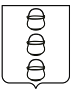 ГЛАВА
 ГОРОДСКОГО ОКРУГА КОТЕЛЬНИКИ
 МОСКОВСКОЙ ОБЛАСТИПОСТАНОВЛЕНИЕ15.04.2019 № 228-ПГг. КотельникиО внесении изменений в постановление администрации городского округа Котельники Московской области от 23.09.2016  №  2160-ПА «Об утверждении муниципальной программы «Развитие институтов гражданского общества, повышение эффективности местного самоуправления и реализации молодежной политики в городском округе Котельники Московской области на 2017-2021 годы»Руководствуясь статьей 179 Бюджетного кодекса Российской Федерации, Федеральным законом от 06.10.2003 № 131-ФЗ «Об общих принципах организации местного самоуправления в Российской Федерации», постановлением главы городского округа Котельники Московской области от 02.07.2014 № 606-ПГ «Об утверждении порядка разработки, реализации и оценки эффективности муниципальных программ городского округа Котельники Московской области» (в редакции постановлений администрации городского округа Котельники Московской области от 07.09.2015 № 639-ПА, от 29.01.2016 № 140-ПА, от 24.06.2016 № 1563-ПА, от 27.12.2016 № 2551-ПА, в редакции постановлений главы городского округа Котельники Московской области от 24.11.2017 № 633-ПГ, от 13.09.2018 № 792-ПГ) постановляю:1. Внести изменения в муниципальную программу городского округа Котельники Московской области «Развитие институтов гражданского общества, повышение эффективности местного самоуправления и реализации молодежной политики в городском округе Котельники Московской области на 2017-2021 годы», утвержденную постановлением администрации городского округа Котельники Московской области от 23.09.2016 № 2160-ПА (в ред. от 06.02.2017 № 84-ПА, от 14.08.2017 № 327-ПГ, от 14.09.2017 № 420-ПГ, от 15.09.2017 № 430-ПГ, от 05.12.2017 № 666-ПГ, от 26.03.2018 № 226-ПГ, от 19.04.2018 № 320-ПГ, от 14.05.2018 № 381-ПГ, от 13.08.2018 № 764-ПГ, от 05.10.2018 № 890-ПГ, от 25.12.2018 № 1160-ПГ, от 13.03.2019 №128-ПГ) «Об утверждении муниципальной программы «Развитие институтов гражданского общества, повышение эффективности местного самоуправления и реализации молодежной политики в городском округе Котельники Московской области на 2017-2021 годы», утвердив ее в новой редакции (прилагается).2. Отделу информационного обеспечения управления внутренней политики обеспечить официальное опубликование настоящего постановления в газете «Котельники Сегодня» и размещение на Интернет-портале администрации городского округа Котельники Московской области в сети интернет.3.  Контроль за выполнением настоящего постановления оставляю за собой.Глава городского округа Котельники Московской  области                                                       А.А. БулгаковПриложение к постановлению главы городского округа Котельники Московской области От 15.04.2019 № 228-ПГУТВЕРЖДЕНПостановлением администрации городского округа Котельники Московской области от  23.09.2016  №  2160-ПАПаспорт муниципальной программы «Развитие институтов гражданского общества, повышение эффективности местного самоуправления и реализации молодежной политики в городском округе Котельники Московской области на 2017-2021 годы»Общая характеристика сферы реализации муниципальной программы, в том числе формулировка основных проблем в указанной сфере, инерционный прогноз ее развития, описание цели муниципальной программыОткрытость и прозрачность деятельности органов местного самоуправления городского округа Котельники Московской области - важнейший показатель эффективности их функционирования, необходимый элемент осуществления постоянной и качественной связи между гражданским обществом и государственными структурами.Информационная прозрачность деятельности органов местного самоуправления городского округа Котельники Московской области достигается при помощи СМИ и рекламы.На территории городского округа Котельники Московской области осуществляет свою деятельность газета «Котельники Сегодня».Общий суммарный разовый тираж местных печатных СМИ на территории городского округа Котельники Московской области составляет 3 000 экземпляров в неделю.Для достижения намеченных целей и решения поставленных задач в рамках программы предусматривается реализация следующих основных мероприятий:1. Информирование населения городского округа Котельники Московской области об основных событиях социально-экономического развития, общественно-политической жизни, о деятельности администрации городского округа Котельники Московской области2. Проведение мероприятий, к которым обеспечено праздничное/тематическое оформление территории муниципального образования в соответствии с постановлением Правительства Московской области от 21.05.2014 № 363/16 «Об утверждении Методических рекомендаций по размещению и эксплуатации элементов праздничного, тематического и праздничного светового оформления на территории Московской области».3. Создание условий для гражданского становления, социальной адаптации и интеграции молодежи в экономическую, культурную и политическую жизнь городского округа Котельники Московской области.Достижению данной цели будет способствовать решение следующих задач:1. Гражданско-патриотическое и духовно-нравственное воспитание молодежи: формирование российской идентичности, традиционных семейных ценностей, вовлечение молодежи в здоровый образ жизни, популяризация культуры безопасности в молодежной среде и социализация молодежи, нуждающейся в особой заботе государства;2. Содействие профориентации и реализации трудового и творческого потенциала молодежи: вовлечение молодежи в инновационную деятельность, в научно-техническое творчество, поддержка молодежных социально-значимых инициатив и предпринимательства;3. Поддержка и взаимодействие с молодежными общественными организациями и движениями, развитие международного, межрегионального и межмуниципального молодежного сотрудничества, вовлечение молодежи в добровольческую деятельность;4. Содействие подготовке и переподготовке специалистов в сфере молодежной политики, создание условий для повышения их профессионального уровня.Основной целью муниципальной программы является: обеспечение открытости и прозрачности деятельности органов местного самоуправления городского округа Котельники Московской области, создание условий для осуществления гражданского контроля за деятельностью органов местного самоуправления городского округа Котельники Московской области, создание условий для гражданского становления, социальной адаптации и интеграции молодежи в экономическую, культурную и политическую жизнь городского округа Котельники Московской области.Прогноз развития соответствующей сферы реализации муниципальной программы с учетом реализации муниципальной программы, включая возможные варианты решения проблемы, оценку преимуществ и рисков, возникающих при выборе различных вариантов решения проблемыРеализация муниципальной программы к 2021 году позволит оптимизировать и модернизировать систему информирования населения городского округа Котельники Московской области о деятельности администрации городского округа Котельники Московской области, а также механизм взаимодействия между гражданским обществом и властью.Осуществление мероприятий программы приведет к созданию единого информационного пространства городского округа Котельники Московской области со следующими характеристиками эффективности:оперативность доведения до населения информации о деятельности органов местного самоуправления городского округа Котельники Московской области, социальном и экономическом развитии города;достаточность в масштабах области доведения до жителей информации о деятельности органов местного самоуправления городского округа Котельники Московской области, важных и значимых событиях на территории города;обеспечение конструктивного взаимодействия органов местного самоуправления городского округа Котельники Московской области с профессиональными и творческими союзами (ассоциациями), национально-культурными, религиозными объединениями и иными негосударственными некоммерческими организациями;Использование программно-целевого метода решения существующих проблем в сфере информационной и внутренней политики городского округа Котельники Московской области будет способствовать достижению высокого уровня информационной открытости органов местного самоуправления городского округа Котельники Московской области.Перечень подпрограмм и краткое их описаниеПрограмма «Развитие институтов гражданского общества, повышение эффективности местного самоуправления и реализации молодежной политики в городском округе Котельники Московской области на 2017-2021 годы» состоит из двух подпрограмм:Подпрограмма 1. «Развитие системы информирования населения городского округа Котельники Московской области о деятельности администрации городского округа Котельники Московской области на 2017-2021 годы». Подпрограмма нацелена на открытость и прозрачность деятельности органов местного самоуправления городского округа Котельники Московской области - важнейший показатель эффективности их функционирования, необходимый элемент осуществления постоянной и качественной связи между гражданским обществом и государственными структурами.Информационная прозрачность деятельности органов местного самоуправления городского округа Котельники Московской области достигается при помощи СМИ и рекламы.Подпрограмма 2. «Молодое поколение городского округа Котельники Московской области на 2017-2021 годы». Основной целью реализации Подпрограммы является создание условий для гражданского становления, социальной адаптации и интеграции молодежи в экономическую, культурную и политическую жизнь городского округа Котельники Московской области.Обобщенная характеристика основных мероприятий с обоснованием необходимости их осуществленияВ ходе реализации программы основные направления мероприятий являются:- повышение уровня информированности населения муниципального образования городского округа Котельники Московской области, в том числе посредством наружной рекламы.- Гражданско-патриотическое и духовно-нравственное воспитание молодежи: формирование российской идентичности, традиционных семейных ценностей, вовлечение молодежи в здоровый образ жизни, популяризация культуры безопасности в молодежной среде и социализация молодежи, нуждающейся в особой заботе государства;- Содействие профориентации и реализации трудового и творческого потенциала молодежи: вовлечение молодежи в инновационную деятельность, в научно-техническое творчество, поддержка молодежных социально-значимых инициатив и предпринимательства;- Поддержка и взаимодействие с молодежными общественными организациями и движениями, развитие международного, межрегионального и межмуниципального молодежного сотрудничества, вовлечение молодежи в добровольческую деятельность; - Содействие подготовке и переподготовке специалистов в сфере молодежной политики, создание условий для повышения их профессионального уровня.5. Планируемые результаты реализации муниципальной программы«Развитие институтов гражданского общества, повышение эффективности местного самоуправления и реализации молодежной политики в городском округе Котельники Московской области на 2017-2021 годы» Планируемые результаты реализации муниципальной подпрограммы «Развитие системы информирования населения городского округа Котельники Московской области о деятельности администрации городского округа Котельники Московской области на 2017-2021 годы»6. Методика расчета значений планируемых результатов реализации муниципальной программы 7. Порядок взаимодействия ответственного за выполнение мероприятия с муниципальным заказчиком подпрограммыУправление реализацией программы осуществляется координатором муниципальной программы. Ответственность за реализацию программы и достижение планируемых значений показателей ее эффективности несут разработчики.Ответственность за реализацию Программы и достижение планируемых значений показателей ее эффективности несет Муниципальный заказчик подпрограммы осуществляет взаимодействие с муниципальным заказчиком программы и ответственными за выполнение мероприятий. Муниципальный заказчик Программы – Администрация городского округа Котельники Московской области. Муниципальный заказчик подпрограммы – Администрация городского округа Котельники Московской области.8. Состав, форма и сроки предоставления отчетности о ходе реализации мероприятия ответственным за мероприятия муниципальным заказчиком подпрограммыКонтроль за реализацией и отчетность о ходе программы осуществляется в соответствии с постановлением главы городского округа Котельники Московской области от 02.07.2014 г. № 606-ПГ «Об утверждении положения о порядке разработки и реализации муниципальных программ городского округа Котельники Московской области».Координатор программы –Глава городского округа Котельники                                                                                                                                     А.А. БулгаковПриложение 1к муниципальной программе «Развитие институтов гражданского общества, повышение эффективности местного самоуправления и реализации молодежной политики в городском округе Котельники Московской области на 2017-2021 годы» ПАСПОРТмуниципальной подпрограммы «Развитие системы информирования населения городского округа Котельники Московской области о деятельности администрации городского округа Котельники Московской области на 2017-2021 годы»Характеристика проблем, решаемых посредством мероприятийОткрытость и прозрачность деятельности органов местного самоуправления городского округа Котельники Московской области - важнейший показатель эффективности их функционирования, необходимый элемент осуществления постоянной и качественной связи между гражданским обществом и государственными структурами.Информационная прозрачность деятельности органов местного самоуправления городского округа Котельники Московской области достигается при помощи СМИ и рекламы.На территории городского округа Котельники Московской области осуществляет свою деятельность газета «Котельники Сегодня».Общий суммарный разовый тираж местных печатных СМИ на территории городского округа Котельники Московской области составляет 3 000 экземпляров в неделю.Концептуальные направления реформирования, модернизации, преобразования отдельных сфер социально-экономического развития городского округа Котельники Московской области, реализуемых в рамках подпрограммыДля достижения намеченных цели в рамках подпрограммы предусматривается реализация следующих основных мероприятий:1. Информирование населения городского округа Котельники Московской области об основных событиях социально-экономического развития, общественно-политической жизни, о деятельности администрации городского округа Котельники Московской области.2. Проведение мероприятий, к которым обеспечено праздничное/тематическое оформление территории муниципального образования в соответствии с постановлением Правительства Московской области от 21.05.2014 № 363/16 «Об утверждении Методических рекомендаций по размещению и эксплуатации элементов праздничного, тематического и праздничного светового оформления на территории Московской области».Управляющий делами администрации                                                                                                                            Н.В. БощеванПриложение  1к муниципальной подпрограмме 1 «Развитие системы информирования населения городского округа Котельники Московской области о деятельности администрации городского округа Котельники Московской области на 2017-2021 годы».ПЕРЕЧЕНЬмероприятий муниципальной подпрограммы 1«Развитие системы информирования населения городского округа Котельники Московской области о деятельности администрации городского округа Котельники Московской области на 2017-2021 годы»Управляющий делами администрации                                                                                                                            Н.В. БощеванПриложение 2к муниципальной программе «Развитие институтов гражданского общества, повышение эффективности местного самоуправления и реализации молодежной политики в городском округе Котельники Московской области на 2017-2021 годы» ПАСПОРТ подпрограммы 2 «Молодое поколение городского округа Котельники Московской области на 2017-2021 годы»1.	Характеристика проблем, решаемых посредством мероприятийВ рамках подпрограмм мероприятия направлены на решения следующих проблем: 1. Организация и проведение мероприятий:по патриотическому воспитанию молодежи, в том числе "Вахты памяти", военно-спортивных игр, Дня призывника и торжественных проводов призывников для прохождения службы в Вооруженных силах, патриотических акций к памятным датам России;по поддержке талантливой молодежи;по духовно-нравственному воспитанию молодежи;по поддержке социально значимых инициатив;2. Развитие системы научно-методического сопровождения работы с молодежью:организация и проведение мероприятий, направленных на информационное и методическое сопровождение работы с молодежью, в том числе совещаний и конференций по вопросам летнего трудоустройства молодежи, профилактики правонарушений и асоциальных явлений в молодежной среде, организации работы по месту жительства, гражданско-патриотическому и духовно-нравственному воспитанию.2.	Концептуальные направления реформирования, модернизации, преобразования отдельных сфер социально-экономического развития городского округа Котельники Московской области, реализуемых в рамках подпрограммыКонцептуальные направления подпрограммы:Гражданско-патриотическое и духовно-нравственное воспитание молодежи: формирование российской идентичности, традиционных семейных ценностей, вовлечение молодежи в здоровый образ жизни, популяризация культуры безопасности в молодежной среде и социализация молодежи, нуждающейся в особой заботе государства;Содействие профориентации и реализации трудового и творческого потенциала молодежи: вовлечение молодежи в инновационную деятельность, в научно-техническое творчество, поддержка молодежных социально-значимых инициатив и предпринимательства;Поддержка и взаимодействие с молодежными общественными организациями и движениями, развитие международного, межрегионального и межмуниципального молодежного сотрудничества, вовлечение молодежи в добровольческую деятельность;Содействие подготовке и переподготовке специалистов в сфере молодежной политики, создание условий для повышения их профессионального уровня.Управляющий делами администрации		                                                                            Н.В. БощеванПриложение  1к муниципальной подпрограмме 2 «Молодое поколение городского округа Котельники Московской области на 2017-2021 годы» Перечень мероприятий подпрограммы «Молодое поколение городского округа Котельники Московской областина 2017-2021 годы»Управляющий делами администрации                                                                                                                           Н.В. БощеванПриложение 3к муниципальной программе «Развитие институтов гражданского общества, повышение эффективности местного самоуправления и реализации молодежной политики в городском округе Котельники Московской области на 2017-2021 годы»Обоснование финансовых ресурсов,необходимых для реализации мероприятий подпрограммы 1«Развитие системы информирования населения городского округа Котельники Московской области о деятельности администрации  городского округа Котельники Московской области на 2017-2021 годы»Приложение 4к муниципальной подпрограмме 2 «Молодое поколение городского округа Котельники Московской области на 2017-2021 годы».Обоснование финансовых ресурсов,необходимых для реализации мероприятий подпрограммы 2«Молодое поколение городского округа КотельникиМосковской области на 2017-2021 годы»Управляющий делами администрации		                                                                                           Н.В. БощеванПриложение 4к муниципальной программе «Развитие институтов гражданского общества, повышение эффективности местного самоуправления и реализации молодежной политики в городском округе Котельники Московской области на 2017-2021 годы»  «Дорожная карта» (план-график)по выполнению  основного мероприятия «Информирование населения муниципального образования  об основных событиях социально-экономического развития, общественно-политической жизни, о деятельности органов местного самоуправления муниципального образования»  муниципальной программы  «Развитие институтов гражданского общества, повышение эффективности местного самоуправления и реализации молодежной политики в городском округе Котельники Московской области на 2017-2021 годы»Координатор муниципальной программыГлава городского округа Котельники Московской области Булгаков А.А.Глава городского округа Котельники Московской области Булгаков А.А.Глава городского округа Котельники Московской области Булгаков А.А.Глава городского округа Котельники Московской области Булгаков А.А.Глава городского округа Котельники Московской области Булгаков А.А.Глава городского округа Котельники Московской области Булгаков А.А.Заказчик муниципальной программыУправление делами городского округа Котельники Московской областиУправление делами городского округа Котельники Московской областиУправление делами городского округа Котельники Московской областиУправление делами городского округа Котельники Московской областиУправление делами городского округа Котельники Московской областиУправление делами городского округа Котельники Московской областиЦель муниципальной программыОбеспечение открытости и прозрачности деятельности органов местного самоуправления городского округа Котельники Московской области, создание условий для осуществления гражданского контроля над деятельностью органов местного самоуправления городского округа Котельники Московской области, создание условий для гражданского становления, социальной адаптации и интеграции молодежи в экономическую, культурную и политическую жизнь городского округа Котельники Московской области.Обеспечение открытости и прозрачности деятельности органов местного самоуправления городского округа Котельники Московской области, создание условий для осуществления гражданского контроля над деятельностью органов местного самоуправления городского округа Котельники Московской области, создание условий для гражданского становления, социальной адаптации и интеграции молодежи в экономическую, культурную и политическую жизнь городского округа Котельники Московской области.Обеспечение открытости и прозрачности деятельности органов местного самоуправления городского округа Котельники Московской области, создание условий для осуществления гражданского контроля над деятельностью органов местного самоуправления городского округа Котельники Московской области, создание условий для гражданского становления, социальной адаптации и интеграции молодежи в экономическую, культурную и политическую жизнь городского округа Котельники Московской области.Обеспечение открытости и прозрачности деятельности органов местного самоуправления городского округа Котельники Московской области, создание условий для осуществления гражданского контроля над деятельностью органов местного самоуправления городского округа Котельники Московской области, создание условий для гражданского становления, социальной адаптации и интеграции молодежи в экономическую, культурную и политическую жизнь городского округа Котельники Московской области.Обеспечение открытости и прозрачности деятельности органов местного самоуправления городского округа Котельники Московской области, создание условий для осуществления гражданского контроля над деятельностью органов местного самоуправления городского округа Котельники Московской области, создание условий для гражданского становления, социальной адаптации и интеграции молодежи в экономическую, культурную и политическую жизнь городского округа Котельники Московской области.Обеспечение открытости и прозрачности деятельности органов местного самоуправления городского округа Котельники Московской области, создание условий для осуществления гражданского контроля над деятельностью органов местного самоуправления городского округа Котельники Московской области, создание условий для гражданского становления, социальной адаптации и интеграции молодежи в экономическую, культурную и политическую жизнь городского округа Котельники Московской области.Перечень ПодпрограммПодпрограмма 1. «Развитие системы информирования населения городского округа Котельники Московской области о деятельности администрации городского округа Котельники Московской области на 2017-2021 годы».Подпрограмма 2. «Молодое поколение городского округа Котельники Московской области на 2017-2021 годы».Подпрограмма 1. «Развитие системы информирования населения городского округа Котельники Московской области о деятельности администрации городского округа Котельники Московской области на 2017-2021 годы».Подпрограмма 2. «Молодое поколение городского округа Котельники Московской области на 2017-2021 годы».Подпрограмма 1. «Развитие системы информирования населения городского округа Котельники Московской области о деятельности администрации городского округа Котельники Московской области на 2017-2021 годы».Подпрограмма 2. «Молодое поколение городского округа Котельники Московской области на 2017-2021 годы».Подпрограмма 1. «Развитие системы информирования населения городского округа Котельники Московской области о деятельности администрации городского округа Котельники Московской области на 2017-2021 годы».Подпрограмма 2. «Молодое поколение городского округа Котельники Московской области на 2017-2021 годы».Подпрограмма 1. «Развитие системы информирования населения городского округа Котельники Московской области о деятельности администрации городского округа Котельники Московской области на 2017-2021 годы».Подпрограмма 2. «Молодое поколение городского округа Котельники Московской области на 2017-2021 годы».Подпрограмма 1. «Развитие системы информирования населения городского округа Котельники Московской области о деятельности администрации городского округа Котельники Московской области на 2017-2021 годы».Подпрограмма 2. «Молодое поколение городского округа Котельники Московской области на 2017-2021 годы».Источники финансирования муниципальной программы, в том числе по годам и источникам финансирования:Расходы (тыс. рублей)Расходы (тыс. рублей)Расходы (тыс. рублей)Расходы (тыс. рублей)Расходы (тыс. рублей)Расходы (тыс. рублей)Источники финансирования муниципальной программы, в том числе по годам и источникам финансирования:Всего2017г2018г2019г2020г2021гВсего69799,120656,513682,601483010285,0010345,00Средства бюджетов городского округа Котельники68899,120656,513682,601393010285,0010345,00Средства бюджета Московской области0000000Средства федерального бюджета0000000Внебюджетные источники90000900000№ п/пПланируемые результаты реализации муниципальной программыТип показателяЕдиница измеренияБазовое значение показателя на начало реализации подпрограммыПланируемое значение показателя по годам реализацииПланируемое значение показателя по годам реализацииПланируемое значение показателя по годам реализацииПланируемое значение показателя по годам реализацииПланируемое значение показателя по годам реализацииНомер основного мероприятия в перечне мероприятий подпрограммы№ п/пПланируемые результаты реализации муниципальной программыТип показателяЕдиница измеренияБазовое значение показателя на начало реализации подпрограммы20172018201920202021Номер основного мероприятия в перечне мероприятий подпрограммы1234567891011Планируемые результаты реализации муниципальной подпрограммы«Развитие системы информирования населения городского округа Котельники Московской области о деятельности администрации городского округа Котельники Московской области на 2017-2021 годы»Планируемые результаты реализации муниципальной подпрограммы«Развитие системы информирования населения городского округа Котельники Московской области о деятельности администрации городского округа Котельники Московской области на 2017-2021 годы»Планируемые результаты реализации муниципальной подпрограммы«Развитие системы информирования населения городского округа Котельники Московской области о деятельности администрации городского округа Котельники Московской области на 2017-2021 годы»Планируемые результаты реализации муниципальной подпрограммы«Развитие системы информирования населения городского округа Котельники Московской области о деятельности администрации городского округа Котельники Московской области на 2017-2021 годы»Планируемые результаты реализации муниципальной подпрограммы«Развитие системы информирования населения городского округа Котельники Московской области о деятельности администрации городского округа Котельники Московской области на 2017-2021 годы»Планируемые результаты реализации муниципальной подпрограммы«Развитие системы информирования населения городского округа Котельники Московской области о деятельности администрации городского округа Котельники Московской области на 2017-2021 годы»Планируемые результаты реализации муниципальной подпрограммы«Развитие системы информирования населения городского округа Котельники Московской области о деятельности администрации городского округа Котельники Московской области на 2017-2021 годы»Планируемые результаты реализации муниципальной подпрограммы«Развитие системы информирования населения городского округа Котельники Московской области о деятельности администрации городского округа Котельники Московской области на 2017-2021 годы»Планируемые результаты реализации муниципальной подпрограммы«Развитие системы информирования населения городского округа Котельники Московской области о деятельности администрации городского округа Котельники Московской области на 2017-2021 годы»Планируемые результаты реализации муниципальной подпрограммы«Развитие системы информирования населения городского округа Котельники Московской области о деятельности администрации городского округа Котельники Московской области на 2017-2021 годы»Планируемые результаты реализации муниципальной подпрограммы«Развитие системы информирования населения городского округа Котельники Московской области о деятельности администрации городского округа Котельники Московской области на 2017-2021 годы»1.1Информирование населения через СМИПриоритетный целевой показатель%100-100106,1082,9482,9411.2Уровень информированностинаселения в социальных сетяхПриоритетный целевой показательЕд.0-01,001,001,0011.3Наличие незаконных рекламных конструкций, установленных на территории муниципального образованияПриоритетный целевой показатель%1004,76420021.4Наличие задолженностив муниципальный бюджет по платежам за установку и эксплуатацию рекламных конструкцийПриоритетный целевой показатель%5004330251521.5Житель хочет знать. Информирование населения через СМИ, социальные сетиПриоритетный%100217,88197,89---11.6Повышение уровня информированности населения муниципального образования Московской области *Приоритетный%100146,90----11.7Уровень информирования населения Московской области об основных событиях социально-экономического развития, общественно-политической жизни, освещение деятельности органов местного самоуправления муниципального образования Московской области в печатных СМИ, выходящих на территории муниципального образования *Приоритетный%100-26,81----11.8Уровень информирования жителей муниципального образования Московской области о деятельности органов местного самоуправления путем изготовления и распространения (вещания) на территории муниципального образования Московской области радиопрограммы*Приоритетный%0100----11.9Уровень информирования жителей муниципального образования Московской области о деятельности органов местного самоуправления путем изготовления и распространения (вещания) на территории муниципального образования Московской области телепередач*Приоритетный%10026,64----11.10Уровень информирования населения муниципального образования Московской области о деятельности органов местного самоуправления муниципального образования Московской области путем размещения материалов и в электронных СМИ, распространяемых в сети Интернет (сетевых изданиях).  Ведение информационных ресурсов и баз данных муниципального образования Московской области *Приоритетный%100261,50----11.11Уровень информирования населения путем изготовления и распространения полиграфической продукции о социально значимых вопросах в деятельности органов местного самоуправления муниципального образования Московской области, формирование положительного образа муниципального образования как социально ориентированного, комфортного для жизни и ведения предпринимательской деятельности *Приоритетный%100-4,00----11.12Повышение уровня информированности населения об основных социально-экономических событиях муниципального образования, а также о деятельности органов местного самоуправления посредством наружной рекламыПриоритетныйед.1011----11.13Количество мероприятий, к которым обеспечено праздничное, тематическое и праздничное световое оформление территории муниципального образования *Приоритетныйед.1212----11.14Соответствие количества и фактического расположения рекламных конструкций на территории муниципального образования согласованной Правительством Московской области схеме размещения рекламных конструкций и актуальность схемы размещения рекламных конструкций *Приоритетныйпроц.113113----22.Планируемые результаты реализации муниципальной подпрограммы «Молодое поколение городского округа Котельники Московской области на 2017-2021 годы»Планируемые результаты реализации муниципальной подпрограммы «Молодое поколение городского округа Котельники Московской области на 2017-2021 годы»Планируемые результаты реализации муниципальной подпрограммы «Молодое поколение городского округа Котельники Московской области на 2017-2021 годы»Планируемые результаты реализации муниципальной подпрограммы «Молодое поколение городского округа Котельники Московской области на 2017-2021 годы»Планируемые результаты реализации муниципальной подпрограммы «Молодое поколение городского округа Котельники Московской области на 2017-2021 годы»Планируемые результаты реализации муниципальной подпрограммы «Молодое поколение городского округа Котельники Московской области на 2017-2021 годы»Планируемые результаты реализации муниципальной подпрограммы «Молодое поколение городского округа Котельники Московской области на 2017-2021 годы»Планируемые результаты реализации муниципальной подпрограммы «Молодое поколение городского округа Котельники Московской области на 2017-2021 годы»Планируемые результаты реализации муниципальной подпрограммы «Молодое поколение городского округа Котельники Московской области на 2017-2021 годы»Планируемые результаты реализации муниципальной подпрограммы «Молодое поколение городского округа Котельники Московской области на 2017-2021 годы»2.1Доля молодых граждан, принимающих участие в мероприятиях по гражданско-патриотическому, духовно-нравственному воспитанию, к общему числу молодых граждан в городском округе Котельники Московской областиприоритетныйбаллы 10101010101012.2Доля молодых граждан, принявших участие в международных, межрегиональных и межмуниципальных молодежных мероприятиях, к общему числу молодых граждан в городском округе Котельники Московской областиприоритетный%1,51,522,533,512.3Доля молодых граждан, принимающих участие в мероприятиях, направленных на поддержку талантливой молодежи, молодежных социально значимых инициатив и предпринимательства, к общему числу молодых граждан в городском округе Котельники Московской областиприоритетныйбаллы10101010101012.4Доля молодых граждан, участвующих в деятельности общественных организаций и объединений, принимающих участие в добровольческой (волонтерской) деятельности, к общему числу молодых граждан в  городском округе Котельники Московской областиприоритетныйбаллы10101010101012.5Доля специалистов, работающих в сфере молодежной политики, принявших участие в мероприятиях по обучению, переобучению, повышению квалификации и обмену опытом, к общему числу специалистов, занятых в сфере работы с молодежьюприоритетный%50505050505012.6Уровень соответствия учреждений (организаций) по работе с молодежью городского округа Котельники  Московской области нормативам минимального обеспечения молодежи учреждениями (организациями) по работе с молодежью по месту жительстваприоритетный%37,537,537,537,537,537,512.7Уровень соответствии площади учреждений по работе с молодежью  приоритетный проценты1001010010010010022.8Уровень обеспеченности молодежных медиоцентровприоритетный баллы2525252525252N п/пN п/пНаименование показателя эффективности реализации программыНаименование показателя эффективности реализации программыМетодика расчета показателя эффективности реализации программыМетодика расчета показателя эффективности реализации программыМетодика расчета показателя эффективности реализации программыМетодика расчета показателя эффективности реализации программыМетодика расчета показателя эффективности реализации программыМетодика расчета показателя эффективности реализации программыПодпрограмма 1 «Развитие системы информирования населения городского округа Котельники Московской области о деятельности администрации городского округа Котельники Московской области на 2017-2021 годы»Подпрограмма 1 «Развитие системы информирования населения городского округа Котельники Московской области о деятельности администрации городского округа Котельники Московской области на 2017-2021 годы»Подпрограмма 1 «Развитие системы информирования населения городского округа Котельники Московской области о деятельности администрации городского округа Котельники Московской области на 2017-2021 годы»Подпрограмма 1 «Развитие системы информирования населения городского округа Котельники Московской области о деятельности администрации городского округа Котельники Московской области на 2017-2021 годы»Подпрограмма 1 «Развитие системы информирования населения городского округа Котельники Московской области о деятельности администрации городского округа Котельники Московской области на 2017-2021 годы»Подпрограмма 1 «Развитие системы информирования населения городского округа Котельники Московской области о деятельности администрации городского округа Котельники Московской области на 2017-2021 годы»Подпрограмма 1 «Развитие системы информирования населения городского округа Котельники Московской области о деятельности администрации городского округа Котельники Московской области на 2017-2021 годы»Подпрограмма 1 «Развитие системы информирования населения городского округа Котельники Московской области о деятельности администрации городского округа Котельники Московской области на 2017-2021 годы»1.11.1Информирование населения через СМИИнформирование населения через СМИI – показатель информированности населения в СМИ   ,где:It –  объем информации, на одного жителя муниципального образования, запланированный в результате реализации мероприятий муниципальной программы в отчетный период;Ib – объем информации, на одного жителя из числа целевой аудитории муниципального образования, в результате реализации мероприятий муниципальной программы базового периода. ,где:V(…) – уровень информированности посредством: –печатных СМИ; – радио; – телевидения;  – сетевых изданий.,где:C – количество экземпляров печатного СМИ (тираж), количество абонентов радио, ТВ, посетителей сетевого издания; – объем информации муниципального образования; k  – коэффициент значимости:Коэффициент значимости печатных СМИ – 0,4(наличие документально подтвержденного тиража, распространения (подписка)/наличие отчетов о распространении путем свободной выкладки (промо-распространение);Коэффициент значимости радио – 0,1;Коэффициенты значимости телевидение:– эфирное вещание – 0,05;– кабельное вещание – 0,05;– эфирное и кабельное вещание – 0,1;– спутниковое вещание /цифровое – 0,4.Коэффициент значимости сетевые СМИ – 0,1.При отсутствии подтверждающих документов применяется коэффициент 0,05.Ца – целевая аудитория, совершеннолетних жителей муниципального образования (+18) по данным избирательной комиссии Московской области (http://www.moscow_reg.izbirkom.ru/chislennost-izbirateley).I – показатель информированности населения в СМИ   ,где:It –  объем информации, на одного жителя муниципального образования, запланированный в результате реализации мероприятий муниципальной программы в отчетный период;Ib – объем информации, на одного жителя из числа целевой аудитории муниципального образования, в результате реализации мероприятий муниципальной программы базового периода. ,где:V(…) – уровень информированности посредством: –печатных СМИ; – радио; – телевидения;  – сетевых изданий.,где:C – количество экземпляров печатного СМИ (тираж), количество абонентов радио, ТВ, посетителей сетевого издания; – объем информации муниципального образования; k  – коэффициент значимости:Коэффициент значимости печатных СМИ – 0,4(наличие документально подтвержденного тиража, распространения (подписка)/наличие отчетов о распространении путем свободной выкладки (промо-распространение);Коэффициент значимости радио – 0,1;Коэффициенты значимости телевидение:– эфирное вещание – 0,05;– кабельное вещание – 0,05;– эфирное и кабельное вещание – 0,1;– спутниковое вещание /цифровое – 0,4.Коэффициент значимости сетевые СМИ – 0,1.При отсутствии подтверждающих документов применяется коэффициент 0,05.Ца – целевая аудитория, совершеннолетних жителей муниципального образования (+18) по данным избирательной комиссии Московской области (http://www.moscow_reg.izbirkom.ru/chislennost-izbirateley).I – показатель информированности населения в СМИ   ,где:It –  объем информации, на одного жителя муниципального образования, запланированный в результате реализации мероприятий муниципальной программы в отчетный период;Ib – объем информации, на одного жителя из числа целевой аудитории муниципального образования, в результате реализации мероприятий муниципальной программы базового периода. ,где:V(…) – уровень информированности посредством: –печатных СМИ; – радио; – телевидения;  – сетевых изданий.,где:C – количество экземпляров печатного СМИ (тираж), количество абонентов радио, ТВ, посетителей сетевого издания; – объем информации муниципального образования; k  – коэффициент значимости:Коэффициент значимости печатных СМИ – 0,4(наличие документально подтвержденного тиража, распространения (подписка)/наличие отчетов о распространении путем свободной выкладки (промо-распространение);Коэффициент значимости радио – 0,1;Коэффициенты значимости телевидение:– эфирное вещание – 0,05;– кабельное вещание – 0,05;– эфирное и кабельное вещание – 0,1;– спутниковое вещание /цифровое – 0,4.Коэффициент значимости сетевые СМИ – 0,1.При отсутствии подтверждающих документов применяется коэффициент 0,05.Ца – целевая аудитория, совершеннолетних жителей муниципального образования (+18) по данным избирательной комиссии Московской области (http://www.moscow_reg.izbirkom.ru/chislennost-izbirateley).I – показатель информированности населения в СМИ   ,где:It –  объем информации, на одного жителя муниципального образования, запланированный в результате реализации мероприятий муниципальной программы в отчетный период;Ib – объем информации, на одного жителя из числа целевой аудитории муниципального образования, в результате реализации мероприятий муниципальной программы базового периода. ,где:V(…) – уровень информированности посредством: –печатных СМИ; – радио; – телевидения;  – сетевых изданий.,где:C – количество экземпляров печатного СМИ (тираж), количество абонентов радио, ТВ, посетителей сетевого издания; – объем информации муниципального образования; k  – коэффициент значимости:Коэффициент значимости печатных СМИ – 0,4(наличие документально подтвержденного тиража, распространения (подписка)/наличие отчетов о распространении путем свободной выкладки (промо-распространение);Коэффициент значимости радио – 0,1;Коэффициенты значимости телевидение:– эфирное вещание – 0,05;– кабельное вещание – 0,05;– эфирное и кабельное вещание – 0,1;– спутниковое вещание /цифровое – 0,4.Коэффициент значимости сетевые СМИ – 0,1.При отсутствии подтверждающих документов применяется коэффициент 0,05.Ца – целевая аудитория, совершеннолетних жителей муниципального образования (+18) по данным избирательной комиссии Московской области (http://www.moscow_reg.izbirkom.ru/chislennost-izbirateley).I – показатель информированности населения в СМИ   ,где:It –  объем информации, на одного жителя муниципального образования, запланированный в результате реализации мероприятий муниципальной программы в отчетный период;Ib – объем информации, на одного жителя из числа целевой аудитории муниципального образования, в результате реализации мероприятий муниципальной программы базового периода. ,где:V(…) – уровень информированности посредством: –печатных СМИ; – радио; – телевидения;  – сетевых изданий.,где:C – количество экземпляров печатного СМИ (тираж), количество абонентов радио, ТВ, посетителей сетевого издания; – объем информации муниципального образования; k  – коэффициент значимости:Коэффициент значимости печатных СМИ – 0,4(наличие документально подтвержденного тиража, распространения (подписка)/наличие отчетов о распространении путем свободной выкладки (промо-распространение);Коэффициент значимости радио – 0,1;Коэффициенты значимости телевидение:– эфирное вещание – 0,05;– кабельное вещание – 0,05;– эфирное и кабельное вещание – 0,1;– спутниковое вещание /цифровое – 0,4.Коэффициент значимости сетевые СМИ – 0,1.При отсутствии подтверждающих документов применяется коэффициент 0,05.Ца – целевая аудитория, совершеннолетних жителей муниципального образования (+18) по данным избирательной комиссии Московской области (http://www.moscow_reg.izbirkom.ru/chislennost-izbirateley).I – показатель информированности населения в СМИ   ,где:It –  объем информации, на одного жителя муниципального образования, запланированный в результате реализации мероприятий муниципальной программы в отчетный период;Ib – объем информации, на одного жителя из числа целевой аудитории муниципального образования, в результате реализации мероприятий муниципальной программы базового периода. ,где:V(…) – уровень информированности посредством: –печатных СМИ; – радио; – телевидения;  – сетевых изданий.,где:C – количество экземпляров печатного СМИ (тираж), количество абонентов радио, ТВ, посетителей сетевого издания; – объем информации муниципального образования; k  – коэффициент значимости:Коэффициент значимости печатных СМИ – 0,4(наличие документально подтвержденного тиража, распространения (подписка)/наличие отчетов о распространении путем свободной выкладки (промо-распространение);Коэффициент значимости радио – 0,1;Коэффициенты значимости телевидение:– эфирное вещание – 0,05;– кабельное вещание – 0,05;– эфирное и кабельное вещание – 0,1;– спутниковое вещание /цифровое – 0,4.Коэффициент значимости сетевые СМИ – 0,1.При отсутствии подтверждающих документов применяется коэффициент 0,05.Ца – целевая аудитория, совершеннолетних жителей муниципального образования (+18) по данным избирательной комиссии Московской области (http://www.moscow_reg.izbirkom.ru/chislennost-izbirateley).1.21.2Уровень информированностинаселения в социальных сетях.Уровень информированностинаселения в социальных сетях.А – показатель уровня информированности населения в социальных сетяхгде:,где:А1 – коэффициент вовлеченности читателей официальных аккаунтов и страниц администрации муниципального образования в социальных сетях (единиц);,, где: – общее число просмотров всех публикаций, размещенных на официальных страницах и аккаунтах муниципального образования и главы муниципального образования Московской области в не менее чем 8 социальных сетях за отчетный период; – общее число реакций (лайков, комментариев, репостов) на публикации, размещенные на официальных страницах и аккаунтах муниципального образования и главы муниципального образования Московской области за отчетный период;AR – общее число подписчиков на официальных страницах и аккаунтах муниципального образования и главы муниципального образования Московской области за отчетный период; – общее число публикаций, размещенных на официальных страницах и аккаунтах муниципального образования и главы муниципального образования Московской области за отчетный период;  – численность населения, официально зарегистрированного в муниципальном образовании Московской области.k– коэффициент выполнения лимита постов      если k ≥ 1, то k = 1, если k < 1, то kпри этом:    (4 аккаунта главы + 4 аккаунта администрации)  60 постов в месяц в каждом, (каждый пост должен набирать не менее 3 реакций (лайков, комментариев).А2 – коэффициент отработки негативных сообщений (комментариев, жалоб и вопросов) в социальных сетях администрациями муниципальных образований Московской области через информационную систему отработки негативных сообщений «Инцидент. Менеджмент» (единиц),где: – общее количество ответов муниципального образования Московской области на выявленные в социальных сетях негативные сообщения за отчетный период; – общее количество выявленных в социальных сетях негативных сообщений с помощью информационной системы отработки негативных сообщений «Инцидент. Менеджмент» за отчетный период для конкретного муниципального образования.А – показатель уровня информированности населения в социальных сетяхгде:,где:А1 – коэффициент вовлеченности читателей официальных аккаунтов и страниц администрации муниципального образования в социальных сетях (единиц);,, где: – общее число просмотров всех публикаций, размещенных на официальных страницах и аккаунтах муниципального образования и главы муниципального образования Московской области в не менее чем 8 социальных сетях за отчетный период; – общее число реакций (лайков, комментариев, репостов) на публикации, размещенные на официальных страницах и аккаунтах муниципального образования и главы муниципального образования Московской области за отчетный период;AR – общее число подписчиков на официальных страницах и аккаунтах муниципального образования и главы муниципального образования Московской области за отчетный период; – общее число публикаций, размещенных на официальных страницах и аккаунтах муниципального образования и главы муниципального образования Московской области за отчетный период;  – численность населения, официально зарегистрированного в муниципальном образовании Московской области.k– коэффициент выполнения лимита постов      если k ≥ 1, то k = 1, если k < 1, то kпри этом:    (4 аккаунта главы + 4 аккаунта администрации)  60 постов в месяц в каждом, (каждый пост должен набирать не менее 3 реакций (лайков, комментариев).А2 – коэффициент отработки негативных сообщений (комментариев, жалоб и вопросов) в социальных сетях администрациями муниципальных образований Московской области через информационную систему отработки негативных сообщений «Инцидент. Менеджмент» (единиц),где: – общее количество ответов муниципального образования Московской области на выявленные в социальных сетях негативные сообщения за отчетный период; – общее количество выявленных в социальных сетях негативных сообщений с помощью информационной системы отработки негативных сообщений «Инцидент. Менеджмент» за отчетный период для конкретного муниципального образования.А – показатель уровня информированности населения в социальных сетяхгде:,где:А1 – коэффициент вовлеченности читателей официальных аккаунтов и страниц администрации муниципального образования в социальных сетях (единиц);,, где: – общее число просмотров всех публикаций, размещенных на официальных страницах и аккаунтах муниципального образования и главы муниципального образования Московской области в не менее чем 8 социальных сетях за отчетный период; – общее число реакций (лайков, комментариев, репостов) на публикации, размещенные на официальных страницах и аккаунтах муниципального образования и главы муниципального образования Московской области за отчетный период;AR – общее число подписчиков на официальных страницах и аккаунтах муниципального образования и главы муниципального образования Московской области за отчетный период; – общее число публикаций, размещенных на официальных страницах и аккаунтах муниципального образования и главы муниципального образования Московской области за отчетный период;  – численность населения, официально зарегистрированного в муниципальном образовании Московской области.k– коэффициент выполнения лимита постов      если k ≥ 1, то k = 1, если k < 1, то kпри этом:    (4 аккаунта главы + 4 аккаунта администрации)  60 постов в месяц в каждом, (каждый пост должен набирать не менее 3 реакций (лайков, комментариев).А2 – коэффициент отработки негативных сообщений (комментариев, жалоб и вопросов) в социальных сетях администрациями муниципальных образований Московской области через информационную систему отработки негативных сообщений «Инцидент. Менеджмент» (единиц),где: – общее количество ответов муниципального образования Московской области на выявленные в социальных сетях негативные сообщения за отчетный период; – общее количество выявленных в социальных сетях негативных сообщений с помощью информационной системы отработки негативных сообщений «Инцидент. Менеджмент» за отчетный период для конкретного муниципального образования.А – показатель уровня информированности населения в социальных сетяхгде:,где:А1 – коэффициент вовлеченности читателей официальных аккаунтов и страниц администрации муниципального образования в социальных сетях (единиц);,, где: – общее число просмотров всех публикаций, размещенных на официальных страницах и аккаунтах муниципального образования и главы муниципального образования Московской области в не менее чем 8 социальных сетях за отчетный период; – общее число реакций (лайков, комментариев, репостов) на публикации, размещенные на официальных страницах и аккаунтах муниципального образования и главы муниципального образования Московской области за отчетный период;AR – общее число подписчиков на официальных страницах и аккаунтах муниципального образования и главы муниципального образования Московской области за отчетный период; – общее число публикаций, размещенных на официальных страницах и аккаунтах муниципального образования и главы муниципального образования Московской области за отчетный период;  – численность населения, официально зарегистрированного в муниципальном образовании Московской области.k– коэффициент выполнения лимита постов      если k ≥ 1, то k = 1, если k < 1, то kпри этом:    (4 аккаунта главы + 4 аккаунта администрации)  60 постов в месяц в каждом, (каждый пост должен набирать не менее 3 реакций (лайков, комментариев).А2 – коэффициент отработки негативных сообщений (комментариев, жалоб и вопросов) в социальных сетях администрациями муниципальных образований Московской области через информационную систему отработки негативных сообщений «Инцидент. Менеджмент» (единиц),где: – общее количество ответов муниципального образования Московской области на выявленные в социальных сетях негативные сообщения за отчетный период; – общее количество выявленных в социальных сетях негативных сообщений с помощью информационной системы отработки негативных сообщений «Инцидент. Менеджмент» за отчетный период для конкретного муниципального образования.А – показатель уровня информированности населения в социальных сетяхгде:,где:А1 – коэффициент вовлеченности читателей официальных аккаунтов и страниц администрации муниципального образования в социальных сетях (единиц);,, где: – общее число просмотров всех публикаций, размещенных на официальных страницах и аккаунтах муниципального образования и главы муниципального образования Московской области в не менее чем 8 социальных сетях за отчетный период; – общее число реакций (лайков, комментариев, репостов) на публикации, размещенные на официальных страницах и аккаунтах муниципального образования и главы муниципального образования Московской области за отчетный период;AR – общее число подписчиков на официальных страницах и аккаунтах муниципального образования и главы муниципального образования Московской области за отчетный период; – общее число публикаций, размещенных на официальных страницах и аккаунтах муниципального образования и главы муниципального образования Московской области за отчетный период;  – численность населения, официально зарегистрированного в муниципальном образовании Московской области.k– коэффициент выполнения лимита постов      если k ≥ 1, то k = 1, если k < 1, то kпри этом:    (4 аккаунта главы + 4 аккаунта администрации)  60 постов в месяц в каждом, (каждый пост должен набирать не менее 3 реакций (лайков, комментариев).А2 – коэффициент отработки негативных сообщений (комментариев, жалоб и вопросов) в социальных сетях администрациями муниципальных образований Московской области через информационную систему отработки негативных сообщений «Инцидент. Менеджмент» (единиц),где: – общее количество ответов муниципального образования Московской области на выявленные в социальных сетях негативные сообщения за отчетный период; – общее количество выявленных в социальных сетях негативных сообщений с помощью информационной системы отработки негативных сообщений «Инцидент. Менеджмент» за отчетный период для конкретного муниципального образования.А – показатель уровня информированности населения в социальных сетяхгде:,где:А1 – коэффициент вовлеченности читателей официальных аккаунтов и страниц администрации муниципального образования в социальных сетях (единиц);,, где: – общее число просмотров всех публикаций, размещенных на официальных страницах и аккаунтах муниципального образования и главы муниципального образования Московской области в не менее чем 8 социальных сетях за отчетный период; – общее число реакций (лайков, комментариев, репостов) на публикации, размещенные на официальных страницах и аккаунтах муниципального образования и главы муниципального образования Московской области за отчетный период;AR – общее число подписчиков на официальных страницах и аккаунтах муниципального образования и главы муниципального образования Московской области за отчетный период; – общее число публикаций, размещенных на официальных страницах и аккаунтах муниципального образования и главы муниципального образования Московской области за отчетный период;  – численность населения, официально зарегистрированного в муниципальном образовании Московской области.k– коэффициент выполнения лимита постов      если k ≥ 1, то k = 1, если k < 1, то kпри этом:    (4 аккаунта главы + 4 аккаунта администрации)  60 постов в месяц в каждом, (каждый пост должен набирать не менее 3 реакций (лайков, комментариев).А2 – коэффициент отработки негативных сообщений (комментариев, жалоб и вопросов) в социальных сетях администрациями муниципальных образований Московской области через информационную систему отработки негативных сообщений «Инцидент. Менеджмент» (единиц),где: – общее количество ответов муниципального образования Московской области на выявленные в социальных сетях негативные сообщения за отчетный период; – общее количество выявленных в социальных сетях негативных сообщений с помощью информационной системы отработки негативных сообщений «Инцидент. Менеджмент» за отчетный период для конкретного муниципального образования.1.31.3Наличие незаконных рекламных конструкций, установленных на территории муниципального образованияНаличие незаконных рекламных конструкций, установленных на территории муниципального образованияC = X + Y + Zгде: А – незаконные рекламные конструкциипо отношению к общему количеству на территории, в процентах;В – количество рекламных конструкций в схеме и вне схемы, фактически установленных без действующих разрешений;С – общее количество рекламных конструкций на территории(сумма X, Y и Z);X – количество рекламных конструкций в схеме, установленных с действующими разрешениями;Y – количество рекламных конструкций вне схемы, установленных с действующими разрешениями;Z –количество рекламных конструкций в схеме и вне схемы, фактически установленных без действующих разрешений.C = X + Y + Zгде: А – незаконные рекламные конструкциипо отношению к общему количеству на территории, в процентах;В – количество рекламных конструкций в схеме и вне схемы, фактически установленных без действующих разрешений;С – общее количество рекламных конструкций на территории(сумма X, Y и Z);X – количество рекламных конструкций в схеме, установленных с действующими разрешениями;Y – количество рекламных конструкций вне схемы, установленных с действующими разрешениями;Z –количество рекламных конструкций в схеме и вне схемы, фактически установленных без действующих разрешений.C = X + Y + Zгде: А – незаконные рекламные конструкциипо отношению к общему количеству на территории, в процентах;В – количество рекламных конструкций в схеме и вне схемы, фактически установленных без действующих разрешений;С – общее количество рекламных конструкций на территории(сумма X, Y и Z);X – количество рекламных конструкций в схеме, установленных с действующими разрешениями;Y – количество рекламных конструкций вне схемы, установленных с действующими разрешениями;Z –количество рекламных конструкций в схеме и вне схемы, фактически установленных без действующих разрешений.C = X + Y + Zгде: А – незаконные рекламные конструкциипо отношению к общему количеству на территории, в процентах;В – количество рекламных конструкций в схеме и вне схемы, фактически установленных без действующих разрешений;С – общее количество рекламных конструкций на территории(сумма X, Y и Z);X – количество рекламных конструкций в схеме, установленных с действующими разрешениями;Y – количество рекламных конструкций вне схемы, установленных с действующими разрешениями;Z –количество рекламных конструкций в схеме и вне схемы, фактически установленных без действующих разрешений.C = X + Y + Zгде: А – незаконные рекламные конструкциипо отношению к общему количеству на территории, в процентах;В – количество рекламных конструкций в схеме и вне схемы, фактически установленных без действующих разрешений;С – общее количество рекламных конструкций на территории(сумма X, Y и Z);X – количество рекламных конструкций в схеме, установленных с действующими разрешениями;Y – количество рекламных конструкций вне схемы, установленных с действующими разрешениями;Z –количество рекламных конструкций в схеме и вне схемы, фактически установленных без действующих разрешений.C = X + Y + Zгде: А – незаконные рекламные конструкциипо отношению к общему количеству на территории, в процентах;В – количество рекламных конструкций в схеме и вне схемы, фактически установленных без действующих разрешений;С – общее количество рекламных конструкций на территории(сумма X, Y и Z);X – количество рекламных конструкций в схеме, установленных с действующими разрешениями;Y – количество рекламных конструкций вне схемы, установленных с действующими разрешениями;Z –количество рекламных конструкций в схеме и вне схемы, фактически установленных без действующих разрешений.1.41.4Наличие задолженности 
в муниципальный бюджет по платежам за установку и эксплуатацию рекламных конструкцийНаличие задолженности 
в муниципальный бюджет по платежам за установку и эксплуатацию рекламных конструкцийЗрк =  где: Зрк  – задолженность по платежам за установку и эксплуатацию рекламных конструкций по отношению к общей сумме плановых годовых поступлений  в бюджет от платежей за установку и эксплуатацию рекламных конструкций, в процентах
З1– задолженность по платежам за установку и эксплуатацию рекламных конструкций на первое число месяца, следующего за отчетным периодом (кварталом), в млн. руб.З2 – задолженность по платежам за установку и эксплуатацию рекламных конструкций на первое число месяца, следующего за отчетным периодом (кварталом), по которой приняты или ведутся следующие меры по взысканию, в млн. рублей,:рассматривается дело о несостоятельности (банкротстве);рассматривается дело о взыскании задолженности в судебном порядке:вступил в законную силу судебный акт (постановление), принятый в пользу муниципального образования;получен исполнительный документ;исполнительный документ направлен для принудительного исполнения в Федеральную службу судебных приставов;возбуждено исполнительное производство; исполнительное производство окончено ввиду невозможности установить местонахождение должника и его имущества. Прк – сумма плановых годовых поступлений в бюджет от платежей за установку и эксплуатацию рекламных конструкций, в млн. руб. Зрк =  где: Зрк  – задолженность по платежам за установку и эксплуатацию рекламных конструкций по отношению к общей сумме плановых годовых поступлений  в бюджет от платежей за установку и эксплуатацию рекламных конструкций, в процентах
З1– задолженность по платежам за установку и эксплуатацию рекламных конструкций на первое число месяца, следующего за отчетным периодом (кварталом), в млн. руб.З2 – задолженность по платежам за установку и эксплуатацию рекламных конструкций на первое число месяца, следующего за отчетным периодом (кварталом), по которой приняты или ведутся следующие меры по взысканию, в млн. рублей,:рассматривается дело о несостоятельности (банкротстве);рассматривается дело о взыскании задолженности в судебном порядке:вступил в законную силу судебный акт (постановление), принятый в пользу муниципального образования;получен исполнительный документ;исполнительный документ направлен для принудительного исполнения в Федеральную службу судебных приставов;возбуждено исполнительное производство; исполнительное производство окончено ввиду невозможности установить местонахождение должника и его имущества. Прк – сумма плановых годовых поступлений в бюджет от платежей за установку и эксплуатацию рекламных конструкций, в млн. руб. Зрк =  где: Зрк  – задолженность по платежам за установку и эксплуатацию рекламных конструкций по отношению к общей сумме плановых годовых поступлений  в бюджет от платежей за установку и эксплуатацию рекламных конструкций, в процентах
З1– задолженность по платежам за установку и эксплуатацию рекламных конструкций на первое число месяца, следующего за отчетным периодом (кварталом), в млн. руб.З2 – задолженность по платежам за установку и эксплуатацию рекламных конструкций на первое число месяца, следующего за отчетным периодом (кварталом), по которой приняты или ведутся следующие меры по взысканию, в млн. рублей,:рассматривается дело о несостоятельности (банкротстве);рассматривается дело о взыскании задолженности в судебном порядке:вступил в законную силу судебный акт (постановление), принятый в пользу муниципального образования;получен исполнительный документ;исполнительный документ направлен для принудительного исполнения в Федеральную службу судебных приставов;возбуждено исполнительное производство; исполнительное производство окончено ввиду невозможности установить местонахождение должника и его имущества. Прк – сумма плановых годовых поступлений в бюджет от платежей за установку и эксплуатацию рекламных конструкций, в млн. руб. Зрк =  где: Зрк  – задолженность по платежам за установку и эксплуатацию рекламных конструкций по отношению к общей сумме плановых годовых поступлений  в бюджет от платежей за установку и эксплуатацию рекламных конструкций, в процентах
З1– задолженность по платежам за установку и эксплуатацию рекламных конструкций на первое число месяца, следующего за отчетным периодом (кварталом), в млн. руб.З2 – задолженность по платежам за установку и эксплуатацию рекламных конструкций на первое число месяца, следующего за отчетным периодом (кварталом), по которой приняты или ведутся следующие меры по взысканию, в млн. рублей,:рассматривается дело о несостоятельности (банкротстве);рассматривается дело о взыскании задолженности в судебном порядке:вступил в законную силу судебный акт (постановление), принятый в пользу муниципального образования;получен исполнительный документ;исполнительный документ направлен для принудительного исполнения в Федеральную службу судебных приставов;возбуждено исполнительное производство; исполнительное производство окончено ввиду невозможности установить местонахождение должника и его имущества. Прк – сумма плановых годовых поступлений в бюджет от платежей за установку и эксплуатацию рекламных конструкций, в млн. руб. Зрк =  где: Зрк  – задолженность по платежам за установку и эксплуатацию рекламных конструкций по отношению к общей сумме плановых годовых поступлений  в бюджет от платежей за установку и эксплуатацию рекламных конструкций, в процентах
З1– задолженность по платежам за установку и эксплуатацию рекламных конструкций на первое число месяца, следующего за отчетным периодом (кварталом), в млн. руб.З2 – задолженность по платежам за установку и эксплуатацию рекламных конструкций на первое число месяца, следующего за отчетным периодом (кварталом), по которой приняты или ведутся следующие меры по взысканию, в млн. рублей,:рассматривается дело о несостоятельности (банкротстве);рассматривается дело о взыскании задолженности в судебном порядке:вступил в законную силу судебный акт (постановление), принятый в пользу муниципального образования;получен исполнительный документ;исполнительный документ направлен для принудительного исполнения в Федеральную службу судебных приставов;возбуждено исполнительное производство; исполнительное производство окончено ввиду невозможности установить местонахождение должника и его имущества. Прк – сумма плановых годовых поступлений в бюджет от платежей за установку и эксплуатацию рекламных конструкций, в млн. руб. Зрк =  где: Зрк  – задолженность по платежам за установку и эксплуатацию рекламных конструкций по отношению к общей сумме плановых годовых поступлений  в бюджет от платежей за установку и эксплуатацию рекламных конструкций, в процентах
З1– задолженность по платежам за установку и эксплуатацию рекламных конструкций на первое число месяца, следующего за отчетным периодом (кварталом), в млн. руб.З2 – задолженность по платежам за установку и эксплуатацию рекламных конструкций на первое число месяца, следующего за отчетным периодом (кварталом), по которой приняты или ведутся следующие меры по взысканию, в млн. рублей,:рассматривается дело о несостоятельности (банкротстве);рассматривается дело о взыскании задолженности в судебном порядке:вступил в законную силу судебный акт (постановление), принятый в пользу муниципального образования;получен исполнительный документ;исполнительный документ направлен для принудительного исполнения в Федеральную службу судебных приставов;возбуждено исполнительное производство; исполнительное производство окончено ввиду невозможности установить местонахождение должника и его имущества. Прк – сумма плановых годовых поступлений в бюджет от платежей за установку и эксплуатацию рекламных конструкций, в млн. руб. 1.51.5Житель хочет знать Информирование населения через СМИ, телевидение, радио, социальные сетиЖитель хочет знать Информирование населения через СМИ, телевидение, радио, социальные сетиИнформирование населения через СМИ и социальные сети I=V+A ,где: I – значение определяется из суммы мест по значению показателей двух направлений (сумма мест), V – показатель уровня информированности населения в СМИ(место), А – показатель уровня информированности населения в социальных сетях (место). V – среднее значение объема информации, получаемого по всем источникам информации на одного жителя из числа целевой аудитории (совершеннолетние жители муниципального образования +18) муниципального образования, запланированное в результате реализации мероприятий муниципальной программы отчётного периода (место).  𝑉=𝑉1+𝑉2+𝑉3+𝑉4+𝑉5 5 , где: V1 – объём информации на одного жителя муниципального образования, получаемый посредством печатных СМИ (единиц); V2 – объём информации на одного жителя муниципального образования, получаемый посредством радиопередач (единиц); V3 – объём информации на одного жителя муниципального образования, получаемый посредством телепередач (единиц); V4 – объём информации на одного жителя муниципального образования, получаемый посредством Интернет изданий (единиц); V5 – объём информации на одного жителя муниципального образования, получаемый посредством полиграфической продукции (единиц); «5» – количество источников информации (единиц). ЦА – целевая аудитория, человек (численность совершеннолетних жителей муниципального образования (+18) по данным территориальной избирательной комиссии на начало года. V1 =(Nпол * Т)/ ЦА*72 , где: Nпол – количество полос формата А3, запланированных в результате проведения мероприятий; Т – разовый тираж, как количество потенциальных потребителей информации; 72 – коэффициент значимости. V2 =(Nмин * Ср)/ ЦА*1,8 , где: Nмин – количество минут вещания, запланированных в результате проведения мероприятий; Ср – количество абонентов (кабельного вещания), либо охват (эфирного вещания), как количество потенциальных потребителей информации; 1,8 – коэффициент значимости. V3 =(Nмин * Ств)/ ЦА*1 , где: Nмин – количество минут вещания, запланированных в результате проведения мероприятий; Ств – количество абонентов (кабельного вещания), либо охват (эфирного вещания), как количество потенциальных потребителей информации. 1 - коэффициент значимости. V4 =(Nмин * Син)/ ЦА*1 , где: Nмат – количество материалов, запланированных к размещению в результате выполнения мероприятий; Син – количество посетителей интернет издания в отчетный период, зарегистрированного в качестве СМИ в Федеральной службе по надзору в сфере связи, информационных технологий и массовых коммуникаций. 1 – коэффициент значимости V5 =(М * Тпп)/ ЦА*1498 , где: М – количество социально-значимых мероприятий, к которым запланировано информирование населения посредствам полиграфической продукции; Тпп – разовый тираж издания, как количество потенциальных потребителей информации; 1498 – коэффициент значимости. Источником информации являются данные Муниципальных образований и Главного управления по информационной политике Московской области.  А – показатель уровня информированности населения в социальных сетях (место). А=0,7∗А1+0,3∗А2 , где: А1 – коэффициент вовлеченности читателей официальных аккаунтов и страниц администрации муниципального образования в социальных сетях (единиц); А2 – коэффициент отработки негативных сообщений (комментариев, жалоб и вопросов) в социальных сетях администрациями муниципальных образований Московской области через информационную систему отработки негативных сообщений «Инцидент. Менеджмент» (единиц); 0,7 и 0,3 – коэффициенты значимости работы по каждому направлению. А1=𝑁вовл𝑁постов , где: 𝑁вовл – общее число реакций (лайков, комментариев и репостов) на все опубликованные на официальных страницах и аккаунтах муниципального образования Московской области в социальных сетях публикаций (постов и комментариев) за отчетный период; 𝑁постов – общее число публикаций (постов) на официальных страницах и аккаунтах муниципального образования Московской области за отчетный период. А2=𝑁отр𝑁назн , где: Nотр – общее число ответов муниципального образования Московской области на выявленные в социальных сетях негативные сообщения за отчетный период; Nназн – общее число выявленных в социальных сетях негативных сообщений с помощью информационной системы отработки негативных сообщений «Инцидент. Менеджмент» за отчетный период для конкретного муниципального образования. Источником информации являются данные Муниципальных образований и информационной системы «Инцидент. Менеджмент». Информирование населения через СМИ и социальные сети I=V+A ,где: I – значение определяется из суммы мест по значению показателей двух направлений (сумма мест), V – показатель уровня информированности населения в СМИ(место), А – показатель уровня информированности населения в социальных сетях (место). V – среднее значение объема информации, получаемого по всем источникам информации на одного жителя из числа целевой аудитории (совершеннолетние жители муниципального образования +18) муниципального образования, запланированное в результате реализации мероприятий муниципальной программы отчётного периода (место).  𝑉=𝑉1+𝑉2+𝑉3+𝑉4+𝑉5 5 , где: V1 – объём информации на одного жителя муниципального образования, получаемый посредством печатных СМИ (единиц); V2 – объём информации на одного жителя муниципального образования, получаемый посредством радиопередач (единиц); V3 – объём информации на одного жителя муниципального образования, получаемый посредством телепередач (единиц); V4 – объём информации на одного жителя муниципального образования, получаемый посредством Интернет изданий (единиц); V5 – объём информации на одного жителя муниципального образования, получаемый посредством полиграфической продукции (единиц); «5» – количество источников информации (единиц). ЦА – целевая аудитория, человек (численность совершеннолетних жителей муниципального образования (+18) по данным территориальной избирательной комиссии на начало года. V1 =(Nпол * Т)/ ЦА*72 , где: Nпол – количество полос формата А3, запланированных в результате проведения мероприятий; Т – разовый тираж, как количество потенциальных потребителей информации; 72 – коэффициент значимости. V2 =(Nмин * Ср)/ ЦА*1,8 , где: Nмин – количество минут вещания, запланированных в результате проведения мероприятий; Ср – количество абонентов (кабельного вещания), либо охват (эфирного вещания), как количество потенциальных потребителей информации; 1,8 – коэффициент значимости. V3 =(Nмин * Ств)/ ЦА*1 , где: Nмин – количество минут вещания, запланированных в результате проведения мероприятий; Ств – количество абонентов (кабельного вещания), либо охват (эфирного вещания), как количество потенциальных потребителей информации. 1 - коэффициент значимости. V4 =(Nмин * Син)/ ЦА*1 , где: Nмат – количество материалов, запланированных к размещению в результате выполнения мероприятий; Син – количество посетителей интернет издания в отчетный период, зарегистрированного в качестве СМИ в Федеральной службе по надзору в сфере связи, информационных технологий и массовых коммуникаций. 1 – коэффициент значимости V5 =(М * Тпп)/ ЦА*1498 , где: М – количество социально-значимых мероприятий, к которым запланировано информирование населения посредствам полиграфической продукции; Тпп – разовый тираж издания, как количество потенциальных потребителей информации; 1498 – коэффициент значимости. Источником информации являются данные Муниципальных образований и Главного управления по информационной политике Московской области.  А – показатель уровня информированности населения в социальных сетях (место). А=0,7∗А1+0,3∗А2 , где: А1 – коэффициент вовлеченности читателей официальных аккаунтов и страниц администрации муниципального образования в социальных сетях (единиц); А2 – коэффициент отработки негативных сообщений (комментариев, жалоб и вопросов) в социальных сетях администрациями муниципальных образований Московской области через информационную систему отработки негативных сообщений «Инцидент. Менеджмент» (единиц); 0,7 и 0,3 – коэффициенты значимости работы по каждому направлению. А1=𝑁вовл𝑁постов , где: 𝑁вовл – общее число реакций (лайков, комментариев и репостов) на все опубликованные на официальных страницах и аккаунтах муниципального образования Московской области в социальных сетях публикаций (постов и комментариев) за отчетный период; 𝑁постов – общее число публикаций (постов) на официальных страницах и аккаунтах муниципального образования Московской области за отчетный период. А2=𝑁отр𝑁назн , где: Nотр – общее число ответов муниципального образования Московской области на выявленные в социальных сетях негативные сообщения за отчетный период; Nназн – общее число выявленных в социальных сетях негативных сообщений с помощью информационной системы отработки негативных сообщений «Инцидент. Менеджмент» за отчетный период для конкретного муниципального образования. Источником информации являются данные Муниципальных образований и информационной системы «Инцидент. Менеджмент». Информирование населения через СМИ и социальные сети I=V+A ,где: I – значение определяется из суммы мест по значению показателей двух направлений (сумма мест), V – показатель уровня информированности населения в СМИ(место), А – показатель уровня информированности населения в социальных сетях (место). V – среднее значение объема информации, получаемого по всем источникам информации на одного жителя из числа целевой аудитории (совершеннолетние жители муниципального образования +18) муниципального образования, запланированное в результате реализации мероприятий муниципальной программы отчётного периода (место).  𝑉=𝑉1+𝑉2+𝑉3+𝑉4+𝑉5 5 , где: V1 – объём информации на одного жителя муниципального образования, получаемый посредством печатных СМИ (единиц); V2 – объём информации на одного жителя муниципального образования, получаемый посредством радиопередач (единиц); V3 – объём информации на одного жителя муниципального образования, получаемый посредством телепередач (единиц); V4 – объём информации на одного жителя муниципального образования, получаемый посредством Интернет изданий (единиц); V5 – объём информации на одного жителя муниципального образования, получаемый посредством полиграфической продукции (единиц); «5» – количество источников информации (единиц). ЦА – целевая аудитория, человек (численность совершеннолетних жителей муниципального образования (+18) по данным территориальной избирательной комиссии на начало года. V1 =(Nпол * Т)/ ЦА*72 , где: Nпол – количество полос формата А3, запланированных в результате проведения мероприятий; Т – разовый тираж, как количество потенциальных потребителей информации; 72 – коэффициент значимости. V2 =(Nмин * Ср)/ ЦА*1,8 , где: Nмин – количество минут вещания, запланированных в результате проведения мероприятий; Ср – количество абонентов (кабельного вещания), либо охват (эфирного вещания), как количество потенциальных потребителей информации; 1,8 – коэффициент значимости. V3 =(Nмин * Ств)/ ЦА*1 , где: Nмин – количество минут вещания, запланированных в результате проведения мероприятий; Ств – количество абонентов (кабельного вещания), либо охват (эфирного вещания), как количество потенциальных потребителей информации. 1 - коэффициент значимости. V4 =(Nмин * Син)/ ЦА*1 , где: Nмат – количество материалов, запланированных к размещению в результате выполнения мероприятий; Син – количество посетителей интернет издания в отчетный период, зарегистрированного в качестве СМИ в Федеральной службе по надзору в сфере связи, информационных технологий и массовых коммуникаций. 1 – коэффициент значимости V5 =(М * Тпп)/ ЦА*1498 , где: М – количество социально-значимых мероприятий, к которым запланировано информирование населения посредствам полиграфической продукции; Тпп – разовый тираж издания, как количество потенциальных потребителей информации; 1498 – коэффициент значимости. Источником информации являются данные Муниципальных образований и Главного управления по информационной политике Московской области.  А – показатель уровня информированности населения в социальных сетях (место). А=0,7∗А1+0,3∗А2 , где: А1 – коэффициент вовлеченности читателей официальных аккаунтов и страниц администрации муниципального образования в социальных сетях (единиц); А2 – коэффициент отработки негативных сообщений (комментариев, жалоб и вопросов) в социальных сетях администрациями муниципальных образований Московской области через информационную систему отработки негативных сообщений «Инцидент. Менеджмент» (единиц); 0,7 и 0,3 – коэффициенты значимости работы по каждому направлению. А1=𝑁вовл𝑁постов , где: 𝑁вовл – общее число реакций (лайков, комментариев и репостов) на все опубликованные на официальных страницах и аккаунтах муниципального образования Московской области в социальных сетях публикаций (постов и комментариев) за отчетный период; 𝑁постов – общее число публикаций (постов) на официальных страницах и аккаунтах муниципального образования Московской области за отчетный период. А2=𝑁отр𝑁назн , где: Nотр – общее число ответов муниципального образования Московской области на выявленные в социальных сетях негативные сообщения за отчетный период; Nназн – общее число выявленных в социальных сетях негативных сообщений с помощью информационной системы отработки негативных сообщений «Инцидент. Менеджмент» за отчетный период для конкретного муниципального образования. Источником информации являются данные Муниципальных образований и информационной системы «Инцидент. Менеджмент». Информирование населения через СМИ и социальные сети I=V+A ,где: I – значение определяется из суммы мест по значению показателей двух направлений (сумма мест), V – показатель уровня информированности населения в СМИ(место), А – показатель уровня информированности населения в социальных сетях (место). V – среднее значение объема информации, получаемого по всем источникам информации на одного жителя из числа целевой аудитории (совершеннолетние жители муниципального образования +18) муниципального образования, запланированное в результате реализации мероприятий муниципальной программы отчётного периода (место).  𝑉=𝑉1+𝑉2+𝑉3+𝑉4+𝑉5 5 , где: V1 – объём информации на одного жителя муниципального образования, получаемый посредством печатных СМИ (единиц); V2 – объём информации на одного жителя муниципального образования, получаемый посредством радиопередач (единиц); V3 – объём информации на одного жителя муниципального образования, получаемый посредством телепередач (единиц); V4 – объём информации на одного жителя муниципального образования, получаемый посредством Интернет изданий (единиц); V5 – объём информации на одного жителя муниципального образования, получаемый посредством полиграфической продукции (единиц); «5» – количество источников информации (единиц). ЦА – целевая аудитория, человек (численность совершеннолетних жителей муниципального образования (+18) по данным территориальной избирательной комиссии на начало года. V1 =(Nпол * Т)/ ЦА*72 , где: Nпол – количество полос формата А3, запланированных в результате проведения мероприятий; Т – разовый тираж, как количество потенциальных потребителей информации; 72 – коэффициент значимости. V2 =(Nмин * Ср)/ ЦА*1,8 , где: Nмин – количество минут вещания, запланированных в результате проведения мероприятий; Ср – количество абонентов (кабельного вещания), либо охват (эфирного вещания), как количество потенциальных потребителей информации; 1,8 – коэффициент значимости. V3 =(Nмин * Ств)/ ЦА*1 , где: Nмин – количество минут вещания, запланированных в результате проведения мероприятий; Ств – количество абонентов (кабельного вещания), либо охват (эфирного вещания), как количество потенциальных потребителей информации. 1 - коэффициент значимости. V4 =(Nмин * Син)/ ЦА*1 , где: Nмат – количество материалов, запланированных к размещению в результате выполнения мероприятий; Син – количество посетителей интернет издания в отчетный период, зарегистрированного в качестве СМИ в Федеральной службе по надзору в сфере связи, информационных технологий и массовых коммуникаций. 1 – коэффициент значимости V5 =(М * Тпп)/ ЦА*1498 , где: М – количество социально-значимых мероприятий, к которым запланировано информирование населения посредствам полиграфической продукции; Тпп – разовый тираж издания, как количество потенциальных потребителей информации; 1498 – коэффициент значимости. Источником информации являются данные Муниципальных образований и Главного управления по информационной политике Московской области.  А – показатель уровня информированности населения в социальных сетях (место). А=0,7∗А1+0,3∗А2 , где: А1 – коэффициент вовлеченности читателей официальных аккаунтов и страниц администрации муниципального образования в социальных сетях (единиц); А2 – коэффициент отработки негативных сообщений (комментариев, жалоб и вопросов) в социальных сетях администрациями муниципальных образований Московской области через информационную систему отработки негативных сообщений «Инцидент. Менеджмент» (единиц); 0,7 и 0,3 – коэффициенты значимости работы по каждому направлению. А1=𝑁вовл𝑁постов , где: 𝑁вовл – общее число реакций (лайков, комментариев и репостов) на все опубликованные на официальных страницах и аккаунтах муниципального образования Московской области в социальных сетях публикаций (постов и комментариев) за отчетный период; 𝑁постов – общее число публикаций (постов) на официальных страницах и аккаунтах муниципального образования Московской области за отчетный период. А2=𝑁отр𝑁назн , где: Nотр – общее число ответов муниципального образования Московской области на выявленные в социальных сетях негативные сообщения за отчетный период; Nназн – общее число выявленных в социальных сетях негативных сообщений с помощью информационной системы отработки негативных сообщений «Инцидент. Менеджмент» за отчетный период для конкретного муниципального образования. Источником информации являются данные Муниципальных образований и информационной системы «Инцидент. Менеджмент». Информирование населения через СМИ и социальные сети I=V+A ,где: I – значение определяется из суммы мест по значению показателей двух направлений (сумма мест), V – показатель уровня информированности населения в СМИ(место), А – показатель уровня информированности населения в социальных сетях (место). V – среднее значение объема информации, получаемого по всем источникам информации на одного жителя из числа целевой аудитории (совершеннолетние жители муниципального образования +18) муниципального образования, запланированное в результате реализации мероприятий муниципальной программы отчётного периода (место).  𝑉=𝑉1+𝑉2+𝑉3+𝑉4+𝑉5 5 , где: V1 – объём информации на одного жителя муниципального образования, получаемый посредством печатных СМИ (единиц); V2 – объём информации на одного жителя муниципального образования, получаемый посредством радиопередач (единиц); V3 – объём информации на одного жителя муниципального образования, получаемый посредством телепередач (единиц); V4 – объём информации на одного жителя муниципального образования, получаемый посредством Интернет изданий (единиц); V5 – объём информации на одного жителя муниципального образования, получаемый посредством полиграфической продукции (единиц); «5» – количество источников информации (единиц). ЦА – целевая аудитория, человек (численность совершеннолетних жителей муниципального образования (+18) по данным территориальной избирательной комиссии на начало года. V1 =(Nпол * Т)/ ЦА*72 , где: Nпол – количество полос формата А3, запланированных в результате проведения мероприятий; Т – разовый тираж, как количество потенциальных потребителей информации; 72 – коэффициент значимости. V2 =(Nмин * Ср)/ ЦА*1,8 , где: Nмин – количество минут вещания, запланированных в результате проведения мероприятий; Ср – количество абонентов (кабельного вещания), либо охват (эфирного вещания), как количество потенциальных потребителей информации; 1,8 – коэффициент значимости. V3 =(Nмин * Ств)/ ЦА*1 , где: Nмин – количество минут вещания, запланированных в результате проведения мероприятий; Ств – количество абонентов (кабельного вещания), либо охват (эфирного вещания), как количество потенциальных потребителей информации. 1 - коэффициент значимости. V4 =(Nмин * Син)/ ЦА*1 , где: Nмат – количество материалов, запланированных к размещению в результате выполнения мероприятий; Син – количество посетителей интернет издания в отчетный период, зарегистрированного в качестве СМИ в Федеральной службе по надзору в сфере связи, информационных технологий и массовых коммуникаций. 1 – коэффициент значимости V5 =(М * Тпп)/ ЦА*1498 , где: М – количество социально-значимых мероприятий, к которым запланировано информирование населения посредствам полиграфической продукции; Тпп – разовый тираж издания, как количество потенциальных потребителей информации; 1498 – коэффициент значимости. Источником информации являются данные Муниципальных образований и Главного управления по информационной политике Московской области.  А – показатель уровня информированности населения в социальных сетях (место). А=0,7∗А1+0,3∗А2 , где: А1 – коэффициент вовлеченности читателей официальных аккаунтов и страниц администрации муниципального образования в социальных сетях (единиц); А2 – коэффициент отработки негативных сообщений (комментариев, жалоб и вопросов) в социальных сетях администрациями муниципальных образований Московской области через информационную систему отработки негативных сообщений «Инцидент. Менеджмент» (единиц); 0,7 и 0,3 – коэффициенты значимости работы по каждому направлению. А1=𝑁вовл𝑁постов , где: 𝑁вовл – общее число реакций (лайков, комментариев и репостов) на все опубликованные на официальных страницах и аккаунтах муниципального образования Московской области в социальных сетях публикаций (постов и комментариев) за отчетный период; 𝑁постов – общее число публикаций (постов) на официальных страницах и аккаунтах муниципального образования Московской области за отчетный период. А2=𝑁отр𝑁назн , где: Nотр – общее число ответов муниципального образования Московской области на выявленные в социальных сетях негативные сообщения за отчетный период; Nназн – общее число выявленных в социальных сетях негативных сообщений с помощью информационной системы отработки негативных сообщений «Инцидент. Менеджмент» за отчетный период для конкретного муниципального образования. Источником информации являются данные Муниципальных образований и информационной системы «Инцидент. Менеджмент». Информирование населения через СМИ и социальные сети I=V+A ,где: I – значение определяется из суммы мест по значению показателей двух направлений (сумма мест), V – показатель уровня информированности населения в СМИ(место), А – показатель уровня информированности населения в социальных сетях (место). V – среднее значение объема информации, получаемого по всем источникам информации на одного жителя из числа целевой аудитории (совершеннолетние жители муниципального образования +18) муниципального образования, запланированное в результате реализации мероприятий муниципальной программы отчётного периода (место).  𝑉=𝑉1+𝑉2+𝑉3+𝑉4+𝑉5 5 , где: V1 – объём информации на одного жителя муниципального образования, получаемый посредством печатных СМИ (единиц); V2 – объём информации на одного жителя муниципального образования, получаемый посредством радиопередач (единиц); V3 – объём информации на одного жителя муниципального образования, получаемый посредством телепередач (единиц); V4 – объём информации на одного жителя муниципального образования, получаемый посредством Интернет изданий (единиц); V5 – объём информации на одного жителя муниципального образования, получаемый посредством полиграфической продукции (единиц); «5» – количество источников информации (единиц). ЦА – целевая аудитория, человек (численность совершеннолетних жителей муниципального образования (+18) по данным территориальной избирательной комиссии на начало года. V1 =(Nпол * Т)/ ЦА*72 , где: Nпол – количество полос формата А3, запланированных в результате проведения мероприятий; Т – разовый тираж, как количество потенциальных потребителей информации; 72 – коэффициент значимости. V2 =(Nмин * Ср)/ ЦА*1,8 , где: Nмин – количество минут вещания, запланированных в результате проведения мероприятий; Ср – количество абонентов (кабельного вещания), либо охват (эфирного вещания), как количество потенциальных потребителей информации; 1,8 – коэффициент значимости. V3 =(Nмин * Ств)/ ЦА*1 , где: Nмин – количество минут вещания, запланированных в результате проведения мероприятий; Ств – количество абонентов (кабельного вещания), либо охват (эфирного вещания), как количество потенциальных потребителей информации. 1 - коэффициент значимости. V4 =(Nмин * Син)/ ЦА*1 , где: Nмат – количество материалов, запланированных к размещению в результате выполнения мероприятий; Син – количество посетителей интернет издания в отчетный период, зарегистрированного в качестве СМИ в Федеральной службе по надзору в сфере связи, информационных технологий и массовых коммуникаций. 1 – коэффициент значимости V5 =(М * Тпп)/ ЦА*1498 , где: М – количество социально-значимых мероприятий, к которым запланировано информирование населения посредствам полиграфической продукции; Тпп – разовый тираж издания, как количество потенциальных потребителей информации; 1498 – коэффициент значимости. Источником информации являются данные Муниципальных образований и Главного управления по информационной политике Московской области.  А – показатель уровня информированности населения в социальных сетях (место). А=0,7∗А1+0,3∗А2 , где: А1 – коэффициент вовлеченности читателей официальных аккаунтов и страниц администрации муниципального образования в социальных сетях (единиц); А2 – коэффициент отработки негативных сообщений (комментариев, жалоб и вопросов) в социальных сетях администрациями муниципальных образований Московской области через информационную систему отработки негативных сообщений «Инцидент. Менеджмент» (единиц); 0,7 и 0,3 – коэффициенты значимости работы по каждому направлению. А1=𝑁вовл𝑁постов , где: 𝑁вовл – общее число реакций (лайков, комментариев и репостов) на все опубликованные на официальных страницах и аккаунтах муниципального образования Московской области в социальных сетях публикаций (постов и комментариев) за отчетный период; 𝑁постов – общее число публикаций (постов) на официальных страницах и аккаунтах муниципального образования Московской области за отчетный период. А2=𝑁отр𝑁назн , где: Nотр – общее число ответов муниципального образования Московской области на выявленные в социальных сетях негативные сообщения за отчетный период; Nназн – общее число выявленных в социальных сетях негативных сообщений с помощью информационной системы отработки негативных сообщений «Инцидент. Менеджмент» за отчетный период для конкретного муниципального образования. Источником информации являются данные Муниципальных образований и информационной системы «Инцидент. Менеджмент». 1.61.6Повышение уровня информированности населения муниципального образования Московской областиПовышение уровня информированности населения муниципального образования Московской областиЗначение вычисляется как соотношение средних значений объёмов информации, получаемых по всем источникам информации на одного жителя муниципального образования отчётного периода к базовому году (в процентах). K=V1/Vb*100%V1 –  среднее значение объема информации, получаемого по всем источникам информации на одного жителя муниципального образования, запланированное в результате реализации мероприятий муниципальной подпрограммы отчётного периода., где:V1псми – объём информации на одного жителя муниципального образования, получаемый посредством печатных СМИ (рассчитывается по методике расчета   Показателя 1);V1радио – объём информации на одного жителя муниципального образования, получаемый посредством радиопередач (рассчитывается по методике расчета   Показателя 2);V1тв – объём информации на одного жителя муниципального образования, получаемый посредством телепередач (рассчитывается по методике расчета   Показателя 3);V1ин – объём информации на одного жителя муниципального образования, получаемый посредством Интернет изданий (рассчитывается по методике расчета   Показателя 4);V1пп – объём информации на одного жителя муниципального образования, получаемый посредством полиграфической продукции (рассчитывается по методике расчета   Показателя 5); «5» – количество источников информации.Vb – среднее значение объема информации, получаемого по всем источникам информации на одного жителя муниципального образования в базовом (2016) году. Среднее базовое значение формируется на основании фактических данных, полученных в результате реализации мероприятий муниципальной подпрограммы по информированию населения в 2016 году. Рассчитывается по методике расчета значений отчетного периода.Значение вычисляется как соотношение средних значений объёмов информации, получаемых по всем источникам информации на одного жителя муниципального образования отчётного периода к базовому году (в процентах). K=V1/Vb*100%V1 –  среднее значение объема информации, получаемого по всем источникам информации на одного жителя муниципального образования, запланированное в результате реализации мероприятий муниципальной подпрограммы отчётного периода., где:V1псми – объём информации на одного жителя муниципального образования, получаемый посредством печатных СМИ (рассчитывается по методике расчета   Показателя 1);V1радио – объём информации на одного жителя муниципального образования, получаемый посредством радиопередач (рассчитывается по методике расчета   Показателя 2);V1тв – объём информации на одного жителя муниципального образования, получаемый посредством телепередач (рассчитывается по методике расчета   Показателя 3);V1ин – объём информации на одного жителя муниципального образования, получаемый посредством Интернет изданий (рассчитывается по методике расчета   Показателя 4);V1пп – объём информации на одного жителя муниципального образования, получаемый посредством полиграфической продукции (рассчитывается по методике расчета   Показателя 5); «5» – количество источников информации.Vb – среднее значение объема информации, получаемого по всем источникам информации на одного жителя муниципального образования в базовом (2016) году. Среднее базовое значение формируется на основании фактических данных, полученных в результате реализации мероприятий муниципальной подпрограммы по информированию населения в 2016 году. Рассчитывается по методике расчета значений отчетного периода.Значение вычисляется как соотношение средних значений объёмов информации, получаемых по всем источникам информации на одного жителя муниципального образования отчётного периода к базовому году (в процентах). K=V1/Vb*100%V1 –  среднее значение объема информации, получаемого по всем источникам информации на одного жителя муниципального образования, запланированное в результате реализации мероприятий муниципальной подпрограммы отчётного периода., где:V1псми – объём информации на одного жителя муниципального образования, получаемый посредством печатных СМИ (рассчитывается по методике расчета   Показателя 1);V1радио – объём информации на одного жителя муниципального образования, получаемый посредством радиопередач (рассчитывается по методике расчета   Показателя 2);V1тв – объём информации на одного жителя муниципального образования, получаемый посредством телепередач (рассчитывается по методике расчета   Показателя 3);V1ин – объём информации на одного жителя муниципального образования, получаемый посредством Интернет изданий (рассчитывается по методике расчета   Показателя 4);V1пп – объём информации на одного жителя муниципального образования, получаемый посредством полиграфической продукции (рассчитывается по методике расчета   Показателя 5); «5» – количество источников информации.Vb – среднее значение объема информации, получаемого по всем источникам информации на одного жителя муниципального образования в базовом (2016) году. Среднее базовое значение формируется на основании фактических данных, полученных в результате реализации мероприятий муниципальной подпрограммы по информированию населения в 2016 году. Рассчитывается по методике расчета значений отчетного периода.Значение вычисляется как соотношение средних значений объёмов информации, получаемых по всем источникам информации на одного жителя муниципального образования отчётного периода к базовому году (в процентах). K=V1/Vb*100%V1 –  среднее значение объема информации, получаемого по всем источникам информации на одного жителя муниципального образования, запланированное в результате реализации мероприятий муниципальной подпрограммы отчётного периода., где:V1псми – объём информации на одного жителя муниципального образования, получаемый посредством печатных СМИ (рассчитывается по методике расчета   Показателя 1);V1радио – объём информации на одного жителя муниципального образования, получаемый посредством радиопередач (рассчитывается по методике расчета   Показателя 2);V1тв – объём информации на одного жителя муниципального образования, получаемый посредством телепередач (рассчитывается по методике расчета   Показателя 3);V1ин – объём информации на одного жителя муниципального образования, получаемый посредством Интернет изданий (рассчитывается по методике расчета   Показателя 4);V1пп – объём информации на одного жителя муниципального образования, получаемый посредством полиграфической продукции (рассчитывается по методике расчета   Показателя 5); «5» – количество источников информации.Vb – среднее значение объема информации, получаемого по всем источникам информации на одного жителя муниципального образования в базовом (2016) году. Среднее базовое значение формируется на основании фактических данных, полученных в результате реализации мероприятий муниципальной подпрограммы по информированию населения в 2016 году. Рассчитывается по методике расчета значений отчетного периода.Значение вычисляется как соотношение средних значений объёмов информации, получаемых по всем источникам информации на одного жителя муниципального образования отчётного периода к базовому году (в процентах). K=V1/Vb*100%V1 –  среднее значение объема информации, получаемого по всем источникам информации на одного жителя муниципального образования, запланированное в результате реализации мероприятий муниципальной подпрограммы отчётного периода., где:V1псми – объём информации на одного жителя муниципального образования, получаемый посредством печатных СМИ (рассчитывается по методике расчета   Показателя 1);V1радио – объём информации на одного жителя муниципального образования, получаемый посредством радиопередач (рассчитывается по методике расчета   Показателя 2);V1тв – объём информации на одного жителя муниципального образования, получаемый посредством телепередач (рассчитывается по методике расчета   Показателя 3);V1ин – объём информации на одного жителя муниципального образования, получаемый посредством Интернет изданий (рассчитывается по методике расчета   Показателя 4);V1пп – объём информации на одного жителя муниципального образования, получаемый посредством полиграфической продукции (рассчитывается по методике расчета   Показателя 5); «5» – количество источников информации.Vb – среднее значение объема информации, получаемого по всем источникам информации на одного жителя муниципального образования в базовом (2016) году. Среднее базовое значение формируется на основании фактических данных, полученных в результате реализации мероприятий муниципальной подпрограммы по информированию населения в 2016 году. Рассчитывается по методике расчета значений отчетного периода.Значение вычисляется как соотношение средних значений объёмов информации, получаемых по всем источникам информации на одного жителя муниципального образования отчётного периода к базовому году (в процентах). K=V1/Vb*100%V1 –  среднее значение объема информации, получаемого по всем источникам информации на одного жителя муниципального образования, запланированное в результате реализации мероприятий муниципальной подпрограммы отчётного периода., где:V1псми – объём информации на одного жителя муниципального образования, получаемый посредством печатных СМИ (рассчитывается по методике расчета   Показателя 1);V1радио – объём информации на одного жителя муниципального образования, получаемый посредством радиопередач (рассчитывается по методике расчета   Показателя 2);V1тв – объём информации на одного жителя муниципального образования, получаемый посредством телепередач (рассчитывается по методике расчета   Показателя 3);V1ин – объём информации на одного жителя муниципального образования, получаемый посредством Интернет изданий (рассчитывается по методике расчета   Показателя 4);V1пп – объём информации на одного жителя муниципального образования, получаемый посредством полиграфической продукции (рассчитывается по методике расчета   Показателя 5); «5» – количество источников информации.Vb – среднее значение объема информации, получаемого по всем источникам информации на одного жителя муниципального образования в базовом (2016) году. Среднее базовое значение формируется на основании фактических данных, полученных в результате реализации мероприятий муниципальной подпрограммы по информированию населения в 2016 году. Рассчитывается по методике расчета значений отчетного периода.1.71.7Уровень информирования населения Московской области об основных событиях социально-экономического развития, общественно-политической жизни, освещение деятельности органов местного самоуправления муниципального образования Московской области в печатных СМИ выходящих на территории муниципального образованияУровень информирования населения Московской области об основных событиях социально-экономического развития, общественно-политической жизни, освещение деятельности органов местного самоуправления муниципального образования Московской области в печатных СМИ выходящих на территории муниципального образованияV1псми =(Nпол * Т)/ ЦА1,  где:Nпол — количество полос формата А3, запланированных в результате проведения мероприятий;Т — разовый тираж, как количество потенциальных потребителей информации;ЦА1 – целевая аудитория (совершеннолетние жители муниципального образования  +18).V1псми =(Nпол * Т)/ ЦА1,  где:Nпол — количество полос формата А3, запланированных в результате проведения мероприятий;Т — разовый тираж, как количество потенциальных потребителей информации;ЦА1 – целевая аудитория (совершеннолетние жители муниципального образования  +18).V1псми =(Nпол * Т)/ ЦА1,  где:Nпол — количество полос формата А3, запланированных в результате проведения мероприятий;Т — разовый тираж, как количество потенциальных потребителей информации;ЦА1 – целевая аудитория (совершеннолетние жители муниципального образования  +18).V1псми =(Nпол * Т)/ ЦА1,  где:Nпол — количество полос формата А3, запланированных в результате проведения мероприятий;Т — разовый тираж, как количество потенциальных потребителей информации;ЦА1 – целевая аудитория (совершеннолетние жители муниципального образования  +18).V1псми =(Nпол * Т)/ ЦА1,  где:Nпол — количество полос формата А3, запланированных в результате проведения мероприятий;Т — разовый тираж, как количество потенциальных потребителей информации;ЦА1 – целевая аудитория (совершеннолетние жители муниципального образования  +18).V1псми =(Nпол * Т)/ ЦА1,  где:Nпол — количество полос формата А3, запланированных в результате проведения мероприятий;Т — разовый тираж, как количество потенциальных потребителей информации;ЦА1 – целевая аудитория (совершеннолетние жители муниципального образования  +18).1.81.8Уровень информирования жителей муниципального образования Московской области о деятельности органов местного самоуправления путем изготовления и распространения (вещания) на территории муниципального образования Московской области радиопрограммыУровень информирования жителей муниципального образования Московской области о деятельности органов местного самоуправления путем изготовления и распространения (вещания) на территории муниципального образования Московской области радиопрограммыV1радио =(Nмин * Ср)/ ЦА1,  где:Nмин — количество минут вещания, запланированных в результате проведения мероприятий;Ср — количество абонентов (кабельного вещания), либо охват (эфирного вещания), как количество потенциальных потребителей информации;ЦА1 – целевая аудитория (совершеннолетние жители муниципального образования  +18).V1радио =(Nмин * Ср)/ ЦА1,  где:Nмин — количество минут вещания, запланированных в результате проведения мероприятий;Ср — количество абонентов (кабельного вещания), либо охват (эфирного вещания), как количество потенциальных потребителей информации;ЦА1 – целевая аудитория (совершеннолетние жители муниципального образования  +18).V1радио =(Nмин * Ср)/ ЦА1,  где:Nмин — количество минут вещания, запланированных в результате проведения мероприятий;Ср — количество абонентов (кабельного вещания), либо охват (эфирного вещания), как количество потенциальных потребителей информации;ЦА1 – целевая аудитория (совершеннолетние жители муниципального образования  +18).V1радио =(Nмин * Ср)/ ЦА1,  где:Nмин — количество минут вещания, запланированных в результате проведения мероприятий;Ср — количество абонентов (кабельного вещания), либо охват (эфирного вещания), как количество потенциальных потребителей информации;ЦА1 – целевая аудитория (совершеннолетние жители муниципального образования  +18).V1радио =(Nмин * Ср)/ ЦА1,  где:Nмин — количество минут вещания, запланированных в результате проведения мероприятий;Ср — количество абонентов (кабельного вещания), либо охват (эфирного вещания), как количество потенциальных потребителей информации;ЦА1 – целевая аудитория (совершеннолетние жители муниципального образования  +18).V1радио =(Nмин * Ср)/ ЦА1,  где:Nмин — количество минут вещания, запланированных в результате проведения мероприятий;Ср — количество абонентов (кабельного вещания), либо охват (эфирного вещания), как количество потенциальных потребителей информации;ЦА1 – целевая аудитория (совершеннолетние жители муниципального образования  +18).1.91.9Уровень информирования жителей муниципального образования Московской области о деятельности органов местного самоуправления путем изготовления и распространения (вещания) на территории муниципального образования Московской области телепередач Уровень информирования жителей муниципального образования Московской области о деятельности органов местного самоуправления путем изготовления и распространения (вещания) на территории муниципального образования Московской области телепередач V1тв =(Nмин * Ств)/ ЦА1,  где:Nмин — количество минут вещания, запланированных в результате проведения мероприятий;Ств — количество абонентов (кабельного вещания), либо охват (эфирного вещания), как количество потенциальных потребителей информации;ЦА1 – целевая аудитория (совершеннолетние жители муниципального образования  +18).V1тв =(Nмин * Ств)/ ЦА1,  где:Nмин — количество минут вещания, запланированных в результате проведения мероприятий;Ств — количество абонентов (кабельного вещания), либо охват (эфирного вещания), как количество потенциальных потребителей информации;ЦА1 – целевая аудитория (совершеннолетние жители муниципального образования  +18).V1тв =(Nмин * Ств)/ ЦА1,  где:Nмин — количество минут вещания, запланированных в результате проведения мероприятий;Ств — количество абонентов (кабельного вещания), либо охват (эфирного вещания), как количество потенциальных потребителей информации;ЦА1 – целевая аудитория (совершеннолетние жители муниципального образования  +18).V1тв =(Nмин * Ств)/ ЦА1,  где:Nмин — количество минут вещания, запланированных в результате проведения мероприятий;Ств — количество абонентов (кабельного вещания), либо охват (эфирного вещания), как количество потенциальных потребителей информации;ЦА1 – целевая аудитория (совершеннолетние жители муниципального образования  +18).V1тв =(Nмин * Ств)/ ЦА1,  где:Nмин — количество минут вещания, запланированных в результате проведения мероприятий;Ств — количество абонентов (кабельного вещания), либо охват (эфирного вещания), как количество потенциальных потребителей информации;ЦА1 – целевая аудитория (совершеннолетние жители муниципального образования  +18).V1тв =(Nмин * Ств)/ ЦА1,  где:Nмин — количество минут вещания, запланированных в результате проведения мероприятий;Ств — количество абонентов (кабельного вещания), либо охват (эфирного вещания), как количество потенциальных потребителей информации;ЦА1 – целевая аудитория (совершеннолетние жители муниципального образования  +18).1.101.10Уровень информирования населения муниципального образования Московской области о деятельности органов местного самоуправления муниципального образования Московской области путем размещения материалов и в электронных СМИ, распространяемых в сети Интернет (сетевых изданиях). Ведение информационных ресурсов и баз данных муниципального образования Московской областиУровень информирования населения муниципального образования Московской области о деятельности органов местного самоуправления муниципального образования Московской области путем размещения материалов и в электронных СМИ, распространяемых в сети Интернет (сетевых изданиях). Ведение информационных ресурсов и баз данных муниципального образования Московской областиV1ин =(Nмин * Син)/ ЦА1,  где:Nмат — количество материалов, запланированных к размещению в результате выполнения мероприятий;Син — количество посетителей интернет издания в отчетный период;ЦА1 – целевая аудитория (совершеннолетние жители муниципального образования  +18).V1ин =(Nмин * Син)/ ЦА1,  где:Nмат — количество материалов, запланированных к размещению в результате выполнения мероприятий;Син — количество посетителей интернет издания в отчетный период;ЦА1 – целевая аудитория (совершеннолетние жители муниципального образования  +18).V1ин =(Nмин * Син)/ ЦА1,  где:Nмат — количество материалов, запланированных к размещению в результате выполнения мероприятий;Син — количество посетителей интернет издания в отчетный период;ЦА1 – целевая аудитория (совершеннолетние жители муниципального образования  +18).V1ин =(Nмин * Син)/ ЦА1,  где:Nмат — количество материалов, запланированных к размещению в результате выполнения мероприятий;Син — количество посетителей интернет издания в отчетный период;ЦА1 – целевая аудитория (совершеннолетние жители муниципального образования  +18).V1ин =(Nмин * Син)/ ЦА1,  где:Nмат — количество материалов, запланированных к размещению в результате выполнения мероприятий;Син — количество посетителей интернет издания в отчетный период;ЦА1 – целевая аудитория (совершеннолетние жители муниципального образования  +18).V1ин =(Nмин * Син)/ ЦА1,  где:Nмат — количество материалов, запланированных к размещению в результате выполнения мероприятий;Син — количество посетителей интернет издания в отчетный период;ЦА1 – целевая аудитория (совершеннолетние жители муниципального образования  +18).1.111.11Уровень информирования населения путем изготовления и распространения полиграфической продукции о социально значимых вопросах в деятельности органов местного самоуправления муниципального образования Московской области, формирование положительного образа муниципального образования как социально ориентированного, комфортного для жизни и ведения предпринимательской деятельностиУровень информирования населения путем изготовления и распространения полиграфической продукции о социально значимых вопросах в деятельности органов местного самоуправления муниципального образования Московской области, формирование положительного образа муниципального образования как социально ориентированного, комфортного для жизни и ведения предпринимательской деятельностиV1пп =(М * Тпп)/ ЦА1,  где:М — количество социально-значимых мероприятий, к которым запланировано информирование населения посредствам полиграфической продукции;Тпп — разовый тираж издания, как количество потенциальных потребителей информации;ЦА1 – целевая аудитория (совершеннолетние жители муниципального образования  +18).V1пп =(М * Тпп)/ ЦА1,  где:М — количество социально-значимых мероприятий, к которым запланировано информирование населения посредствам полиграфической продукции;Тпп — разовый тираж издания, как количество потенциальных потребителей информации;ЦА1 – целевая аудитория (совершеннолетние жители муниципального образования  +18).V1пп =(М * Тпп)/ ЦА1,  где:М — количество социально-значимых мероприятий, к которым запланировано информирование населения посредствам полиграфической продукции;Тпп — разовый тираж издания, как количество потенциальных потребителей информации;ЦА1 – целевая аудитория (совершеннолетние жители муниципального образования  +18).V1пп =(М * Тпп)/ ЦА1,  где:М — количество социально-значимых мероприятий, к которым запланировано информирование населения посредствам полиграфической продукции;Тпп — разовый тираж издания, как количество потенциальных потребителей информации;ЦА1 – целевая аудитория (совершеннолетние жители муниципального образования  +18).V1пп =(М * Тпп)/ ЦА1,  где:М — количество социально-значимых мероприятий, к которым запланировано информирование населения посредствам полиграфической продукции;Тпп — разовый тираж издания, как количество потенциальных потребителей информации;ЦА1 – целевая аудитория (совершеннолетние жители муниципального образования  +18).V1пп =(М * Тпп)/ ЦА1,  где:М — количество социально-значимых мероприятий, к которым запланировано информирование населения посредствам полиграфической продукции;Тпп — разовый тираж издания, как количество потенциальных потребителей информации;ЦА1 – целевая аудитория (совершеннолетние жители муниципального образования  +18).1.121.12Организация мониторинга печатных и электронных СМИ, блогосферы, проведение медиа-исследования аудитории СМИ на территории муниципального образованияОрганизация мониторинга печатных и электронных СМИ, блогосферы, проведение медиа-исследования аудитории СМИ на территории муниципального образованияМониторинг печатных и электронных СМИ, блогосферы, проведение медиа-исследования аудитории СМИ  на территории муниципального образованияМониторинг печатных и электронных СМИ, блогосферы, проведение медиа-исследования аудитории СМИ  на территории муниципального образованияМониторинг печатных и электронных СМИ, блогосферы, проведение медиа-исследования аудитории СМИ  на территории муниципального образованияМониторинг печатных и электронных СМИ, блогосферы, проведение медиа-исследования аудитории СМИ  на территории муниципального образованияМониторинг печатных и электронных СМИ, блогосферы, проведение медиа-исследования аудитории СМИ  на территории муниципального образованияМониторинг печатных и электронных СМИ, блогосферы, проведение медиа-исследования аудитории СМИ  на территории муниципального образования1.131.13Осуществление взаимодействия органов местного самоуправления с печатными СМИ в области подписки, доставки и распространение тиражей печатных изданийОсуществление взаимодействия органов местного самоуправления с печатными СМИ в области подписки, доставки и распространение тиражей печатных изданийОсуществление взаимодействия органов местного самоуправления с печатными СМИ в области подписки, доставки и распространение тиражей печатных изданийОсуществление взаимодействия органов местного самоуправления с печатными СМИ в области подписки, доставки и распространение тиражей печатных изданийОсуществление взаимодействия органов местного самоуправления с печатными СМИ в области подписки, доставки и распространение тиражей печатных изданийОсуществление взаимодействия органов местного самоуправления с печатными СМИ в области подписки, доставки и распространение тиражей печатных изданийОсуществление взаимодействия органов местного самоуправления с печатными СМИ в области подписки, доставки и распространение тиражей печатных изданийОсуществление взаимодействия органов местного самоуправления с печатными СМИ в области подписки, доставки и распространение тиражей печатных изданий1.141.14Повышение уровня информированности населения об основных социально-экономических событиях муниципального образования, а также о деятельности органов местного самоуправления посредством наружной рекламыПовышение уровня информированности населения об основных социально-экономических событиях муниципального образования, а также о деятельности органов местного самоуправления посредством наружной рекламыКПРКТ – количество тематических информационных кампаний, проведенных в текущем отчетном году, охваченных социальной рекламой на рекламных носителях наружной рекламы на территории Муниципального образованияПоказатель КПРКП формируется из перечня и количества тематических информационных кампаний, фактически проведенных в указанном периоде.КПРКТ – количество тематических информационных кампаний, проведенных в текущем отчетном году, охваченных социальной рекламой на рекламных носителях наружной рекламы на территории Муниципального образованияПоказатель КПРКП формируется из перечня и количества тематических информационных кампаний, фактически проведенных в указанном периоде.КПРКТ – количество тематических информационных кампаний, проведенных в текущем отчетном году, охваченных социальной рекламой на рекламных носителях наружной рекламы на территории Муниципального образованияПоказатель КПРКП формируется из перечня и количества тематических информационных кампаний, фактически проведенных в указанном периоде.КПРКТ – количество тематических информационных кампаний, проведенных в текущем отчетном году, охваченных социальной рекламой на рекламных носителях наружной рекламы на территории Муниципального образованияПоказатель КПРКП формируется из перечня и количества тематических информационных кампаний, фактически проведенных в указанном периоде.КПРКТ – количество тематических информационных кампаний, проведенных в текущем отчетном году, охваченных социальной рекламой на рекламных носителях наружной рекламы на территории Муниципального образованияПоказатель КПРКП формируется из перечня и количества тематических информационных кампаний, фактически проведенных в указанном периоде.КПРКТ – количество тематических информационных кампаний, проведенных в текущем отчетном году, охваченных социальной рекламой на рекламных носителях наружной рекламы на территории Муниципального образованияПоказатель КПРКП формируется из перечня и количества тематических информационных кампаний, фактически проведенных в указанном периоде.1.151.15Проведение мероприятий, к которым обеспечено праздничное/тематическое оформление территории муниципального образования в соответствии с постановлением Правительства Московской области от 21.05.2014 № 363/16 «Об утверждении Методических рекомендаций по размещению и эксплуатации элементов праздничного, тематического и праздничного светового оформления на территории Московской области»Проведение мероприятий, к которым обеспечено праздничное/тематическое оформление территории муниципального образования в соответствии с постановлением Правительства Московской области от 21.05.2014 № 363/16 «Об утверждении Методических рекомендаций по размещению и эксплуатации элементов праздничного, тематического и праздничного светового оформления на территории Московской области»КМПТО – количество мероприятий, к которым обеспечено праздничное оформление территории муниципального образования.Показатель КМПТО формируется из количества мероприятий, к которым обеспечено праздничное/тематическое оформление территории муниципального образования в соответствии с постановлением Правительства Московской области от 21.05.2014 № 363/16 «Об утверждении Методических рекомендаций по размещению и эксплуатации элементов праздничного, тематического и праздничного светового оформления на территории Московской области»КМПТО – количество мероприятий, к которым обеспечено праздничное оформление территории муниципального образования.Показатель КМПТО формируется из количества мероприятий, к которым обеспечено праздничное/тематическое оформление территории муниципального образования в соответствии с постановлением Правительства Московской области от 21.05.2014 № 363/16 «Об утверждении Методических рекомендаций по размещению и эксплуатации элементов праздничного, тематического и праздничного светового оформления на территории Московской области»КМПТО – количество мероприятий, к которым обеспечено праздничное оформление территории муниципального образования.Показатель КМПТО формируется из количества мероприятий, к которым обеспечено праздничное/тематическое оформление территории муниципального образования в соответствии с постановлением Правительства Московской области от 21.05.2014 № 363/16 «Об утверждении Методических рекомендаций по размещению и эксплуатации элементов праздничного, тематического и праздничного светового оформления на территории Московской области»КМПТО – количество мероприятий, к которым обеспечено праздничное оформление территории муниципального образования.Показатель КМПТО формируется из количества мероприятий, к которым обеспечено праздничное/тематическое оформление территории муниципального образования в соответствии с постановлением Правительства Московской области от 21.05.2014 № 363/16 «Об утверждении Методических рекомендаций по размещению и эксплуатации элементов праздничного, тематического и праздничного светового оформления на территории Московской области»КМПТО – количество мероприятий, к которым обеспечено праздничное оформление территории муниципального образования.Показатель КМПТО формируется из количества мероприятий, к которым обеспечено праздничное/тематическое оформление территории муниципального образования в соответствии с постановлением Правительства Московской области от 21.05.2014 № 363/16 «Об утверждении Методических рекомендаций по размещению и эксплуатации элементов праздничного, тематического и праздничного светового оформления на территории Московской области»КМПТО – количество мероприятий, к которым обеспечено праздничное оформление территории муниципального образования.Показатель КМПТО формируется из количества мероприятий, к которым обеспечено праздничное/тематическое оформление территории муниципального образования в соответствии с постановлением Правительства Московской области от 21.05.2014 № 363/16 «Об утверждении Методических рекомендаций по размещению и эксплуатации элементов праздничного, тематического и праздничного светового оформления на территории Московской области»1.161.16Соответствие количества и фактического расположения рекламных конструкций на территории муниципального образования согласованной Правительством Московской области схеме размещения рекламных конструкцийСоответствие количества и фактического расположения рекламных конструкций на территории муниципального образования согласованной Правительством Московской области схеме размещения рекламных конструкцийКСООТВ – коэффициент соответствия количества и фактического расположения рекламных конструкций на территории муниципального образования согласованной Правительством Московской области схеме размещения рекламных конструкцийгде:В – число незаконных рекламных конструкций;А – количество рекламных конструкций, утверждённых схемой размещения.КСООТВ – коэффициент соответствия количества и фактического расположения рекламных конструкций на территории муниципального образования согласованной Правительством Московской области схеме размещения рекламных конструкцийгде:В – число незаконных рекламных конструкций;А – количество рекламных конструкций, утверждённых схемой размещения.КСООТВ – коэффициент соответствия количества и фактического расположения рекламных конструкций на территории муниципального образования согласованной Правительством Московской области схеме размещения рекламных конструкцийгде:В – число незаконных рекламных конструкций;А – количество рекламных конструкций, утверждённых схемой размещения.КСООТВ – коэффициент соответствия количества и фактического расположения рекламных конструкций на территории муниципального образования согласованной Правительством Московской области схеме размещения рекламных конструкцийгде:В – число незаконных рекламных конструкций;А – количество рекламных конструкций, утверждённых схемой размещения.КСООТВ – коэффициент соответствия количества и фактического расположения рекламных конструкций на территории муниципального образования согласованной Правительством Московской области схеме размещения рекламных конструкцийгде:В – число незаконных рекламных конструкций;А – количество рекламных конструкций, утверждённых схемой размещения.КСООТВ – коэффициент соответствия количества и фактического расположения рекламных конструкций на территории муниципального образования согласованной Правительством Московской области схеме размещения рекламных конструкцийгде:В – число незаконных рекламных конструкций;А – количество рекламных конструкций, утверждённых схемой размещения.Подпрограмма 2. «Молодое поколение городского округа Котельники Московской области на 2017-2021 годы»Подпрограмма 2. «Молодое поколение городского округа Котельники Московской области на 2017-2021 годы»Подпрограмма 2. «Молодое поколение городского округа Котельники Московской области на 2017-2021 годы»Подпрограмма 2. «Молодое поколение городского округа Котельники Московской области на 2017-2021 годы»Подпрограмма 2. «Молодое поколение городского округа Котельники Московской области на 2017-2021 годы»Подпрограмма 2. «Молодое поколение городского округа Котельники Московской области на 2017-2021 годы»Подпрограмма 2. «Молодое поколение городского округа Котельники Московской области на 2017-2021 годы»Подпрограмма 2. «Молодое поколение городского округа Котельники Московской области на 2017-2021 годы»Подпрограмма 2. «Молодое поколение городского округа Котельники Московской области на 2017-2021 годы»Подпрограмма 2. «Молодое поколение городского округа Котельники Московской области на 2017-2021 годы»№ п/пНаименование показателя эффективности реализации программыНаименование показателя эффективности реализации программыМетодика расчета показателя эффективности реализации программыМетодика расчета показателя эффективности реализации программыМетодика расчета показателя эффективности реализации программыМетодика расчета показателя эффективности реализации программыМетодика расчета показателя эффективности реализации программыМетодика расчета показателя эффективности реализации программыМетодика расчета показателя эффективности реализации программы2.1Доля молодых граждан, принимающих участие в мероприятиях по гражданско-патриотическому, духовно-нравственному воспитанию, к общему числу молодых граждан в городском округе Котельники Московской областиДоля молодых граждан, принимающих участие в мероприятиях по гражданско-патриотическому, духовно-нравственному воспитанию, к общему числу молодых граждан в городском округе Котельники Московской областиВыполнение муниципального заданияВыполнение муниципального заданияВыполнение муниципального заданияВыполнение муниципального заданияВыполнение муниципального заданияСвоевременная сдача отчета:
- да - 0,5 баллов 
- нет - 0 балловСвоевременная сдача отчета:
- да - 0,5 баллов 
- нет - 0 баллов2.1Доля молодых граждан, принимающих участие в мероприятиях по гражданско-патриотическому, духовно-нравственному воспитанию, к общему числу молодых граждан в городском округе Котельники Московской областиДоля молодых граждан, принимающих участие в мероприятиях по гражданско-патриотическому, духовно-нравственному воспитанию, к общему числу молодых граждан в городском округе Котельники Московской областиДоля молодых граждан, принимающих участие в мероприятияхДоля молодых граждан, принимающих участие в мероприятияхДоля молодых граждан, принимающих участие в мероприятияхДоля молодых граждан, принимающих участие в мероприятияхДостижение не менее 10% от общего числа молодых граждан в городском округе Котельники Московской области
- более 10% - 9,5 баллов
-от 7% до 10% - 9 баллов
- от 3% до 7% - 6 баллов
- от 0% до 3% - 3 баллаДостижение не менее 10% от общего числа молодых граждан в городском округе Котельники Московской области
- более 10% - 9,5 баллов
-от 7% до 10% - 9 баллов
- от 3% до 7% - 6 баллов
- от 0% до 3% - 3 баллаДостижение не менее 10% от общего числа молодых граждан в городском округе Котельники Московской области
- более 10% - 9,5 баллов
-от 7% до 10% - 9 баллов
- от 3% до 7% - 6 баллов
- от 0% до 3% - 3 балла2.2Доля молодых граждан, принимающих участие в мероприятиях, направленных на поддержку талантливой молодежи, молодежных социально значимых инициатив и предпринимательства, к общему числу молодых граждан в городском округе Котельники Московской областиДоля молодых граждан, принимающих участие в мероприятиях, направленных на поддержку талантливой молодежи, молодежных социально значимых инициатив и предпринимательства, к общему числу молодых граждан в городском округе Котельники Московской области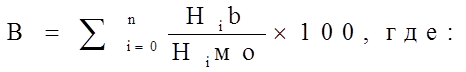 B - доля молодых граждан, принимающих участие в мероприятиях, направленных на поддержку талантливой молодежи, молодежных социально значимых инициатив и предпринимательства;B - доля молодых граждан, принимающих участие в мероприятиях, направленных на поддержку талантливой молодежи, молодежных социально значимых инициатив и предпринимательства;B - доля молодых граждан, принимающих участие в мероприятиях, направленных на поддержку талантливой молодежи, молодежных социально значимых инициатив и предпринимательства;B - доля молодых граждан, принимающих участие в мероприятиях, направленных на поддержку талантливой молодежи, молодежных социально значимых инициатив и предпринимательства;B - доля молодых граждан, принимающих участие в мероприятиях, направленных на поддержку талантливой молодежи, молодежных социально значимых инициатив и предпринимательства;B - доля молодых граждан, принимающих участие в мероприятиях, направленных на поддержку талантливой молодежи, молодежных социально значимых инициатив и предпринимательства;B - доля молодых граждан, принимающих участие в мероприятиях, направленных на поддержку талантливой молодежи, молодежных социально значимых инициатив и предпринимательства;2.2Доля молодых граждан, принимающих участие в мероприятиях, направленных на поддержку талантливой молодежи, молодежных социально значимых инициатив и предпринимательства, к общему числу молодых граждан в городском округе Котельники Московской областиДоля молодых граждан, принимающих участие в мероприятиях, направленных на поддержку талантливой молодежи, молодежных социально значимых инициатив и предпринимательства, к общему числу молодых граждан в городском округе Котельники Московской областиHi b - численность молодежи в возрасте от 14 до 30 лет, принимающей участие в мероприятиях, направленных на поддержку талантливой молодежи, молодежных социально значимых инициатив и предпринимательства, в городском округе Котельники Московской области;Hi b - численность молодежи в возрасте от 14 до 30 лет, принимающей участие в мероприятиях, направленных на поддержку талантливой молодежи, молодежных социально значимых инициатив и предпринимательства, в городском округе Котельники Московской области;Hi b - численность молодежи в возрасте от 14 до 30 лет, принимающей участие в мероприятиях, направленных на поддержку талантливой молодежи, молодежных социально значимых инициатив и предпринимательства, в городском округе Котельники Московской области;Hi b - численность молодежи в возрасте от 14 до 30 лет, принимающей участие в мероприятиях, направленных на поддержку талантливой молодежи, молодежных социально значимых инициатив и предпринимательства, в городском округе Котельники Московской области;Hi b - численность молодежи в возрасте от 14 до 30 лет, принимающей участие в мероприятиях, направленных на поддержку талантливой молодежи, молодежных социально значимых инициатив и предпринимательства, в городском округе Котельники Московской области;Hi b - численность молодежи в возрасте от 14 до 30 лет, принимающей участие в мероприятиях, направленных на поддержку талантливой молодежи, молодежных социально значимых инициатив и предпринимательства, в городском округе Котельники Московской области;Hi b - численность молодежи в возрасте от 14 до 30 лет, принимающей участие в мероприятиях, направленных на поддержку талантливой молодежи, молодежных социально значимых инициатив и предпринимательства, в городском округе Котельники Московской области;2.2Доля молодых граждан, принимающих участие в мероприятиях, направленных на поддержку талантливой молодежи, молодежных социально значимых инициатив и предпринимательства, к общему числу молодых граждан в городском округе Котельники Московской областиДоля молодых граждан, принимающих участие в мероприятиях, направленных на поддержку талантливой молодежи, молодежных социально значимых инициатив и предпринимательства, к общему числу молодых граждан в городском округе Котельники Московской областиHi мо - общая численность молодежи в возрасте от 14 до 30 лет городском округе Котельники Московской области;Hi мо - общая численность молодежи в возрасте от 14 до 30 лет городском округе Котельники Московской области;Hi мо - общая численность молодежи в возрасте от 14 до 30 лет городском округе Котельники Московской области;Hi мо - общая численность молодежи в возрасте от 14 до 30 лет городском округе Котельники Московской области;Hi мо - общая численность молодежи в возрасте от 14 до 30 лет городском округе Котельники Московской области;Hi мо - общая численность молодежи в возрасте от 14 до 30 лет городском округе Котельники Московской области;Hi мо - общая численность молодежи в возрасте от 14 до 30 лет городском округе Котельники Московской области;2.3Доля молодых граждан, принявших участие в международных, межрегиональных и межмуниципальных молодежных мероприятиях, к общему числу молодых граждан в городском округе Котельники Московской областиДоля молодых граждан, принявших участие в международных, межрегиональных и межмуниципальных молодежных мероприятиях, к общему числу молодых граждан в городском округе Котельники Московской областиT - доля молодых граждан, принявших участие в международных, межрегиональных и межмуниципальных молодежных мероприятиях;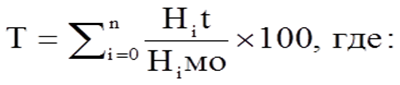 T - доля молодых граждан, принявших участие в международных, межрегиональных и межмуниципальных молодежных мероприятиях;T - доля молодых граждан, принявших участие в международных, межрегиональных и межмуниципальных молодежных мероприятиях;T - доля молодых граждан, принявших участие в международных, межрегиональных и межмуниципальных молодежных мероприятиях;T - доля молодых граждан, принявших участие в международных, межрегиональных и межмуниципальных молодежных мероприятиях;T - доля молодых граждан, принявших участие в международных, межрегиональных и межмуниципальных молодежных мероприятиях;T - доля молодых граждан, принявших участие в международных, межрегиональных и межмуниципальных молодежных мероприятиях;2.3Доля молодых граждан, принявших участие в международных, межрегиональных и межмуниципальных молодежных мероприятиях, к общему числу молодых граждан в городском округе Котельники Московской областиДоля молодых граждан, принявших участие в международных, межрегиональных и межмуниципальных молодежных мероприятиях, к общему числу молодых граждан в городском округе Котельники Московской области- численность молодежи в возрасте от 14 до 30 лет, принявшей участие в международных, межрегиональных и межмуниципальных молодежных мероприятиях, в городском округе Котельники Московской области;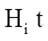 - численность молодежи в возрасте от 14 до 30 лет, принявшей участие в международных, межрегиональных и межмуниципальных молодежных мероприятиях, в городском округе Котельники Московской области;- численность молодежи в возрасте от 14 до 30 лет, принявшей участие в международных, межрегиональных и межмуниципальных молодежных мероприятиях, в городском округе Котельники Московской области;- численность молодежи в возрасте от 14 до 30 лет, принявшей участие в международных, межрегиональных и межмуниципальных молодежных мероприятиях, в городском округе Котельники Московской области;- численность молодежи в возрасте от 14 до 30 лет, принявшей участие в международных, межрегиональных и межмуниципальных молодежных мероприятиях, в городском округе Котельники Московской области;- численность молодежи в возрасте от 14 до 30 лет, принявшей участие в международных, межрегиональных и межмуниципальных молодежных мероприятиях, в городском округе Котельники Московской области;- численность молодежи в возрасте от 14 до 30 лет, принявшей участие в международных, межрегиональных и межмуниципальных молодежных мероприятиях, в городском округе Котельники Московской области;2.3Доля молодых граждан, принявших участие в международных, межрегиональных и межмуниципальных молодежных мероприятиях, к общему числу молодых граждан в городском округе Котельники Московской областиДоля молодых граждан, принявших участие в международных, межрегиональных и межмуниципальных молодежных мероприятиях, к общему числу молодых граждан в городском округе Котельники Московской области- общая численность молодежи в возрасте от 14 до 30 лет в городском округе Котельники Московской области;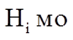 - общая численность молодежи в возрасте от 14 до 30 лет в городском округе Котельники Московской области;- общая численность молодежи в возрасте от 14 до 30 лет в городском округе Котельники Московской области;- общая численность молодежи в возрасте от 14 до 30 лет в городском округе Котельники Московской области;- общая численность молодежи в возрасте от 14 до 30 лет в городском округе Котельники Московской области;- общая численность молодежи в возрасте от 14 до 30 лет в городском округе Котельники Московской области;- общая численность молодежи в возрасте от 14 до 30 лет в городском округе Котельники Московской области;2.4Доля молодых граждан, участвующих в деятельности общественных организаций и объединений, принимающих участие в добровольческой (волонтерской) деятельности, к общему числу молодых граждан в городском округе Котельники Московской областиДоля молодых граждан, участвующих в деятельности общественных организаций и объединений, принимающих участие в добровольческой (волонтерской) деятельности, к общему числу молодых граждан в городском округе Котельники Московской областиВыполнение муниципального заданияВыполнение муниципального заданияВыполнение муниципального заданияСвоевременная сдача отчета:
- да - 0,5 баллов 
- нет - 0 балловСвоевременная сдача отчета:
- да - 0,5 баллов 
- нет - 0 балловСвоевременная сдача отчета:
- да - 0,5 баллов 
- нет - 0 балловСвоевременная сдача отчета:
- да - 0,5 баллов 
- нет - 0 баллов2.4Доля молодых граждан, участвующих в деятельности общественных организаций и объединений, принимающих участие в добровольческой (волонтерской) деятельности, к общему числу молодых граждан в городском округе Котельники Московской областиДоля молодых граждан, участвующих в деятельности общественных организаций и объединений, принимающих участие в добровольческой (волонтерской) деятельности, к общему числу молодых граждан в городском округе Котельники Московской областиДоля молодых граждан, принимающих участие в мероприятияхДоля молодых граждан, принимающих участие в мероприятияхДоля молодых граждан, принимающих участие в мероприятияхДостижение не менее 10% от общего числа молодых граждан в городском округе Котельники Московской области
- более 10% - 9,5 баллов
-от 7% до 10% - 9 баллов
- от 3% до 7% - 6 баллов
- от 0% до 3% - 3 баллаДостижение не менее 10% от общего числа молодых граждан в городском округе Котельники Московской области
- более 10% - 9,5 баллов
-от 7% до 10% - 9 баллов
- от 3% до 7% - 6 баллов
- от 0% до 3% - 3 баллаДостижение не менее 10% от общего числа молодых граждан в городском округе Котельники Московской области
- более 10% - 9,5 баллов
-от 7% до 10% - 9 баллов
- от 3% до 7% - 6 баллов
- от 0% до 3% - 3 баллаДостижение не менее 10% от общего числа молодых граждан в городском округе Котельники Московской области
- более 10% - 9,5 баллов
-от 7% до 10% - 9 баллов
- от 3% до 7% - 6 баллов
- от 0% до 3% - 3 балла2.5Доля специалистов, работающих в сфере молодежной политики, принявших участие в мероприятиях по обучению, переобучению, повышению квалификации и обмену опытом, к общему числу специалистов, занятых в сфере работы с молодежьюДоля специалистов, работающих в сфере молодежной политики, принявших участие в мероприятиях по обучению, переобучению, повышению квалификации и обмену опытом, к общему числу специалистов, занятых в сфере работы с молодежьюY = Hвкс / Hспец x 100, где:Y = Hвкс / Hспец x 100, где:Y = Hвкс / Hспец x 100, где:Y = Hвкс / Hспец x 100, где:Y = Hвкс / Hспец x 100, где:Y = Hвкс / Hспец x 100, где:Y = Hвкс / Hспец x 100, где:2.5Доля специалистов, работающих в сфере молодежной политики, принявших участие в мероприятиях по обучению, переобучению, повышению квалификации и обмену опытом, к общему числу специалистов, занятых в сфере работы с молодежьюДоля специалистов, работающих в сфере молодежной политики, принявших участие в мероприятиях по обучению, переобучению, повышению квалификации и обмену опытом, к общему числу специалистов, занятых в сфере работы с молодежьюY - доля специалистов, работающих в сфере молодежной политики, принявших участие в мероприятиях по обучению, переобучению, повышению квалификации и обмену опытом;Y - доля специалистов, работающих в сфере молодежной политики, принявших участие в мероприятиях по обучению, переобучению, повышению квалификации и обмену опытом;Y - доля специалистов, работающих в сфере молодежной политики, принявших участие в мероприятиях по обучению, переобучению, повышению квалификации и обмену опытом;Y - доля специалистов, работающих в сфере молодежной политики, принявших участие в мероприятиях по обучению, переобучению, повышению квалификации и обмену опытом;Y - доля специалистов, работающих в сфере молодежной политики, принявших участие в мероприятиях по обучению, переобучению, повышению квалификации и обмену опытом;Y - доля специалистов, работающих в сфере молодежной политики, принявших участие в мероприятиях по обучению, переобучению, повышению квалификации и обмену опытом;Y - доля специалистов, работающих в сфере молодежной политики, принявших участие в мероприятиях по обучению, переобучению, повышению квалификации и обмену опытом;2.5Доля специалистов, работающих в сфере молодежной политики, принявших участие в мероприятиях по обучению, переобучению, повышению квалификации и обмену опытом, к общему числу специалистов, занятых в сфере работы с молодежьюДоля специалистов, работающих в сфере молодежной политики, принявших участие в мероприятиях по обучению, переобучению, повышению квалификации и обмену опытом, к общему числу специалистов, занятых в сфере работы с молодежьюHвкс - число специалистов, работающих в сфере молодежной политики, принявших участие в мероприятиях по обучению, переобучению, повышению квалификации и обмену опытом;Hвкс - число специалистов, работающих в сфере молодежной политики, принявших участие в мероприятиях по обучению, переобучению, повышению квалификации и обмену опытом;Hвкс - число специалистов, работающих в сфере молодежной политики, принявших участие в мероприятиях по обучению, переобучению, повышению квалификации и обмену опытом;Hвкс - число специалистов, работающих в сфере молодежной политики, принявших участие в мероприятиях по обучению, переобучению, повышению квалификации и обмену опытом;Hвкс - число специалистов, работающих в сфере молодежной политики, принявших участие в мероприятиях по обучению, переобучению, повышению квалификации и обмену опытом;Hвкс - число специалистов, работающих в сфере молодежной политики, принявших участие в мероприятиях по обучению, переобучению, повышению квалификации и обмену опытом;Hвкс - число специалистов, работающих в сфере молодежной политики, принявших участие в мероприятиях по обучению, переобучению, повышению квалификации и обмену опытом;2.5Доля специалистов, работающих в сфере молодежной политики, принявших участие в мероприятиях по обучению, переобучению, повышению квалификации и обмену опытом, к общему числу специалистов, занятых в сфере работы с молодежьюДоля специалистов, работающих в сфере молодежной политики, принявших участие в мероприятиях по обучению, переобучению, повышению квалификации и обмену опытом, к общему числу специалистов, занятых в сфере работы с молодежьюHспец - общее число специалистов сферы работы с молодежьюHспец - общее число специалистов сферы работы с молодежьюHспец - общее число специалистов сферы работы с молодежьюHспец - общее число специалистов сферы работы с молодежьюHспец - общее число специалистов сферы работы с молодежьюHспец - общее число специалистов сферы работы с молодежьюHспец - общее число специалистов сферы работы с молодежью2.6Уровень соответствия учреждений (организаций) по работе с молодежью городского округа Котельники Московской области нормативам минимального обеспечения молодежи учреждениями (организациями) по работе с молодежью по месту жительстваУровень соответствия учреждений (организаций) по работе с молодежью городского округа Котельники Московской области нормативам минимального обеспечения молодежи учреждениями (организациями) по работе с молодежью по месту жительстваУС = СП / НП х 100, где:УС = СП / НП х 100, где:УС = СП / НП х 100, где:УС = СП / НП х 100, где:УС = СП / НП х 100, где:УС = СП / НП х 100, где:УС = СП / НП х 100, где:2.6Уровень соответствия учреждений (организаций) по работе с молодежью городского округа Котельники Московской области нормативам минимального обеспечения молодежи учреждениями (организациями) по работе с молодежью по месту жительстваУровень соответствия учреждений (организаций) по работе с молодежью городского округа Котельники Московской области нормативам минимального обеспечения молодежи учреждениями (организациями) по работе с молодежью по месту жительстваУС - Уровень соответствия учреждений (организаций) по работе с молодежью муниципального образования нормативам минимального обеспечения молодежи учреждениями (организациями) по работе с молодежью по месту жительства (процент);УС - Уровень соответствия учреждений (организаций) по работе с молодежью муниципального образования нормативам минимального обеспечения молодежи учреждениями (организациями) по работе с молодежью по месту жительства (процент);УС - Уровень соответствия учреждений (организаций) по работе с молодежью муниципального образования нормативам минимального обеспечения молодежи учреждениями (организациями) по работе с молодежью по месту жительства (процент);УС - Уровень соответствия учреждений (организаций) по работе с молодежью муниципального образования нормативам минимального обеспечения молодежи учреждениями (организациями) по работе с молодежью по месту жительства (процент);УС - Уровень соответствия учреждений (организаций) по работе с молодежью муниципального образования нормативам минимального обеспечения молодежи учреждениями (организациями) по работе с молодежью по месту жительства (процент);УС - Уровень соответствия учреждений (организаций) по работе с молодежью муниципального образования нормативам минимального обеспечения молодежи учреждениями (организациями) по работе с молодежью по месту жительства (процент);УС - Уровень соответствия учреждений (организаций) по работе с молодежью муниципального образования нормативам минимального обеспечения молодежи учреждениями (организациями) по работе с молодежью по месту жительства (процент);2.6Уровень соответствия учреждений (организаций) по работе с молодежью городского округа Котельники Московской области нормативам минимального обеспечения молодежи учреждениями (организациями) по работе с молодежью по месту жительстваУровень соответствия учреждений (организаций) по работе с молодежью городского округа Котельники Московской области нормативам минимального обеспечения молодежи учреждениями (организациями) по работе с молодежью по месту жительстваСП – Совокупная площадь учреждений (организаций) по работе с молодежью в городском округе Котельники  Московской области (м2);СП – Совокупная площадь учреждений (организаций) по работе с молодежью в городском округе Котельники  Московской области (м2);СП – Совокупная площадь учреждений (организаций) по работе с молодежью в городском округе Котельники  Московской области (м2);СП – Совокупная площадь учреждений (организаций) по работе с молодежью в городском округе Котельники  Московской области (м2);СП – Совокупная площадь учреждений (организаций) по работе с молодежью в городском округе Котельники  Московской области (м2);СП – Совокупная площадь учреждений (организаций) по работе с молодежью в городском округе Котельники  Московской области (м2);СП – Совокупная площадь учреждений (организаций) по работе с молодежью в городском округе Котельники  Московской области (м2);2.6Уровень соответствия учреждений (организаций) по работе с молодежью городского округа Котельники Московской области нормативам минимального обеспечения молодежи учреждениями (организациями) по работе с молодежью по месту жительстваУровень соответствия учреждений (организаций) по работе с молодежью городского округа Котельники Московской области нормативам минимального обеспечения молодежи учреждениями (организациями) по работе с молодежью по месту жительстваНП - Необходимая совокупная площадь учреждений (организаций) по работе с молодежью, согласно нормативам минимального обеспечения молодежи учреждениями (организациями) по работе с молодежью по месту жительства, Где НП - Необходимая совокупная площадь учреждений (организаций) по работе с молодежью, согласно нормативам минимального обеспечения молодежи учреждениями (организациями) по работе с молодежью по месту жительства, Где НП - Необходимая совокупная площадь учреждений (организаций) по работе с молодежью, согласно нормативам минимального обеспечения молодежи учреждениями (организациями) по работе с молодежью по месту жительства, Где НП - Необходимая совокупная площадь учреждений (организаций) по работе с молодежью, согласно нормативам минимального обеспечения молодежи учреждениями (организациями) по работе с молодежью по месту жительства, Где НП - Необходимая совокупная площадь учреждений (организаций) по работе с молодежью, согласно нормативам минимального обеспечения молодежи учреждениями (организациями) по работе с молодежью по месту жительства, Где НП - Необходимая совокупная площадь учреждений (организаций) по работе с молодежью, согласно нормативам минимального обеспечения молодежи учреждениями (организациями) по работе с молодежью по месту жительства, Где НП - Необходимая совокупная площадь учреждений (организаций) по работе с молодежью, согласно нормативам минимального обеспечения молодежи учреждениями (организациями) по работе с молодежью по месту жительства, Где 2.6Уровень соответствия учреждений (организаций) по работе с молодежью городского округа Котельники Московской области нормативам минимального обеспечения молодежи учреждениями (организациями) по работе с молодежью по месту жительстваУровень соответствия учреждений (организаций) по работе с молодежью городского округа Котельники Московской области нормативам минимального обеспечения молодежи учреждениями (организациями) по работе с молодежью по месту жительстваНП=N x S min x Nmin х K, где:НП=N x S min x Nmin х K, где:НП=N x S min x Nmin х K, где:НП=N x S min x Nmin х K, где:НП=N x S min x Nmin х K, где:НП=N x S min x Nmin х K, где:НП=N x S min x Nmin х K, где:2.6Уровень соответствия учреждений (организаций) по работе с молодежью городского округа Котельники Московской области нормативам минимального обеспечения молодежи учреждениями (организациями) по работе с молодежью по месту жительстваУровень соответствия учреждений (организаций) по работе с молодежью городского округа Котельники Московской области нормативам минимального обеспечения молодежи учреждениями (организациями) по работе с молодежью по месту жительстваN - число молодых жителей (в возрасте от 14 до 30 лет), проживающих в городском округе Котельники Московской области (тысяч человек);N - число молодых жителей (в возрасте от 14 до 30 лет), проживающих в городском округе Котельники Московской области (тысяч человек);N - число молодых жителей (в возрасте от 14 до 30 лет), проживающих в городском округе Котельники Московской области (тысяч человек);N - число молодых жителей (в возрасте от 14 до 30 лет), проживающих в городском округе Котельники Московской области (тысяч человек);N - число молодых жителей (в возрасте от 14 до 30 лет), проживающих в городском округе Котельники Московской области (тысяч человек);N - число молодых жителей (в возрасте от 14 до 30 лет), проживающих в городском округе Котельники Московской области (тысяч человек);N - число молодых жителей (в возрасте от 14 до 30 лет), проживающих в городском округе Котельники Московской области (тысяч человек);2.6Уровень соответствия учреждений (организаций) по работе с молодежью городского округа Котельники Московской области нормативам минимального обеспечения молодежи учреждениями (организациями) по работе с молодежью по месту жительстваУровень соответствия учреждений (организаций) по работе с молодежью городского округа Котельники Московской области нормативам минимального обеспечения молодежи учреждениями (организациями) по работе с молодежью по месту жительстваS min – минимальная площадь (кв.м.), необходимая для организации работы с одним молодым жителем в форме клубных, групповых занятий, секций (принимается за 3,5 кв.м.)S min – минимальная площадь (кв.м.), необходимая для организации работы с одним молодым жителем в форме клубных, групповых занятий, секций (принимается за 3,5 кв.м.)S min – минимальная площадь (кв.м.), необходимая для организации работы с одним молодым жителем в форме клубных, групповых занятий, секций (принимается за 3,5 кв.м.)S min – минимальная площадь (кв.м.), необходимая для организации работы с одним молодым жителем в форме клубных, групповых занятий, секций (принимается за 3,5 кв.м.)S min – минимальная площадь (кв.м.), необходимая для организации работы с одним молодым жителем в форме клубных, групповых занятий, секций (принимается за 3,5 кв.м.)S min – минимальная площадь (кв.м.), необходимая для организации работы с одним молодым жителем в форме клубных, групповых занятий, секций (принимается за 3,5 кв.м.)S min – минимальная площадь (кв.м.), необходимая для организации работы с одним молодым жителем в форме клубных, групповых занятий, секций (принимается за 3,5 кв.м.)2.6Уровень соответствия учреждений (организаций) по работе с молодежью городского округа Котельники Московской области нормативам минимального обеспечения молодежи учреждениями (организациями) по работе с молодежью по месту жительстваУровень соответствия учреждений (организаций) по работе с молодежью городского округа Котельники Московской области нормативам минимального обеспечения молодежи учреждениями (организациями) по работе с молодежью по месту жительстваNmin - минимальное число молодых  жителей, одновременно получающих услуги в форме групповых клубных, кружковых занятий, секций на базе учреждения по работе с молодежью минимальной площади. Принимается равным 30 человекам;Nmin - минимальное число молодых  жителей, одновременно получающих услуги в форме групповых клубных, кружковых занятий, секций на базе учреждения по работе с молодежью минимальной площади. Принимается равным 30 человекам;Nmin - минимальное число молодых  жителей, одновременно получающих услуги в форме групповых клубных, кружковых занятий, секций на базе учреждения по работе с молодежью минимальной площади. Принимается равным 30 человекам;Nmin - минимальное число молодых  жителей, одновременно получающих услуги в форме групповых клубных, кружковых занятий, секций на базе учреждения по работе с молодежью минимальной площади. Принимается равным 30 человекам;Nmin - минимальное число молодых  жителей, одновременно получающих услуги в форме групповых клубных, кружковых занятий, секций на базе учреждения по работе с молодежью минимальной площади. Принимается равным 30 человекам;Nmin - минимальное число молодых  жителей, одновременно получающих услуги в форме групповых клубных, кружковых занятий, секций на базе учреждения по работе с молодежью минимальной площади. Принимается равным 30 человекам;Nmin - минимальное число молодых  жителей, одновременно получающих услуги в форме групповых клубных, кружковых занятий, секций на базе учреждения по работе с молодежью минимальной площади. Принимается равным 30 человекам;2.6Уровень соответствия учреждений (организаций) по работе с молодежью городского округа Котельники Московской области нормативам минимального обеспечения молодежи учреждениями (организациями) по работе с молодежью по месту жительстваУровень соответствия учреждений (организаций) по работе с молодежью городского округа Котельники Московской области нормативам минимального обеспечения молодежи учреждениями (организациями) по работе с молодежью по месту жительстваK - поправочный коэффициент, отражающий возможность расширения охвата молодежи учреждениями по работе с молодежью, в местах компактного проживания  населения. (от 10 до 20 тыс. жителей он принимается равным 0,8)K - поправочный коэффициент, отражающий возможность расширения охвата молодежи учреждениями по работе с молодежью, в местах компактного проживания  населения. (от 10 до 20 тыс. жителей он принимается равным 0,8)K - поправочный коэффициент, отражающий возможность расширения охвата молодежи учреждениями по работе с молодежью, в местах компактного проживания  населения. (от 10 до 20 тыс. жителей он принимается равным 0,8)K - поправочный коэффициент, отражающий возможность расширения охвата молодежи учреждениями по работе с молодежью, в местах компактного проживания  населения. (от 10 до 20 тыс. жителей он принимается равным 0,8)K - поправочный коэффициент, отражающий возможность расширения охвата молодежи учреждениями по работе с молодежью, в местах компактного проживания  населения. (от 10 до 20 тыс. жителей он принимается равным 0,8)K - поправочный коэффициент, отражающий возможность расширения охвата молодежи учреждениями по работе с молодежью, в местах компактного проживания  населения. (от 10 до 20 тыс. жителей он принимается равным 0,8)K - поправочный коэффициент, отражающий возможность расширения охвата молодежи учреждениями по работе с молодежью, в местах компактного проживания  населения. (от 10 до 20 тыс. жителей он принимается равным 0,8)2.7Уровень соответствия необходимой площади, согласно расчету и полезной площади, в соответствии с фактическими документамиУровень соответствия необходимой площади, согласно расчету и полезной площади, в соответствии с фактическими документамиСоотношение необходимой площади и фактической от 0 до 24% - 0 до 10 балловСоотношение необходимой площади и фактической от 0 до 24% - 0 до 10 балловСоотношение необходимой площади и фактической от 0 до 24% - 0 до 10 балловСоотношение необходимой площади и фактической от 0 до 24% - 0 до 10 балловСоотношение необходимой площади и фактической от 0 до 24% - 0 до 10 балловСоотношение необходимой площади и фактической от 0 до 24% - 0 до 10 балловСоотношение необходимой площади и фактической от 0 до 24% - 0 до 10 баллов2.7Уровень соответствия необходимой площади, согласно расчету и полезной площади, в соответствии с фактическими документамиУровень соответствия необходимой площади, согласно расчету и полезной площади, в соответствии с фактическими документамиСоотношение необходимой площади и фактической от 25 до 49% - 11 до 20 балловСоотношение необходимой площади и фактической от 25 до 49% - 11 до 20 балловСоотношение необходимой площади и фактической от 25 до 49% - 11 до 20 балловСоотношение необходимой площади и фактической от 25 до 49% - 11 до 20 балловСоотношение необходимой площади и фактической от 25 до 49% - 11 до 20 балловСоотношение необходимой площади и фактической от 25 до 49% - 11 до 20 балловСоотношение необходимой площади и фактической от 25 до 49% - 11 до 20 баллов2.7Уровень соответствия необходимой площади, согласно расчету и полезной площади, в соответствии с фактическими документамиУровень соответствия необходимой площади, согласно расчету и полезной площади, в соответствии с фактическими документамиСоотношение необходимой площади и фактической от 50 до 74% - 21 до 30 балловСоотношение необходимой площади и фактической от 50 до 74% - 21 до 30 балловСоотношение необходимой площади и фактической от 50 до 74% - 21 до 30 балловСоотношение необходимой площади и фактической от 50 до 74% - 21 до 30 балловСоотношение необходимой площади и фактической от 50 до 74% - 21 до 30 балловСоотношение необходимой площади и фактической от 50 до 74% - 21 до 30 балловСоотношение необходимой площади и фактической от 50 до 74% - 21 до 30 баллов2.7Уровень соответствия необходимой площади, согласно расчету и полезной площади, в соответствии с фактическими документамиУровень соответствия необходимой площади, согласно расчету и полезной площади, в соответствии с фактическими документамиСоотношение необходимой площади и фактической от 75% до 100% - 31 до 40 балловСоотношение необходимой площади и фактической от 75% до 100% - 31 до 40 балловСоотношение необходимой площади и фактической от 75% до 100% - 31 до 40 балловСоотношение необходимой площади и фактической от 75% до 100% - 31 до 40 балловСоотношение необходимой площади и фактической от 75% до 100% - 31 до 40 балловСоотношение необходимой площади и фактической от 75% до 100% - 31 до 40 балловСоотношение необходимой площади и фактической от 75% до 100% - 31 до 40 баллов2.8Уровень обеспеченности Молодежных медиацентровУровень обеспеченности Молодежных медиацентровНаличие площади для работы Молодежных медиацентровНаличие площади для работы Молодежных медиацентров- площадь в наличии - 10 баллов
- площадь в наличии отсутствует - 0 баллов- площадь в наличии - 10 баллов
- площадь в наличии отсутствует - 0 баллов- площадь в наличии - 10 баллов
- площадь в наличии отсутствует - 0 баллов- площадь в наличии - 10 баллов
- площадь в наличии отсутствует - 0 балловминимальное количество площади на 1 человека - 4,5 м^22.8Уровень обеспеченности Молодежных медиацентровУровень обеспеченности Молодежных медиацентровЧисленность участников Молодежных медиацентровЧисленность участников Молодежных медиацентров- необходимая численность участников достигнута - 5 баллов
- необходимая численность участников не достигнута - 0 баллов- необходимая численность участников достигнута - 5 баллов
- необходимая численность участников не достигнута - 0 баллов- необходимая численность участников достигнута - 5 баллов
- необходимая численность участников не достигнута - 0 баллов- необходимая численность участников достигнута - 5 баллов
- необходимая численность участников не достигнута - 0 балловМинимальное количество участников Молодежного медиацентра - 1 участник на 10 000 молодежи, проживающей на территории городского округа Котельники Московской области  2.8Уровень обеспеченности Молодежных медиацентровУровень обеспеченности Молодежных медиацентровКоличество подписчиков в официальном сообществе Молодежного медиацентра "Вконтакте"Количество подписчиков в официальном сообществе Молодежного медиацентра "Вконтакте"-сообществе достигнуто - 5 баллов
-необходимое число участников в сообществе не достигнуто - 0 баллов-сообществе достигнуто - 5 баллов
-необходимое число участников в сообществе не достигнуто - 0 баллов-сообществе достигнуто - 5 баллов
-необходимое число участников в сообществе не достигнуто - 0 баллов-сообществе достигнуто - 5 баллов
-необходимое число участников в сообществе не достигнуто - 0 балловофициальное сообщество Молодежного медиацентра:
1 квартал - 1%
2 квартал - 2%
3 квартал - 3% 
4 квартал - 4% 
от общего числа молодежи, проживающей на территории муниципального образования2.8Уровень обеспеченности Молодежных медиацентровУровень обеспеченности Молодежных медиацентровКоличество "постов" опубликованных в официальном сообществе Молодежного медиацентра "Вконтакте"Количество "постов" опубликованных в официальном сообществе Молодежного медиацентра "Вконтакте"- необходимое количество "постов" опубликовано - 10 баллов
- необходимое количество "постов" не опубликовано - 0 баллов - необходимое количество "постов" опубликовано - 10 баллов
- необходимое количество "постов" не опубликовано - 0 баллов - необходимое количество "постов" опубликовано - 10 баллов
- необходимое количество "постов" не опубликовано - 0 баллов - необходимое количество "постов" опубликовано - 10 баллов
- необходимое количество "постов" не опубликовано - 0 баллов Необходимое количество "постов" за квартал:
- от 0 до 270 "постов" - 0 баллов
- от 270 до 450 "постов" - 5 баллов
- более 500 "постов" - 10 балловКоординатор муниципальной подпрограммыГлава городского округа Котельники Московской области Булгаков А.А.Глава городского округа Котельники Московской области Булгаков А.А.Глава городского округа Котельники Московской области Булгаков А.А.Глава городского округа Котельники Московской области Булгаков А.А.Глава городского округа Котельники Московской области Булгаков А.А.Глава городского округа Котельники Московской области Булгаков А.А.Глава городского округа Котельники Московской области Булгаков А.А.Глава городского округа Котельники Московской области Булгаков А.А.Муниципальной заказчик подпрограммыУправление делами городского округа Котельники Московской областиУправление делами городского округа Котельники Московской областиУправление делами городского округа Котельники Московской областиУправление делами городского округа Котельники Московской областиУправление делами городского округа Котельники Московской областиУправление делами городского округа Котельники Московской областиУправление делами городского округа Котельники Московской областиУправление делами городского округа Котельники Московской областиИсточники финансирования подпрограммы в том числе по годам реализации и источникам финансированияРасходы (тыс. рублей)Расходы (тыс. рублей)Расходы (тыс. рублей)Расходы (тыс. рублей)Расходы (тыс. рублей)Расходы (тыс. рублей)Расходы (тыс. рублей)Расходы (тыс. рублей)Источники финансирования подпрограммы в том числе по годам реализации и источникам финансированияГлавный распорядитель бюджетных средствИсточникфинансированияИтого2017г2018г2019г2020г2021гИсточники финансирования подпрограммы в том числе по годам реализации и источникам финансированияГлавный распорядитель бюджетных средствВсего66439,120172,513424,61294299509950Администрация городского округа Котельники Московской областиСредства бюджета городского округа Котельники65539,120172,513424,6120429950,09950,0Средства бюджета Московской области000000Средства федерального бюджета000000Внебюджетные источники9000090000№ п/п№ п/пМероприятия по реализации подпрограммыСрок исполнения мероприятияИсточники финансированияОбъем финансирования мероприятия в 2016 году (тыс. руб.)Всего (тыс. руб.)Объем финансирования по годам (тыс. руб.)Объем финансирования по годам (тыс. руб.)Объем финансирования по годам (тыс. руб.)Объем финансирования по годам (тыс. руб.)Объем финансирования по годам (тыс. руб.)Ответственный за выполнение мероприятия подпрограммыРезультаты выполнения мероприятий подпрограммы№ п/п№ п/пМероприятия по реализации подпрограммыСрок исполнения мероприятияИсточники финансированияОбъем финансирования мероприятия в 2016 году (тыс. руб.)Всего (тыс. руб.)2017 год2018 год2019 год2020 год2021 годОтветственный за выполнение мероприятия подпрограммыРезультаты выполнения мероприятий подпрограммы1123456789101112131.1.Основное мероприятие 1 Информирование населения муниципального образования Московской области об основных событиях социально-экономического развития, общественно-политической жизни, о деятельности органов местного самоуправления муниципального образования Московской области2017-2021Всего, в том числе:1937863768,119419,513356,61219294009400МКУ «Развитие Котельники»1.1.Основное мероприятие 1 Информирование населения муниципального образования Московской области об основных событиях социально-экономического развития, общественно-политической жизни, о деятельности органов местного самоуправления муниципального образования Московской области2017-2021Средства бюджетов городского округа Котельники1937863768,119419,513356,6121929400,09400,0МКУ «Развитие Котельники»1.1.Основное мероприятие 1 Информирование населения муниципального образования Московской области об основных событиях социально-экономического развития, общественно-политической жизни, о деятельности органов местного самоуправления муниципального образования Московской области2017-2021Средства бюджета Московской области00,00,00,00,00,00,0МКУ «Развитие Котельники»1.1.Основное мероприятие 1 Информирование населения муниципального образования Московской области об основных событиях социально-экономического развития, общественно-политической жизни, о деятельности органов местного самоуправления муниципального образования Московской области2017-2021Средства федерального бюджета00,00,00,00,00,00,0МКУ «Развитие Котельники»1.1.Основное мероприятие 1 Информирование населения муниципального образования Московской области об основных событиях социально-экономического развития, общественно-политической жизни, о деятельности органов местного самоуправления муниципального образования Московской области2017-2021Внебюджетные источники00,00,00,00,00,00,0МКУ «Развитие Котельники»1.1.1.1.Информирование населения Московской области об основных событиях социально-экономического развития, общественно-политической жизни, освещение деятельности органов местного самоуправления муниципального образования Московской области в печатных СМИ, выходящих на территории муниципального образования,2017-2021Всего, в том числе:95852998385336202524850005000МКУ «Развитие Котельники»Размещение информационных материалов:в 2017 г. – 669 полос,в 2018 г. – 290 полос, в 2019 г. – 416 полос, в 2020 г. – 416 полос, в 2021 г. – 416 полос1.1.1.1.Информирование населения Московской области об основных событиях социально-экономического развития, общественно-политической жизни, освещение деятельности органов местного самоуправления муниципального образования Московской области в печатных СМИ, выходящих на территории муниципального образования,2017-2021Средства бюджетов городского округа Котельники95852998385336202524850005000МКУ «Развитие Котельники»Размещение информационных материалов:в 2017 г. – 669 полос,в 2018 г. – 290 полос, в 2019 г. – 416 полос, в 2020 г. – 416 полос, в 2021 г. – 416 полос1.1.1.1.в том числе кредиторская задолженность2017-20212932,01938,0297,5МКУ «Развитие Котельники»Размещение информационных материалов:в 2017 г. – 669 полос,в 2018 г. – 290 полос, в 2019 г. – 416 полос, в 2020 г. – 416 полос, в 2021 г. – 416 полос1.1.1.1.в том числе кредиторская задолженность2017-2021Средства бюджета Московской области0000000МКУ «Развитие Котельники»Размещение информационных материалов:в 2017 г. – 669 полос,в 2018 г. – 290 полос, в 2019 г. – 416 полос, в 2020 г. – 416 полос, в 2021 г. – 416 полос1.1.1.1.в том числе кредиторская задолженность2017-2021Средства федерального бюджета0000000МКУ «Развитие Котельники»Размещение информационных материалов:в 2017 г. – 669 полос,в 2018 г. – 290 полос, в 2019 г. – 416 полос, в 2020 г. – 416 полос, в 2021 г. – 416 полос1.1.1.1.в том числе кредиторская задолженность2017-2021Внебюджетные источники0000000МКУ «Развитие Котельники»Размещение информационных материалов:в 2017 г. – 669 полос,в 2018 г. – 290 полос, в 2019 г. – 416 полос, в 2020 г. – 416 полос, в 2021 г. – 416 полос1.2.1.2.Информирование жителей муниципального образования Московской области о деятельности органов местного самоуправления путем изготовления и распространения (вещания) на территории муниципального образования Московской области радиопрограммы2017-2021Всего, в том числе:0000000МКУ «Развитие Котельники»В 2017 году исполнение показателя 100% за счет охвата целевой аудитории радио РТВ "Подмосковье"1.2.1.2.Информирование жителей муниципального образования Московской области о деятельности органов местного самоуправления путем изготовления и распространения (вещания) на территории муниципального образования Московской области радиопрограммы2017-2021Средства бюджетов городского округа Котельники0000000МКУ «Развитие Котельники»В 2017 году исполнение показателя 100% за счет охвата целевой аудитории радио РТВ "Подмосковье"1.2.1.2.Информирование жителей муниципального образования Московской области о деятельности органов местного самоуправления путем изготовления и распространения (вещания) на территории муниципального образования Московской области радиопрограммы2017-2021Средства бюджета Московской области0000000МКУ «Развитие Котельники»В 2017 году исполнение показателя 100% за счет охвата целевой аудитории радио РТВ "Подмосковье"1.2.1.2.Информирование жителей муниципального образования Московской области о деятельности органов местного самоуправления путем изготовления и распространения (вещания) на территории муниципального образования Московской области радиопрограммы2017-2021Средства федерального бюджета0000000МКУ «Развитие Котельники»В 2017 году исполнение показателя 100% за счет охвата целевой аудитории радио РТВ "Подмосковье"1.2.1.2.Информирование жителей муниципального образования Московской области о деятельности органов местного самоуправления путем изготовления и распространения (вещания) на территории муниципального образования Московской области радиопрограммы2017-2021Внебюджетные источники0000000МКУ «Развитие Котельники»В 2017 году исполнение показателя 100% за счет охвата целевой аудитории радио РТВ "Подмосковье"1.3.1.3.Информирование жителей муниципального образования Московской области о деятельности органов местного самоуправления путем изготовления и распространения (вещания) на территории муниципального образования Московской области телепередач,2017-2021Всего, в том числе:910025134,58673,03991,5447040004000МКУ «Развитие Котельники»Размещение информационных материалов:в 2017 г. – 3290 минут, в 2018 г. – 132 минуты, в 2019 г. – 208 минут, в 2020 г. – 260 минут, в 2021 г. – 260 минут1.3.1.3.Информирование жителей муниципального образования Московской области о деятельности органов местного самоуправления путем изготовления и распространения (вещания) на территории муниципального образования Московской области телепередач,2017-2021Средства бюджета городского округа Котельники910025134,58673,03991,5447040004000МКУ «Развитие Котельники»Размещение информационных материалов:в 2017 г. – 3290 минут, в 2018 г. – 132 минуты, в 2019 г. – 208 минут, в 2020 г. – 260 минут, в 2021 г. – 260 минут1.3.1.3.в том числе кредиторская задолженность2017-2021Средства бюджета городского округа Котельники03331,61157,01909,0265,600МКУ «Развитие Котельники»Размещение информационных материалов:в 2017 г. – 3290 минут, в 2018 г. – 132 минуты, в 2019 г. – 208 минут, в 2020 г. – 260 минут, в 2021 г. – 260 минут1.3.1.3.в том числе кредиторская задолженность2017-2021Средства бюджета Московской области0000000МКУ «Развитие Котельники»Размещение информационных материалов:в 2017 г. – 3290 минут, в 2018 г. – 132 минуты, в 2019 г. – 208 минут, в 2020 г. – 260 минут, в 2021 г. – 260 минут1.3.1.3.в том числе кредиторская задолженность2017-2021Средства федерального бюджета0000000МКУ «Развитие Котельники»Размещение информационных материалов:в 2017 г. – 3290 минут, в 2018 г. – 132 минуты, в 2019 г. – 208 минут, в 2020 г. – 260 минут, в 2021 г. – 260 минут1.3.1.3.в том числе кредиторская задолженность2017-2021Внебюджетные источники0000000МКУ «Развитие Котельники»Размещение информационных материалов:в 2017 г. – 3290 минут, в 2018 г. – 132 минуты, в 2019 г. – 208 минут, в 2020 г. – 260 минут, в 2021 г. – 260 минут1.4.1.4.Информирование населения муниципального образования Московской области о деятельности органов местного самоуправления муниципального образования Московской области путем размещения материалов и в электронных СМИ, распространяемых в сети Интернет (сетевых изданиях). Ведение информационных ресурсов и баз данных муниципального образования Московской области,2017-2021Всего, в том числе:4812417,6459614,6944200200МКУ «Развитие Котельники»Размещение информационных материалов объемом 1800 сообщенийна официальном сайте в год, а также в электронных СМИ 3000 сообщений в год.Создание и ведение информационных ресурсов и баз данных1.4.1.4.Информирование населения муниципального образования Московской области о деятельности органов местного самоуправления муниципального образования Московской области путем размещения материалов и в электронных СМИ, распространяемых в сети Интернет (сетевых изданиях). Ведение информационных ресурсов и баз данных муниципального образования Московской области,2017-2021Средства бюджетов городского округа Котельники4812417,6459614,6944200200МКУ «Развитие Котельники»Размещение информационных материалов объемом 1800 сообщенийна официальном сайте в год, а также в электронных СМИ 3000 сообщений в год.Создание и ведение информационных ресурсов и баз данных1.4.1.4.в том числе кредиторская задолженность2017-2021Средства бюджетов городского округа Котельники0242,7141,078,023,700МКУ «Развитие Котельники»Размещение информационных материалов объемом 1800 сообщенийна официальном сайте в год, а также в электронных СМИ 3000 сообщений в год.Создание и ведение информационных ресурсов и баз данных1.4.1.4.в том числе кредиторская задолженность2017-2021Средства бюджета Московской области0000000МКУ «Развитие Котельники»Размещение информационных материалов объемом 1800 сообщенийна официальном сайте в год, а также в электронных СМИ 3000 сообщений в год.Создание и ведение информационных ресурсов и баз данных1.4.1.4.в том числе кредиторская задолженность2017-2021Средства федерального бюджета0000000МКУ «Развитие Котельники»Размещение информационных материалов объемом 1800 сообщенийна официальном сайте в год, а также в электронных СМИ 3000 сообщений в год.Создание и ведение информационных ресурсов и баз данных1.4.1.4.в том числе кредиторская задолженность2017-2021Внебюджетные источники0000000МКУ «Развитие Котельники»Размещение информационных материалов объемом 1800 сообщенийна официальном сайте в год, а также в электронных СМИ 3000 сообщений в год.Создание и ведение информационных ресурсов и баз данных1.5.1.5.Информирование населения путем изготовления и распространения полиграфической продукции о социально значимых вопросах в деятельности органов местного самоуправления муниципального образования Московской области, формирование положительного образа муниципального образования как социально ориентированного, комфортного для жизни и ведения предпринимательской деятельности2017-2021Всего, в том числе:1122650511849350200200МКУ «Развитие Котельники»Изготовление полиграфической продукции к социально-значимым мероприятиям городского округа Котельники, объемом не менее 19 000 экз. год, в том числе в рамках программы «Безопасность городского округа Котельники Московской области на 2017-2021 годы»1.5.1.5.Информирование населения путем изготовления и распространения полиграфической продукции о социально значимых вопросах в деятельности органов местного самоуправления муниципального образования Московской области, формирование положительного образа муниципального образования как социально ориентированного, комфортного для жизни и ведения предпринимательской деятельности2017-2021Средства бюджетов городского округа Котельники1122650511849350200200МКУ «Развитие Котельники»Изготовление полиграфической продукции к социально-значимым мероприятиям городского округа Котельники, объемом не менее 19 000 экз. год, в том числе в рамках программы «Безопасность городского округа Котельники Московской области на 2017-2021 годы»1.5.1.5.в том числе кредиторская задолженность2017-2021Средства бюджетов городского округа Котельники051,0051,0000МКУ «Развитие Котельники»Изготовление полиграфической продукции к социально-значимым мероприятиям городского округа Котельники, объемом не менее 19 000 экз. год, в том числе в рамках программы «Безопасность городского округа Котельники Московской области на 2017-2021 годы»1.5.1.5.в том числе кредиторская задолженность2017-2021Средства бюджета Московской области0000000МКУ «Развитие Котельники»Изготовление полиграфической продукции к социально-значимым мероприятиям городского округа Котельники, объемом не менее 19 000 экз. год, в том числе в рамках программы «Безопасность городского округа Котельники Московской области на 2017-2021 годы»1.5.1.5.в том числе кредиторская задолженность2017-2021Средства федерального бюджета0000000МКУ «Развитие Котельники»Изготовление полиграфической продукции к социально-значимым мероприятиям городского округа Котельники, объемом не менее 19 000 экз. год, в том числе в рамках программы «Безопасность городского округа Котельники Московской области на 2017-2021 годы»1.5.1.5.в том числе кредиторская задолженность2017-2021Внебюджетные источники0000000МКУ «Развитие Котельники»Изготовление полиграфической продукции к социально-значимым мероприятиям городского округа Котельники, объемом не менее 19 000 экз. год, в том числе в рамках программы «Безопасность городского округа Котельники Московской области на 2017-2021 годы»1.6.1.6.Организация мониторинга печатных и электронных СМИ, блогосферы, проведение медиа-исследований аудитории СМИ на территории муниципального образования Московской области изданий2017-2021Всего, в том числе:1001104497,5606,5000МКУ «Развитие Котельники»Подготовка аналитических материалов об уровне информированности населения городского округа Котельники Московской области. Проведение исследований медиа охвата и медиа аудитории СМИ на территории городского округа Котельники Московской области1.6.1.6.Организация мониторинга печатных и электронных СМИ, блогосферы, проведение медиа-исследований аудитории СМИ на территории муниципального образования Московской области изданий2017-2021Средства бюджетов городского округа Котельники1001104497,5606,5000МКУ «Развитие Котельники»Подготовка аналитических материалов об уровне информированности населения городского округа Котельники Московской области. Проведение исследований медиа охвата и медиа аудитории СМИ на территории городского округа Котельники Московской областив том числе кредиторская задолженность0239,00239,0000Подготовка аналитических материалов об уровне информированности населения городского округа Котельники Московской области. Проведение исследований медиа охвата и медиа аудитории СМИ на территории городского округа Котельники Московской областив том числе кредиторская задолженностьСредства бюджета Московской области0000000Подготовка аналитических материалов об уровне информированности населения городского округа Котельники Московской области. Проведение исследований медиа охвата и медиа аудитории СМИ на территории городского округа Котельники Московской областив том числе кредиторская задолженностьСредства федерального бюджета0000000Подготовка аналитических материалов об уровне информированности населения городского округа Котельники Московской области. Проведение исследований медиа охвата и медиа аудитории СМИ на территории городского округа Котельники Московской областив том числе кредиторская задолженностьВнебюджетные источники0000000Подготовка аналитических материалов об уровне информированности населения городского округа Котельники Московской области. Проведение исследований медиа охвата и медиа аудитории СМИ на территории городского округа Котельники Московской области1.7.1.7.Осуществление взаимодействия органов местного самоуправления с печатными СМИ в области подписки, доставки и распространения тиражей печатных2017-2021Всего, в том числе:0000000МКУ «Развитие Котельники»Мероприятие осуществляется в пределах средств, предусмотренных на обеспечение муниципальной программы «Муниципальное управление» на 2015-2019 годы.1.7.1.7.Осуществление взаимодействия органов местного самоуправления с печатными СМИ в области подписки, доставки и распространения тиражей печатных2017-2021Средства бюджетов городского округа Котельники0000000МКУ «Развитие Котельники»Мероприятие осуществляется в пределах средств, предусмотренных на обеспечение муниципальной программы «Муниципальное управление» на 2015-2019 годы.1.7.1.7.Осуществление взаимодействия органов местного самоуправления с печатными СМИ в области подписки, доставки и распространения тиражей печатных2017-2021Средства бюджета Московской области0000000МКУ «Развитие Котельники»Мероприятие осуществляется в пределах средств, предусмотренных на обеспечение муниципальной программы «Муниципальное управление» на 2015-2019 годы.1.7.1.7.Осуществление взаимодействия органов местного самоуправления с печатными СМИ в области подписки, доставки и распространения тиражей печатных2017-2021Средства федерального бюджета0000000МКУ «Развитие Котельники»Мероприятие осуществляется в пределах средств, предусмотренных на обеспечение муниципальной программы «Муниципальное управление» на 2015-2019 годы.1.7.1.7.Осуществление взаимодействия органов местного самоуправления с печатными СМИ в области подписки, доставки и распространения тиражей печатных2017-2021Внебюджетные источники0000000МКУ «Развитие Котельники»Мероприятие осуществляется в пределах средств, предусмотренных на обеспечение муниципальной программы «Муниципальное управление» на 2015-2019 годы.1.8.Повышение уровня информированности населения об основных социально-экономических событиях муниципального образования, а также о деятельности органов местного самоуправления посредством наружной рекламыПовышение уровня информированности населения об основных социально-экономических событиях муниципального образования, а также о деятельности органов местного самоуправления посредством наружной рекламы2017-2021Всего, в том числе:0000000МКУ «Развитие Котельники»Повышение уровня информированности населения об основных социально-экономических событиях муниципального образования, а также о деятельности органов местного самоуправления посредством наружной рекламы1.8.Повышение уровня информированности населения об основных социально-экономических событиях муниципального образования, а также о деятельности органов местного самоуправления посредством наружной рекламыПовышение уровня информированности населения об основных социально-экономических событиях муниципального образования, а также о деятельности органов местного самоуправления посредством наружной рекламы2017-2021Средства бюджетов городского округа Котельники0000000МКУ «Развитие Котельники»Повышение уровня информированности населения об основных социально-экономических событиях муниципального образования, а также о деятельности органов местного самоуправления посредством наружной рекламы1.8.Повышение уровня информированности населения об основных социально-экономических событиях муниципального образования, а также о деятельности органов местного самоуправления посредством наружной рекламыПовышение уровня информированности населения об основных социально-экономических событиях муниципального образования, а также о деятельности органов местного самоуправления посредством наружной рекламы2017-2021Средства бюджета Московской области0000000МКУ «Развитие Котельники»Повышение уровня информированности населения об основных социально-экономических событиях муниципального образования, а также о деятельности органов местного самоуправления посредством наружной рекламы1.8.Повышение уровня информированности населения об основных социально-экономических событиях муниципального образования, а также о деятельности органов местного самоуправления посредством наружной рекламыПовышение уровня информированности населения об основных социально-экономических событиях муниципального образования, а также о деятельности органов местного самоуправления посредством наружной рекламы2017-2021Средства федерального бюджета0000000МКУ «Развитие Котельники»Повышение уровня информированности населения об основных социально-экономических событиях муниципального образования, а также о деятельности органов местного самоуправления посредством наружной рекламы1.8.Повышение уровня информированности населения об основных социально-экономических событиях муниципального образования, а также о деятельности органов местного самоуправления посредством наружной рекламыПовышение уровня информированности населения об основных социально-экономических событиях муниципального образования, а также о деятельности органов местного самоуправления посредством наружной рекламы2017-2021Внебюджетные источники0000000МКУ «Развитие Котельники»Повышение уровня информированности населения об основных социально-экономических событиях муниципального образования, а также о деятельности органов местного самоуправления посредством наружной рекламы1.9.Проведение мероприятий, к которым обеспечено праздничное/тематическое оформление территории муниципального образования в соответствии с постановлением Правительства Московской области от 21.05.2014 № 363/16 «Об утверждении Методических рекомендаций по размещению и эксплуатации элементов праздничного, тематического и праздничного светового оформления на территории Московской области»Проведение мероприятий, к которым обеспечено праздничное/тематическое оформление территории муниципального образования в соответствии с постановлением Правительства Московской области от 21.05.2014 № 363/16 «Об утверждении Методических рекомендаций по размещению и эксплуатации элементов праздничного, тематического и праздничного светового оформления на территории Московской области»Всего, в том числе:19691299120693000МКУ «Развитие Котельники»Проведение мероприятий, к которым обеспечено праздничное/тематическое оформление территории муниципального образования в соответствии с постановлением Правительства Московской области от 21.05.2014 № 363/16 «Об утверждении Методических рекомендаций по размещению и эксплуатации элементов праздничного, тематического и праздничного светового оформления на территории Московской области»1.9.Проведение мероприятий, к которым обеспечено праздничное/тематическое оформление территории муниципального образования в соответствии с постановлением Правительства Московской области от 21.05.2014 № 363/16 «Об утверждении Методических рекомендаций по размещению и эксплуатации элементов праздничного, тематического и праздничного светового оформления на территории Московской области»Проведение мероприятий, к которым обеспечено праздничное/тематическое оформление территории муниципального образования в соответствии с постановлением Правительства Московской области от 21.05.2014 № 363/16 «Об утверждении Методических рекомендаций по размещению и эксплуатации элементов праздничного, тематического и праздничного светового оформления на территории Московской области»Средства бюджетов городского округа Котельники19691299120693000МКУ «Развитие Котельники»Проведение мероприятий, к которым обеспечено праздничное/тематическое оформление территории муниципального образования в соответствии с постановлением Правительства Московской области от 21.05.2014 № 363/16 «Об утверждении Методических рекомендаций по размещению и эксплуатации элементов праздничного, тематического и праздничного светового оформления на территории Московской области»1.9.в том числе кредиторская задолженностьв том числе кредиторская задолженность07377370000МКУ «Развитие Котельники»Проведение мероприятий, к которым обеспечено праздничное/тематическое оформление территории муниципального образования в соответствии с постановлением Правительства Московской области от 21.05.2014 № 363/16 «Об утверждении Методических рекомендаций по размещению и эксплуатации элементов праздничного, тематического и праздничного светового оформления на территории Московской области»1.9.в том числе кредиторская задолженностьв том числе кредиторская задолженностьСредства бюджета Московской области0000000МКУ «Развитие Котельники»Проведение мероприятий, к которым обеспечено праздничное/тематическое оформление территории муниципального образования в соответствии с постановлением Правительства Московской области от 21.05.2014 № 363/16 «Об утверждении Методических рекомендаций по размещению и эксплуатации элементов праздничного, тематического и праздничного светового оформления на территории Московской области»1.9.в том числе кредиторская задолженностьв том числе кредиторская задолженностьСредства федерального бюджета0000000МКУ «Развитие Котельники»Проведение мероприятий, к которым обеспечено праздничное/тематическое оформление территории муниципального образования в соответствии с постановлением Правительства Московской области от 21.05.2014 № 363/16 «Об утверждении Методических рекомендаций по размещению и эксплуатации элементов праздничного, тематического и праздничного светового оформления на территории Московской области»1.9.в том числе кредиторская задолженностьв том числе кредиторская задолженностьВнебюджетные источники0000000МКУ «Развитие Котельники»Проведение мероприятий, к которым обеспечено праздничное/тематическое оформление территории муниципального образования в соответствии с постановлением Правительства Московской области от 21.05.2014 № 363/16 «Об утверждении Методических рекомендаций по размещению и эксплуатации элементов праздничного, тематического и праздничного светового оформления на территории Московской области»1.10.Информирование населения муниципального образования о деятельности органов местного самоуправления муниципального образования Московской области посредством социальных сетей.Организация мониторинга СМИ, блогосферы, проведение медиа-исследований аудитории СМИ на территории муниципального образованияИнформирование населения муниципального образования о деятельности органов местного самоуправления муниципального образования Московской области посредством социальных сетей.Организация мониторинга СМИ, блогосферы, проведение медиа-исследований аудитории СМИ на территории муниципального образования2017-2021Всего, в том числе:0118000118000МКУ «Развитие Котельники»Подготовка аналитических материалов об уровне информированности населения городского округа Котельники Московской области. Проведение исследований медиа охвата и медиа аудитории СМИ на территории городского округа Котельники Московской области1.10.Информирование населения муниципального образования о деятельности органов местного самоуправления муниципального образования Московской области посредством социальных сетей.Организация мониторинга СМИ, блогосферы, проведение медиа-исследований аудитории СМИ на территории муниципального образованияИнформирование населения муниципального образования о деятельности органов местного самоуправления муниципального образования Московской области посредством социальных сетей.Организация мониторинга СМИ, блогосферы, проведение медиа-исследований аудитории СМИ на территории муниципального образования2017-2021Средства бюджетов городского округа Котельники0118000118000Подготовка аналитических материалов об уровне информированности населения городского округа Котельники Московской области. Проведение исследований медиа охвата и медиа аудитории СМИ на территории городского округа Котельники Московской областив том числе кредиторская задолженностьв том числе кредиторская задолженность0000000в том числе кредиторская задолженностьв том числе кредиторская задолженностьСредства бюджета Московской области0000000в том числе кредиторская задолженностьв том числе кредиторская задолженностьСредства федерального бюджета0000000в том числе кредиторская задолженностьв том числе кредиторская задолженностьВнебюджетные источники00000002Основное мероприятие Приведение в соответствие количества и фактического расположения рекламных конструкций на территории муниципального образования согласованной Правительством Московской области схеме размещения рекламных конструкцийОсновное мероприятие Приведение в соответствие количества и фактического расположения рекламных конструкций на территории муниципального образования согласованной Правительством Московской области схеме размещения рекламных конструкций2017-2021Всего, в том числе:233982175368000МКУ «Развитие Котельники»2Основное мероприятие Приведение в соответствие количества и фактического расположения рекламных конструкций на территории муниципального образования согласованной Правительством Московской области схеме размещения рекламных конструкцийОсновное мероприятие Приведение в соответствие количества и фактического расположения рекламных конструкций на территории муниципального образования согласованной Правительством Московской области схеме размещения рекламных конструкций2017-2021Средства бюджетов городского округа Котельники233982175368000МКУ «Развитие Котельники»2Основное мероприятие Приведение в соответствие количества и фактического расположения рекламных конструкций на территории муниципального образования согласованной Правительством Московской области схеме размещения рекламных конструкцийОсновное мероприятие Приведение в соответствие количества и фактического расположения рекламных конструкций на территории муниципального образования согласованной Правительством Московской области схеме размещения рекламных конструкций2017-2021Средства бюджета Московской области0000000МКУ «Развитие Котельники»2Основное мероприятие Приведение в соответствие количества и фактического расположения рекламных конструкций на территории муниципального образования согласованной Правительством Московской области схеме размещения рекламных конструкцийОсновное мероприятие Приведение в соответствие количества и фактического расположения рекламных конструкций на территории муниципального образования согласованной Правительством Московской области схеме размещения рекламных конструкций2017-2021Средства федерального бюджета0000000МКУ «Развитие Котельники»2Основное мероприятие Приведение в соответствие количества и фактического расположения рекламных конструкций на территории муниципального образования согласованной Правительством Московской области схеме размещения рекламных конструкцийОсновное мероприятие Приведение в соответствие количества и фактического расположения рекламных конструкций на территории муниципального образования согласованной Правительством Московской области схеме размещения рекламных конструкций2017-2021Внебюджетные источники0000000МКУ «Развитие Котельники»2.1Мероприятие 1 Приведение в соответствие количества и фактического расположения рекламных конструкций на территории муниципального образования согласованной Правительством Московской области схеме размещения рекламных конструкций,Мероприятие 1 Приведение в соответствие количества и фактического расположения рекламных конструкций на территории муниципального образования согласованной Правительством Московской области схеме размещения рекламных конструкций,Всего, в том числе:37072665868000МКУ «Развитие Котельники»Cсоответствие количества и фактического расположения рекламных конструкций на территории муниципального образования согласованной Правительством Московской области схеме размещения рекламных конструкций2.1Мероприятие 1 Приведение в соответствие количества и фактического расположения рекламных конструкций на территории муниципального образования согласованной Правительством Московской области схеме размещения рекламных конструкций,Мероприятие 1 Приведение в соответствие количества и фактического расположения рекламных конструкций на территории муниципального образования согласованной Правительством Московской области схеме размещения рекламных конструкций,Средства бюджетов городского округа Котельники37072648968000МКУ «Развитие Котельники»Cсоответствие количества и фактического расположения рекламных конструкций на территории муниципального образования согласованной Правительством Московской области схеме размещения рекламных конструкций2.1в том числе кредиторская задолженностьв том числе кредиторская задолженность01691690000МКУ «Развитие Котельники»Cсоответствие количества и фактического расположения рекламных конструкций на территории муниципального образования согласованной Правительством Московской области схеме размещения рекламных конструкций2.1в том числе кредиторская задолженностьв том числе кредиторская задолженностьСредства бюджета Московской области0000000МКУ «Развитие Котельники»Cсоответствие количества и фактического расположения рекламных конструкций на территории муниципального образования согласованной Правительством Московской области схеме размещения рекламных конструкций2.1в том числе кредиторская задолженностьв том числе кредиторская задолженностьСредства федерального бюджета0000000МКУ «Развитие Котельники»Cсоответствие количества и фактического расположения рекламных конструкций на территории муниципального образования согласованной Правительством Московской области схеме размещения рекламных конструкций2.1в том числе кредиторская задолженностьв том числе кредиторская задолженностьВнебюджетные источники0000000МКУ «Развитие Котельники»Cсоответствие количества и фактического расположения рекламных конструкций на территории муниципального образования согласованной Правительством Московской области схеме размещения рекламных конструкций2.2Мероприятие 2 Оказание услуг по актуализации схемы размещения рекламных конструкций на территории городского округа Котельники Московской областиМероприятие 2 Оказание услуг по актуализации схемы размещения рекламных конструкций на территории городского округа Котельники Московской областиВсего, в том числе:095950000МКУ «Развитие Котельники»Соответствие количества и фактического расположения рекламных конструкций на территории муниципального образования согласованной Правительством Московской области схеме размещения рекламных конструкций2.2Мероприятие 2 Оказание услуг по актуализации схемы размещения рекламных конструкций на территории городского округа Котельники Московской областиМероприятие 2 Оказание услуг по актуализации схемы размещения рекламных конструкций на территории городского округа Котельники Московской областиСредства бюджетов городского округа Котельники095950000МКУ «Развитие Котельники»Соответствие количества и фактического расположения рекламных конструкций на территории муниципального образования согласованной Правительством Московской области схеме размещения рекламных конструкций2.2в том числе погашение кредиторской задолженности за работы, выполненные в предшествующие годы)в том числе погашение кредиторской задолженности за работы, выполненные в предшествующие годы)095950000МКУ «Развитие Котельники»Соответствие количества и фактического расположения рекламных конструкций на территории муниципального образования согласованной Правительством Московской области схеме размещения рекламных конструкций2.2в том числе погашение кредиторской задолженности за работы, выполненные в предшествующие годы)в том числе погашение кредиторской задолженности за работы, выполненные в предшествующие годы)Средства бюджета Московской области0000000МКУ «Развитие Котельники»Соответствие количества и фактического расположения рекламных конструкций на территории муниципального образования согласованной Правительством Московской области схеме размещения рекламных конструкций2.2в том числе погашение кредиторской задолженности за работы, выполненные в предшествующие годы)в том числе погашение кредиторской задолженности за работы, выполненные в предшествующие годы)Средства федерального бюджета0000000МКУ «Развитие Котельники»Соответствие количества и фактического расположения рекламных конструкций на территории муниципального образования согласованной Правительством Московской области схеме размещения рекламных конструкций2.2в том числе погашение кредиторской задолженности за работы, выполненные в предшествующие годы)в том числе погашение кредиторской задолженности за работы, выполненные в предшествующие годы)Внебюджетные источники0000000МКУ «Развитие Котельники»Соответствие количества и фактического расположения рекламных конструкций на территории муниципального образования согласованной Правительством Московской области схеме размещения рекламных конструкций3Основное мероприятие.Информирование населения муниципального образования посредством наружной рекламыОсновное мероприятие.Информирование населения муниципального образования посредством наружной рекламы2017-2021Всего, в том числе:032500021505505503Основное мероприятие.Информирование населения муниципального образования посредством наружной рекламыОсновное мероприятие.Информирование населения муниципального образования посредством наружной рекламы2017-2021Средства бюджетов городского округа Котельники023500012505505503Основное мероприятие.Информирование населения муниципального образования посредством наружной рекламыОсновное мероприятие.Информирование населения муниципального образования посредством наружной рекламы2017-2021Средства бюджета Московской области00000003Основное мероприятие.Информирование населения муниципального образования посредством наружной рекламыОсновное мероприятие.Информирование населения муниципального образования посредством наружной рекламы2017-2021Средства федерального бюджета00000003Основное мероприятие.Информирование населения муниципального образования посредством наружной рекламыОсновное мероприятие.Информирование населения муниципального образования посредством наружной рекламы2017-2021Внебюджетные источники090000900003.1Приведение в соответствие количества и фактического расположения рекламных конструкций на территориимуниципального образования Московской области согласованной Правительством Московской области схеме размещения рекламных конструкцийПриведение в соответствие количества и фактического расположения рекламных конструкций на территориимуниципального образования Московской области согласованной Правительством Московской области схеме размещения рекламных конструкций2017-2021Всего, в том числе:060000200200200МКУ «Развитие Котельники»Соответствие количества и фактического расположения рекламных конструкций на территории муниципального образования согласованной Правительством Московской области схеме размещения рекламных конструкций3.1Приведение в соответствие количества и фактического расположения рекламных конструкций на территориимуниципального образования Московской области согласованной Правительством Московской области схеме размещения рекламных конструкцийПриведение в соответствие количества и фактического расположения рекламных конструкций на территориимуниципального образования Московской области согласованной Правительством Московской области схеме размещения рекламных конструкций2017-2021Средства бюджетов городского округа Котельники060000200200200МКУ «Развитие Котельники»Соответствие количества и фактического расположения рекламных конструкций на территории муниципального образования согласованной Правительством Московской области схеме размещения рекламных конструкций3.1Приведение в соответствие количества и фактического расположения рекламных конструкций на территориимуниципального образования Московской области согласованной Правительством Московской области схеме размещения рекламных конструкцийПриведение в соответствие количества и фактического расположения рекламных конструкций на территориимуниципального образования Московской области согласованной Правительством Московской области схеме размещения рекламных конструкций2017-2021в том числе кредиторская задолженность0000000МКУ «Развитие Котельники»Соответствие количества и фактического расположения рекламных конструкций на территории муниципального образования согласованной Правительством Московской области схеме размещения рекламных конструкций3.1Приведение в соответствие количества и фактического расположения рекламных конструкций на территориимуниципального образования Московской области согласованной Правительством Московской области схеме размещения рекламных конструкцийПриведение в соответствие количества и фактического расположения рекламных конструкций на территориимуниципального образования Московской области согласованной Правительством Московской области схеме размещения рекламных конструкций2017-2021Средства бюджета Московской области0000000МКУ «Развитие Котельники»Соответствие количества и фактического расположения рекламных конструкций на территории муниципального образования согласованной Правительством Московской области схеме размещения рекламных конструкций3.1Приведение в соответствие количества и фактического расположения рекламных конструкций на территориимуниципального образования Московской области согласованной Правительством Московской области схеме размещения рекламных конструкцийПриведение в соответствие количества и фактического расположения рекламных конструкций на территориимуниципального образования Московской области согласованной Правительством Московской области схеме размещения рекламных конструкций2017-2021Средства федерального бюджета0000000МКУ «Развитие Котельники»Соответствие количества и фактического расположения рекламных конструкций на территории муниципального образования согласованной Правительством Московской области схеме размещения рекламных конструкций3.1Приведение в соответствие количества и фактического расположения рекламных конструкций на территориимуниципального образования Московской области согласованной Правительством Московской области схеме размещения рекламных конструкцийПриведение в соответствие количества и фактического расположения рекламных конструкций на территориимуниципального образования Московской области согласованной Правительством Московской области схеме размещения рекламных конструкций2017-2021Внебюджетные источники0000000МКУ «Развитие Котельники»Соответствие количества и фактического расположения рекламных конструкций на территории муниципального образования согласованной Правительством Московской области схеме размещения рекламных конструкций3.2Проведение мероприятий, к которым обеспечено праздничное/тематическое оформление территории муниципального образования в соответствии с постановлением Правительства Московской области от 21.05.2014 № 363/16 «Об утверждении Методических рекомендаций по размещению и эксплуатации элементов праздничного, тематического и праздничного светового оформления на территории Московской области»Проведение мероприятий, к которым обеспечено праздничное/тематическое оформление территории муниципального образования в соответствии с постановлением Правительства Московской области от 21.05.2014 № 363/16 «Об утверждении Методических рекомендаций по размещению и эксплуатации элементов праздничного, тематического и праздничного светового оформления на территории Московской области»2017-2021Всего, в том числе:02500001900300300МКУ «Развитие Котельники»Проведение мероприятий, праздничного/тематического я муниципального образования в соответствии с постановлением Правительства Московской области от 21.05.2014 № 363/16 3.2Проведение мероприятий, к которым обеспечено праздничное/тематическое оформление территории муниципального образования в соответствии с постановлением Правительства Московской области от 21.05.2014 № 363/16 «Об утверждении Методических рекомендаций по размещению и эксплуатации элементов праздничного, тематического и праздничного светового оформления на территории Московской области»Проведение мероприятий, к которым обеспечено праздничное/тематическое оформление территории муниципального образования в соответствии с постановлением Правительства Московской области от 21.05.2014 № 363/16 «Об утверждении Методических рекомендаций по размещению и эксплуатации элементов праздничного, тематического и праздничного светового оформления на территории Московской области»2017-2021Средства бюджетов городского округа Котельники01600001000300300МКУ «Развитие Котельники»Проведение мероприятий, праздничного/тематического я муниципального образования в соответствии с постановлением Правительства Московской области от 21.05.2014 № 363/16 3.2Проведение мероприятий, к которым обеспечено праздничное/тематическое оформление территории муниципального образования в соответствии с постановлением Правительства Московской области от 21.05.2014 № 363/16 «Об утверждении Методических рекомендаций по размещению и эксплуатации элементов праздничного, тематического и праздничного светового оформления на территории Московской области»Проведение мероприятий, к которым обеспечено праздничное/тематическое оформление территории муниципального образования в соответствии с постановлением Правительства Московской области от 21.05.2014 № 363/16 «Об утверждении Методических рекомендаций по размещению и эксплуатации элементов праздничного, тематического и праздничного светового оформления на территории Московской области»2017-2021в том числе кредиторская задолженность0000000МКУ «Развитие Котельники»Проведение мероприятий, праздничного/тематического я муниципального образования в соответствии с постановлением Правительства Московской области от 21.05.2014 № 363/16 3.2Проведение мероприятий, к которым обеспечено праздничное/тематическое оформление территории муниципального образования в соответствии с постановлением Правительства Московской области от 21.05.2014 № 363/16 «Об утверждении Методических рекомендаций по размещению и эксплуатации элементов праздничного, тематического и праздничного светового оформления на территории Московской области»Проведение мероприятий, к которым обеспечено праздничное/тематическое оформление территории муниципального образования в соответствии с постановлением Правительства Московской области от 21.05.2014 № 363/16 «Об утверждении Методических рекомендаций по размещению и эксплуатации элементов праздничного, тематического и праздничного светового оформления на территории Московской области»2017-2021Средства бюджета Московской области0000000МКУ «Развитие Котельники»Проведение мероприятий, праздничного/тематического я муниципального образования в соответствии с постановлением Правительства Московской области от 21.05.2014 № 363/16 3.2Проведение мероприятий, к которым обеспечено праздничное/тематическое оформление территории муниципального образования в соответствии с постановлением Правительства Московской области от 21.05.2014 № 363/16 «Об утверждении Методических рекомендаций по размещению и эксплуатации элементов праздничного, тематического и праздничного светового оформления на территории Московской области»Проведение мероприятий, к которым обеспечено праздничное/тематическое оформление территории муниципального образования в соответствии с постановлением Правительства Московской области от 21.05.2014 № 363/16 «Об утверждении Методических рекомендаций по размещению и эксплуатации элементов праздничного, тематического и праздничного светового оформления на территории Московской области»2017-2021Средства федерального бюджета0000000МКУ «Развитие Котельники»Проведение мероприятий, праздничного/тематического я муниципального образования в соответствии с постановлением Правительства Московской области от 21.05.2014 № 363/16 3.2Проведение мероприятий, к которым обеспечено праздничное/тематическое оформление территории муниципального образования в соответствии с постановлением Правительства Московской области от 21.05.2014 № 363/16 «Об утверждении Методических рекомендаций по размещению и эксплуатации элементов праздничного, тематического и праздничного светового оформления на территории Московской области»Проведение мероприятий, к которым обеспечено праздничное/тематическое оформление территории муниципального образования в соответствии с постановлением Правительства Московской области от 21.05.2014 № 363/16 «Об утверждении Методических рекомендаций по размещению и эксплуатации элементов праздничного, тематического и праздничного светового оформления на территории Московской области»2017-2021Внебюджетные источники09000090000МКУ «Развитие Котельники»Проведение мероприятий, праздничного/тематического я муниципального образования в соответствии с постановлением Правительства Московской области от 21.05.2014 № 363/16 3.3Информирование населения об основных социально-экономических событиях муниципального образования, а также о деятельности органов местного самоуправления посредством наружной рекламыИнформирование населения об основных социально-экономических событиях муниципального образования, а также о деятельности органов местного самоуправления посредством наружной рекламы2017-2021Всего, в том числе:0150,00,00,0505050МКУ «Развитие Котельники»Повышение уровня информированности населения об основных социально-экономических событиях муниципального образования, а также о деятельности органов местного самоуправления посредством наружной рекламы3.3Информирование населения об основных социально-экономических событиях муниципального образования, а также о деятельности органов местного самоуправления посредством наружной рекламыИнформирование населения об основных социально-экономических событиях муниципального образования, а также о деятельности органов местного самоуправления посредством наружной рекламы2017-2021Средства бюджетов городского округа Котельники0150,000505050МКУ «Развитие Котельники»Повышение уровня информированности населения об основных социально-экономических событиях муниципального образования, а также о деятельности органов местного самоуправления посредством наружной рекламы3.3Информирование населения об основных социально-экономических событиях муниципального образования, а также о деятельности органов местного самоуправления посредством наружной рекламыИнформирование населения об основных социально-экономических событиях муниципального образования, а также о деятельности органов местного самоуправления посредством наружной рекламы2017-2021Средства бюджета Московской области0000000МКУ «Развитие Котельники»Повышение уровня информированности населения об основных социально-экономических событиях муниципального образования, а также о деятельности органов местного самоуправления посредством наружной рекламы3.3Информирование населения об основных социально-экономических событиях муниципального образования, а также о деятельности органов местного самоуправления посредством наружной рекламыИнформирование населения об основных социально-экономических событиях муниципального образования, а также о деятельности органов местного самоуправления посредством наружной рекламы2017-2021Средства федерального бюджета0000000МКУ «Развитие Котельники»Повышение уровня информированности населения об основных социально-экономических событиях муниципального образования, а также о деятельности органов местного самоуправления посредством наружной рекламы3.3Информирование населения об основных социально-экономических событиях муниципального образования, а также о деятельности органов местного самоуправления посредством наружной рекламыИнформирование населения об основных социально-экономических событиях муниципального образования, а также о деятельности органов местного самоуправления посредством наружной рекламы2017-2021Внебюджетные источники0000000МКУ «Развитие Котельники»Повышение уровня информированности населения об основных социально-экономических событиях муниципального образования, а также о деятельности органов местного самоуправления посредством наружной рекламы3.4.Осуществление мониторинга задолженности за установку и эксплуатацию рекламных конструкций и реализация мер по её взысканиюОсуществление мониторинга задолженности за установку и эксплуатацию рекламных конструкций и реализация мер по её взысканию2017-2021Всего, в том числе:0000000МКУ «Развитие Котельники»Устранение задолженности перед бюджетом по договорам за установку и эксплуатацию рекламных конструкций, а также проведение судебно-претензионной работы.3.4.Осуществление мониторинга задолженности за установку и эксплуатацию рекламных конструкций и реализация мер по её взысканиюОсуществление мониторинга задолженности за установку и эксплуатацию рекламных конструкций и реализация мер по её взысканию2017-2021Средства бюджетов городского округа Котельники0000000МКУ «Развитие Котельники»Устранение задолженности перед бюджетом по договорам за установку и эксплуатацию рекламных конструкций, а также проведение судебно-претензионной работы.3.4.Осуществление мониторинга задолженности за установку и эксплуатацию рекламных конструкций и реализация мер по её взысканиюОсуществление мониторинга задолженности за установку и эксплуатацию рекламных конструкций и реализация мер по её взысканию2017-2021Средства бюджета Московской области0000000МКУ «Развитие Котельники»Устранение задолженности перед бюджетом по договорам за установку и эксплуатацию рекламных конструкций, а также проведение судебно-претензионной работы.3.4.Осуществление мониторинга задолженности за установку и эксплуатацию рекламных конструкций и реализация мер по её взысканиюОсуществление мониторинга задолженности за установку и эксплуатацию рекламных конструкций и реализация мер по её взысканию2017-2021Средства федерального бюджета0000000МКУ «Развитие Котельники»Устранение задолженности перед бюджетом по договорам за установку и эксплуатацию рекламных конструкций, а также проведение судебно-претензионной работы.3.4.Осуществление мониторинга задолженности за установку и эксплуатацию рекламных конструкций и реализация мер по её взысканиюОсуществление мониторинга задолженности за установку и эксплуатацию рекламных конструкций и реализация мер по её взысканию2017-2021Внебюджетные источники0000000МКУ «Развитие Котельники»Устранение задолженности перед бюджетом по договорам за установку и эксплуатацию рекламных конструкций, а также проведение судебно-претензионной работы.ВсегоВсегоВсего, в том числе:2171767839,120172,513424,61434299509950ВсегоВсегоСредства бюджетов городского округа Котельники2171766939,120172,513424,61344299509950ВсегоВсегоСредства бюджета Московской области00,00,00,00,00,00,0ВсегоВсегоСредства федерального бюджета00,00,00,00,00,00,0ВсегоВсегоВнебюджетные источники0900,00,00,0900,00,00,0Координатор муниципальной подпрограммыГлава городского округа Котельники Московской области Булгаков А.А.Глава городского округа Котельники Московской области Булгаков А.А.Глава городского округа Котельники Московской области Булгаков А.А.Глава городского округа Котельники Московской области Булгаков А.А.Глава городского округа Котельники Московской области Булгаков А.А.Глава городского округа Котельники Московской области Булгаков А.А.Глава городского округа Котельники Московской области Булгаков А.А.Глава городского округа Котельники Московской области Булгаков А.А.Муниципальной заказчик подпрограммыУправление делами городского округа Котельники Московской областиУправление делами городского округа Котельники Московской областиУправление делами городского округа Котельники Московской областиУправление делами городского округа Котельники Московской областиУправление делами городского округа Котельники Московской областиУправление делами городского округа Котельники Московской областиУправление делами городского округа Котельники Московской областиУправление делами городского округа Котельники Московской областиИсточники финансирования подпрограммы в том числе по годам реализации и источникам финансированияРасходы (тыс. рублей)Расходы (тыс. рублей)Расходы (тыс. рублей)Расходы (тыс. рублей)Расходы (тыс. рублей)Расходы (тыс. рублей)Расходы (тыс. рублей)Расходы (тыс. рублей)Источники финансирования подпрограммы в том числе по годам реализации и источникам финансированияГлавный распорядитель бюджетных средствИсточникфинансированияИтого2017г2018г2019г2020г2021гИсточники финансирования подпрограммы в том числе по годам реализации и источникам финансированияГлавный распорядитель бюджетных средствВсего1960484258488335395Администрация городского округа Котельники Московской областиСредства бюджета городского округа Котельники1960484258488335395Средства бюджета Московской области000000Средства федерального бюджета000000Внебюджетные источники000000№ п/пМероприятие подпрограммыСроки исполнения мероприятийИсточники финансированияОбъём финансирования мероприятия в 2016 году (тыс. руб.)Всего, (тыс.руб)Объем финансирования по годам (тыс. руб.)Объем финансирования по годам (тыс. руб.)Объем финансирования по годам (тыс. руб.)Объем финансирования по годам (тыс. руб.)Объем финансирования по годам (тыс. руб.)Ответственный за выполнение мероприятия программыРезультаты выполнения мероприятий подпрограммы№ п/пМероприятие подпрограммыСроки исполнения мероприятийИсточники финансированияОбъём финансирования мероприятия в 2016 году (тыс. руб.)Всего, (тыс.руб)20172018201920202021Ответственный за выполнение мероприятия программыРезультаты выполнения мероприятий подпрограммы23456789101112131Основное Мероприятие 1 Организация и проведение мероприятий по гражданско-патриотическому и духовно-нравственному воспитанию молодежи2017-2021Всего, в том числе:2351562394258360245305МКУ «Развитие Котельники»Доля молодых граждан, принимающих участие в мероприятиях по гражданско-патриотическому, духовно-нравственному воспитанию, к общему числу молодых граждан в городском округе Котельники Московской области1Основное Мероприятие 1 Организация и проведение мероприятий по гражданско-патриотическому и духовно-нравственному воспитанию молодежиСредства бюджетов городского округа Котельники2351562394258360245305МКУ «Развитие Котельники»Доля молодых граждан, принимающих участие в мероприятиях по гражданско-патриотическому, духовно-нравственному воспитанию, к общему числу молодых граждан в городском округе Котельники Московской области1Основное Мероприятие 1 Организация и проведение мероприятий по гражданско-патриотическому и духовно-нравственному воспитанию молодежиСредства бюджета Московской области000000МКУ «Развитие Котельники»Доля молодых граждан, принимающих участие в мероприятиях по гражданско-патриотическому, духовно-нравственному воспитанию, к общему числу молодых граждан в городском округе Котельники Московской области1Основное Мероприятие 1 Организация и проведение мероприятий по гражданско-патриотическому и духовно-нравственному воспитанию молодежиСредства федерального бюджета000000МКУ «Развитие Котельники»Доля молодых граждан, принимающих участие в мероприятиях по гражданско-патриотическому, духовно-нравственному воспитанию, к общему числу молодых граждан в городском округе Котельники Московской области1Основное Мероприятие 1 Организация и проведение мероприятий по гражданско-патриотическому и духовно-нравственному воспитанию молодежиВнебюджетные источники000000МКУ «Развитие Котельники»Доля молодых граждан, принимающих участие в мероприятиях по гражданско-патриотическому, духовно-нравственному воспитанию, к общему числу молодых граждан в городском округе Котельники Московской области1.1Мероприятие 1 Организация мероприятий в рамках антинаркотического марафона2017-2021Всего, в том числе:50469179701205050МКУ «Развитие Котельники»Доля молодых граждан, принявших участие в международных, межрегиональных и межмуниципальных молодежных мероприятиях, к общему числу молодых граждан в городском округе Котельники Московской области1.1Мероприятие 1 Организация мероприятий в рамках антинаркотического марафона2017-2021Средства бюджетов городского округа Котельники50469179701205050МКУ «Развитие Котельники»Доля молодых граждан, принявших участие в международных, межрегиональных и межмуниципальных молодежных мероприятиях, к общему числу молодых граждан в городском округе Котельники Московской области1.1Мероприятие 1 Организация мероприятий в рамках антинаркотического марафона2017-2021Средства бюджета Московской области000000МКУ «Развитие Котельники»Доля молодых граждан, принявших участие в международных, межрегиональных и межмуниципальных молодежных мероприятиях, к общему числу молодых граждан в городском округе Котельники Московской области1.1Мероприятие 1 Организация мероприятий в рамках антинаркотического марафона2017-2021Средства федерального бюджета000000МКУ «Развитие Котельники»Доля молодых граждан, принявших участие в международных, межрегиональных и межмуниципальных молодежных мероприятиях, к общему числу молодых граждан в городском округе Котельники Московской области1.1Мероприятие 1 Организация мероприятий в рамках антинаркотического марафона2017-2021Внебюджетные источники000000МКУ «Развитие Котельники»Доля молодых граждан, принявших участие в международных, межрегиональных и межмуниципальных молодежных мероприятиях, к общему числу молодых граждан в городском округе Котельники Московской области1.2Мероприятие 2 Организация мероприятий в рамках празднования Дня Победы в ВОВ 1941-1945 гг.2017-2021Всего, в том числе:135728135188135135135МКУ «Развитие Котельники»Доля молодых граждан, принявших участие в международных, межрегиональных и межмуниципальных молодежных мероприятиях, к общему числу молодых граждан в городском округе Котельники Московской области.1.2Мероприятие 2 Организация мероприятий в рамках празднования Дня Победы в ВОВ 1941-1945 гг.2017-2021Средства бюджетов городского округа Котельники135728135188135135135МКУ «Развитие Котельники»Доля молодых граждан, принявших участие в международных, межрегиональных и межмуниципальных молодежных мероприятиях, к общему числу молодых граждан в городском округе Котельники Московской области.1.2Мероприятие 2 Организация мероприятий в рамках празднования Дня Победы в ВОВ 1941-1945 гг.2017-2021Средства бюджета Московской области000000МКУ «Развитие Котельники»Доля молодых граждан, принявших участие в международных, межрегиональных и межмуниципальных молодежных мероприятиях, к общему числу молодых граждан в городском округе Котельники Московской области.1.2Мероприятие 2 Организация мероприятий в рамках празднования Дня Победы в ВОВ 1941-1945 гг.2017-2021Средства федерального бюджета000000МКУ «Развитие Котельники»Доля молодых граждан, принявших участие в международных, межрегиональных и межмуниципальных молодежных мероприятиях, к общему числу молодых граждан в городском округе Котельники Московской области.1.2Мероприятие 2 Организация мероприятий в рамках празднования Дня Победы в ВОВ 1941-1945 гг.2017-2021Внебюджетные источники000000МКУ «Развитие Котельники»Доля молодых граждан, принявших участие в международных, межрегиональных и межмуниципальных молодежных мероприятиях, к общему числу молодых граждан в городском округе Котельники Московской области.1.3Мероприятие 3 Мероприятия в рамках развития молодежного парламента2017-2021Всего, в том числе:5036580010560120МКУ «Развитие Котельники»Доля молодых граждан, участвующих в деятельности общественных организаций и объединений, принимающих участие в добровольческой (волонтерской) деятельности, к общему числу молодых граждан в городском округе Котельники Московской области1.3Мероприятие 3 Мероприятия в рамках развития молодежного парламента2017-2021Средства бюджетов городского округа Котельники5036580010560120МКУ «Развитие Котельники»Доля молодых граждан, участвующих в деятельности общественных организаций и объединений, принимающих участие в добровольческой (волонтерской) деятельности, к общему числу молодых граждан в городском округе Котельники Московской области1.3Мероприятие 3 Мероприятия в рамках развития молодежного парламента2017-2021Средства бюджета Московской области000000МКУ «Развитие Котельники»Доля молодых граждан, участвующих в деятельности общественных организаций и объединений, принимающих участие в добровольческой (волонтерской) деятельности, к общему числу молодых граждан в городском округе Котельники Московской области1.3Мероприятие 3 Мероприятия в рамках развития молодежного парламента2017-2021Средства федерального бюджета000000МКУ «Развитие Котельники»Доля молодых граждан, участвующих в деятельности общественных организаций и объединений, принимающих участие в добровольческой (волонтерской) деятельности, к общему числу молодых граждан в городском округе Котельники Московской области1.3Мероприятие 3 Мероприятия в рамках развития молодежного парламента2017-2021Внебюджетные источники000000МКУ «Развитие Котельники»Доля молодых граждан, участвующих в деятельности общественных организаций и объединений, принимающих участие в добровольческой (волонтерской) деятельности, к общему числу молодых граждан в городском округе Котельники Московской области2Основное мероприятие 2Развития системы информационного сопровождения работы с молодежью2017-2021Всего, в том числе:90398901881289090МКУ «Развитие Котельники»Увеличение количества молодых граждан, реализующих трудовой и творческий потенциал через вовлечение молодежи в инновационную деятельность, научно-техническое творчество, поддержку молодежных социально значимых инициатив и предпринимательства2Основное мероприятие 2Развития системы информационного сопровождения работы с молодежью2017-2021Средства бюджетов городского округа Котельники90398901881289090МКУ «Развитие Котельники»Увеличение количества молодых граждан, реализующих трудовой и творческий потенциал через вовлечение молодежи в инновационную деятельность, научно-техническое творчество, поддержку молодежных социально значимых инициатив и предпринимательства2Основное мероприятие 2Развития системы информационного сопровождения работы с молодежью2017-2021Средства бюджета Московской области000000МКУ «Развитие Котельники»Увеличение количества молодых граждан, реализующих трудовой и творческий потенциал через вовлечение молодежи в инновационную деятельность, научно-техническое творчество, поддержку молодежных социально значимых инициатив и предпринимательства2Основное мероприятие 2Развития системы информационного сопровождения работы с молодежью2017-2021Средства федерального бюджета000000МКУ «Развитие Котельники»Увеличение количества молодых граждан, реализующих трудовой и творческий потенциал через вовлечение молодежи в инновационную деятельность, научно-техническое творчество, поддержку молодежных социально значимых инициатив и предпринимательства2Основное мероприятие 2Развития системы информационного сопровождения работы с молодежью2017-2021Внебюджетные источники000000МКУ «Развитие Котельники»Увеличение количества молодых граждан, реализующих трудовой и творческий потенциал через вовлечение молодежи в инновационную деятельность, научно-техническое творчество, поддержку молодежных социально значимых инициатив и предпринимательства2.1Мероприятие 1 Мероприятие для молодежи2017-2021Всего, в том числе:903989001289090МКУ «Развитие Котельники»Уровень соответствия учреждений (организаций) по работе с молодежью городского округа Котельники Московской области нормативам минимального обеспечения молодежи учреждениями (организациями) по работе с молодежью по месту жительства2.1Мероприятие 1 Мероприятие для молодежи2017-2021Средства бюджетов городского округа Котельники903989001289090МКУ «Развитие Котельники»Уровень соответствия учреждений (организаций) по работе с молодежью городского округа Котельники Московской области нормативам минимального обеспечения молодежи учреждениями (организациями) по работе с молодежью по месту жительства2.1Мероприятие 1 Мероприятие для молодежи2017-2021Средства бюджета Московской области000000МКУ «Развитие Котельники»Уровень соответствия учреждений (организаций) по работе с молодежью городского округа Котельники Московской области нормативам минимального обеспечения молодежи учреждениями (организациями) по работе с молодежью по месту жительства2.1Мероприятие 1 Мероприятие для молодежи2017-2021федерального Средства бюджета000000МКУ «Развитие Котельники»Уровень соответствия учреждений (организаций) по работе с молодежью городского округа Котельники Московской области нормативам минимального обеспечения молодежи учреждениями (организациями) по работе с молодежью по месту жительства2.1Мероприятие 1 Мероприятие для молодежи2017-2021Внебюджетные источники000000МКУ «Развитие Котельники»Уровень соответствия учреждений (организаций) по работе с молодежью городского округа Котельники Московской области нормативам минимального обеспечения молодежи учреждениями (организациями) по работе с молодежью по месту жительстваВсего:Всего, в том числе:3251960484258488335395Всего:Средства бюджетов городского округа Котельники3251960484258488335395Всего:Средства бюджета Московской области000000Всего:Средства федерального бюджета000000Всего:Внебюджетные источники000000Наименование мероприятия муниципальной программыИсточник финансированияРасчет необходимых ресурсов на реализацию мероприятийОбщий объем финансовых ресурсов необходимых для реализации мероприятия, в том числе по годам (тыс.руб.)Эксплуатационные расходы, возникающие в результате реализации мероприятия12345Мероприятие 1.1Информирование населения муниципального образования  об основных событиях социально-экономического развития, общественно-политической жизни, освещение деятельности органов местного самоуправления муниципального образования  в печатных СМИ выходящих на территории муниципального образованияC = (N1*S1)N1 – 416 количество полос формата А3 в год S1. – 12000. – стоимость 1 полосы формата А3;Цена сформирована по муниципальному заданию 2018 годаВсего: 299832017 – 85332018 – 62022019 – 5248;2020 – 50002021 –5000Мероприятие 1.2 Информирование населения муниципального образования  о деятельности органов местного самоуправления путем изготовления и распространения (вещания) на территории муниципального образования  радиопрограммCтк = (N1*S1)N1 –  ___________ количество минут в год S1 . –  ________.– стоимость 1 минуты производства и распространения телепередач;Цена сформирована по муниципальному заданию 2017 годаВсего:02017 – 02018 – 02019 – 02020 – 02021 –0Мероприятие 1.3Информирование  населения муниципального образования  о деятельности органов местного самоуправления путем изготовления и распространения (вещания) на территории муниципального образования  телепередачCр = (N1*S1)N1 – 208 количество минут в год S1. – 15403.– стоимость 1 минуты производства и распространения радиопередач;Цена сформирована по муниципальному заданию 2018 годаВсего: 25134,52017 – 86732018 – 3991,52019 – 44702020 – 40002021 –4000Мероприятие 1.4Информирование населения муниципального образования  Московской области о деятельности органов местного самоуправления путем размещения материалов в электронных  СМИ, распространяемых в сети Интернет (сетевых изданиях).  Ведение информационных ресурсов и баз данных официального сайта органов местного самоуправления муниципального образования  Синт = N*S мат + Vин.N -  __ – количество  материалов, размещаемых в сети Интернет за весь период:Sмат. – ____.– средняя стоимость подготовки и размещения одного информационного материала на портале;Vин.-ведение базы данных сайта в соответствии с тарифами - __________ руб.Цена сформирована на основании коммерческих предложений  2018 годаВсего: 2417,62017 – 4592018 – 614,62019 – 9442020 – 2002021 –200Мероприятие 1.5Информирование населения муниципального образования  путем изготовления и распространения полиграфической, иной продукции о социально значимых вопросах в деятельности органов местного самоуправления муниципального образования  формирование положительного образа муниципального образования как  социально ориентированного, комфортного для жизни и ведения предпринимательской деятельностиПечатная и иная продукцияСпп = N*SN – _____  - штук печатной продукции в год;S– ______ руб. – средняя стоимость изготовления и распространения одной штуки печатной  продукции;Цена сформирована на основании коммерческих предложений  2017 годаВсего: 26502017 – 512018 – 18492019 – 3502020 – 2002021 –200Мероприятие 1.6Организация мониторинга печатных и электронных СМИ, блогосферы, проведение медиа-исследований аудитории СМИ на территории муниципального образования Московской области изданийВ пределах денежных средств муниципального образования   предусмотренных на основную деятельность подразделения пресс-службыВсего: 11042017 – 497,52018 – 606,52019 – 02020 – 02021 –0Мероприятие 1.7 Осуществление взаимодействия органов местного самоуправления с печатными СМИ в области подписки, доставки и распространения тиражей печатных изданийСпид= N1*S1 N1 –  количество подписных комплектов – __;S1 – ________. – стоимость 1 комплекта;Цена сформирована на основании коммерческих предложений  2017 годаВсего:02017 – 02018 – 02019 – 02020 – 02021 –0Мероприятие 1.8Повышение уровня информированности населения об основных социально-экономических событиях муниципального образования, а также о деятельности органов местного самоуправления посредством наружной рекламыСрк= N1*S1 = 0 руб.N1 –  количество баннеров – 0;S1 –стоимость изготовления 1 баннера-0;Всего:02017 – 02018 – 02019 –02020 – 02021 –0Мероприятие 1.9Проведение мероприятий, к которым обеспечено праздничное/тематическое оформление территории муниципального образования в соответствии с постановлением Правительства Московской области от 21.05.2014 № 363/16 «Об утверждении Методических рекомендаций по размещению и эксплуатации элементов праздничного, тематического и праздничного светового оформления на территории Московской области»Всего min 10 баннеровизготовление 1 баннера – 2000р10*2000=20000монтаж/демонтаж 1 баннера – 5000р10*5000=50000Итого- 70 000 Флаги на 3 праздника (День Победы, День России, День города) - min-20штМонтаж/демонтаж 1 флага – 1150р1150*20 флагов (имеющиеся) = 23000ВСЕГО – 93 000Всего:12992017 – 12062018 – 932019 –02020 –02021 –0Мероприятие 1.10Информирование населения муниципального образования о деятельности органов местного самоуправления муниципального образования Московской области посредством социальных сетей.Организация мониторинга СМИ, блогосферы, проведение медиа-исследований аудитории СМИ на территории муниципального образованияВ пределах денежных средств муниципального образования   предусмотренных на основную деятельность подразделенияпресс-службыВсего: 11802017 – 02018 – 02019 – 11802020 – 02021 –0Мероприятие 2.1Приведение в соответствие количества и фактического расположения рекламных конструкций на территории муниципального образования согласованной Правительством Московской области схеме размещения рекламных конструкцийСднк = N*S = 50 000N-5 панель – кронштейновS -4600р Демонтаж = 5*4600 = 23000N-10 вывеска объемные буквыS -1500р Демонтаж = 10*1500 = 15000N-10 световой коробS -1500р Демонтаж = 10*1500 = 15000N-50 рекламный мусорS -300р Демонтаж = 50*300 = 15000ИТОГО=68 000рВсего: 7262017 – 6582018 –682019 –02020 –02021 –0Мероприятие 2.2 Оказание услуг по актуализации схемы размещения рекламных конструкций на территории городского округа Котельники Московской областиВ пределах денежных средств муниципального образования   предусмотренных на основную деятельностьВсего: 952017 – 952018 –02019 –02020 –02021 –0Мероприятие 3.1Приведение в соответствие количества и фактического расположения рекламных конструкций на территории муниципального образования согласованной Правительством Московской области схеме размещения рекламных конструкцийСднк = N*S = 50 000N-5 панель - кронштейновS -10 000р Демонтаж = 5*10000 = 50 000Сднк = N*S = 150 000N-5 шт (Щиты 3*6)S -30000ИТОГО=150 000+50 000=200 000 руб.Всего: 6002017 – 02018 –02019 –2002020 –2002021 –200Мероприятие 3.2Проведение мероприятий, к которым обеспечено праздничное/тематическое оформление территории муниципального образования в соответствии с постановлением Правительства Московской области от 21.05.2014 №363/16 «Об утверждении Методических рекомендаций по размещению и эксплуатации элементов праздничного, тематического и праздничного светового оформления на территории Московской области»Всего min 10 баннераизготовление 1 баннера – 6500р10*6500=65000монтаж/демонтаж 1 баннера –8000р10*8000=80 000Итого- 145 000 Новый год и Рождество:Световые панели на столбы городского освещения 15шт1шт- 25 000р (с монтажом и демонтажем)15* 25 000=375 000Итого- 520 000рФлаги на 3 праздника (День Победы, День России, День города) - min-50штПечать 1 флага – 3000р3000*50= 150000Монтаж/демонтаж 1 флага – 3000р3000*110 флагов (с имеющимися) = 330000Итого- 480 000ВСЕГО – 1 000 000Всего:16002017 – 02018 – 02019 – 10002020 – 3002021 –300Мероприятие 3.3Информирование населения об основных социально-экономических событиях муниципального образования, а также о деятельности органов местного самоуправления посредством наружной рекламыСрк= N1*S1 =50 000 руб.N1 –  количество баннеров – 8;S1 – 6250 – стоимость изготовления 1 баннера;Всего:1502017 – 02018 – 02019 –50 2020 – 502021 –50Мероприятие 3.4.Осуществление мониторинга задолженности за установку и эксплуатацию рекламных конструкций и реализация мер по её взысканиюВ пределах денежных средств муниципального образования   предусмотренных на основную деятельность Всего:02017 – 02018 – 02019 – 02020 – 02021 –0Наименование   
мероприятия    
Источник        
финансированияРасчет необходимых финансовых ресурсов на реализацию мероприятияОбщий объем финансовых ресурсов, необходимых для реализации мероприятия, в том числе по годамЭксплуатационные расходы, возникающие в результате реализации мероприятияМероприятие 1.1. Организация мероприятий в рамках антинаркотического марафонаБюджет городского округа Котельники1. Обучение танцам старшеклассников общеобразовательных школ городского округа Котельники Московской области – 2 месяца 150 человек2. Бал-конкурс для старшеклассников.Всего: 469 тыс. руб.,в том числе:2017 г. – 179 тыс. руб. 2018 г. – 70 тыс. руб.2019 г. – 120 тыс. руб.2020 г. – 50 тыс. руб.,2021 г. - 50 тыс. руб. Мероприятие  1.2. Организация мероприятий в рамках празднования Дня Победы в ВОВ 1941-1945 гг.Бюджет городского округа Котельники1. Закупка продуктовых наборов, цветов для ветеранов (60 шт.) и адресные поздравления ветеранов,2. Проведение викторины для старшеклассников и студентов образовательных учреждений городского округа Котельники Московской области на темы о Великой отечественной войны в формате брейн-ринга. 3. Патриотическое шествие «Бессмертный полк». Закупка необходимого инвентаря4. Патриотическая акция «Спасибо», посвященное Победе в Великой Отечественной войнеВсего: 728 тыс. руб.,в том числе:2017 г. – 135 тыс. руб. 2018 г. – 188 тыс. руб.2019 г. – 135 тыс. руб.2020 г. – 135 тыс. руб.,2021 г. – 135 тыс. руб. Мероприятие 1. 3.Мероприятия в рамках развития молодежного парламентаБюджет городского округа Котельники1.Организация заседаний, семинаров, круглых столов Молодежного парламента при Совете депутатов  2. Обеспечение деятельности молодежных общественных организаций для развития активной гражданской позиции молодежи городского округа Котельники Московской области/Всего: 365 тыс. руб.,в том числе:2017 г. - 80 тыс. руб.,2018 г. – 0 тыс. руб.2019 г. – 105 тыс. руб.2020 г. –60 тыс. руб.2021 г. – 120 тыс. руб.2.1. Мероприятие  для молодежиБюджет городского округа КотельникиМероприятия:1. Организация участия делегации молодежи городского округа Котельники Московской области в зональном форуме «Я – гражданин Подмосковья»,2. Организация участия делегации молодежи городского округа Котельники Московской области в областном форуме «Я – гражданин Подмосковья»,3. Молодежное образовательное мероприятие «Весенний призыв к действию» (teambuilding)4. Обеспечение деятельности Молодежного медиацентра городского округа КотельникиВсего: 398 тыс. руб.,в том числе:2017 г. - 90 тыс. руб.,2018 г. – 0 тыс. руб.2019 г. – 128 тыс. руб.2020 г. – 90 тыс. руб.2021 г. –90 тыс. руб.№п/пНаименование мероприятийПеречень стандартных процедур, обеспечивающих выполнение основного мероприятия, с указанием предельных сроков их исполненияОтветст-венныйисполни-тель2019  год (контрольный срок)2019  год (контрольный срок)2019  год (контрольный срок)2019  год (контрольный срок)Результат выполнения№п/пНаименование мероприятийПеречень стандартных процедур, обеспечивающих выполнение основного мероприятия, с указанием предельных сроков их исполненияОтветст-венныйисполни-тельI кварталII кварталIII кварталIV кварталРезультат выполнения1234567891.1Информирование населения муниципального образования  об основных событиях социально-экономического развития, общественно-политической жизни, освещение деятельности органов местного самоуправления муниципального образования  в печатных СМИ выходящих на территории муниципального образованияИнформирование населения муниципального образования  об основных событиях социально-экономического развития, общественно-политической жизни, освещение деятельности органов местного самоуправления муниципального образования  в печатных СМИ выходящих на территории муниципального образованияИнформирование населения муниципального образования  об основных событиях социально-экономического развития, общественно-политической жизни, освещение деятельности органов местного самоуправления муниципального образования  в печатных СМИ выходящих на территории муниципального образованияИнформирование населения муниципального образования  об основных событиях социально-экономического развития, общественно-политической жизни, освещение деятельности органов местного самоуправления муниципального образования  в печатных СМИ выходящих на территории муниципального образованияИнформирование населения муниципального образования  об основных событиях социально-экономического развития, общественно-политической жизни, освещение деятельности органов местного самоуправления муниципального образования  в печатных СМИ выходящих на территории муниципального образованияИнформирование населения муниципального образования  об основных событиях социально-экономического развития, общественно-политической жизни, освещение деятельности органов местного самоуправления муниципального образования  в печатных СМИ выходящих на территории муниципального образованияИнформирование населения муниципального образования  об основных событиях социально-экономического развития, общественно-политической жизни, освещение деятельности органов местного самоуправления муниципального образования  в печатных СМИ выходящих на территории муниципального образованияИнформирование населения муниципального образования  об основных событиях социально-экономического развития, общественно-политической жизни, освещение деятельности органов местного самоуправления муниципального образования  в печатных СМИ выходящих на территории муниципального образованияФормирование и выдача муниципального задания на 2019 год.29.12.Утверждение муниципального заданияКонтроль за выполнением государственного задания, проверка отчетных документов 31.03.30.06.30.09.31.10. 30.11.29.12.Размещение информационных материалов о Московской области в 60 сетевых изданиях,  издание печатных газет объемом ___ полос формата А3 в год Формирование и выдача государственного задания на 2019год.29.12.Утверждение муниципального заданияПроведение конкурентных процедур:- проведение открытого конкурса;Определение Исполнителя на оказание услуг- заключение государственного контракта (МК);Заключение с Исполнителем государственного контракта на оказание услуг- срок исполнения МК - ________.Принятие Заказчиком результата оказания услуг Исполнителем1.2Информирование жителей  муниципального образования Московской области о деятельности органов местного самоуправления путем изготовления и распространения (вещания) на территории муниципального образования Московской области радиопрограммыИнформирование жителей  муниципального образования Московской области о деятельности органов местного самоуправления путем изготовления и распространения (вещания) на территории муниципального образования Московской области радиопрограммыИнформирование жителей  муниципального образования Московской области о деятельности органов местного самоуправления путем изготовления и распространения (вещания) на территории муниципального образования Московской области радиопрограммыИнформирование жителей  муниципального образования Московской области о деятельности органов местного самоуправления путем изготовления и распространения (вещания) на территории муниципального образования Московской области радиопрограммыИнформирование жителей  муниципального образования Московской области о деятельности органов местного самоуправления путем изготовления и распространения (вещания) на территории муниципального образования Московской области радиопрограммыИнформирование жителей  муниципального образования Московской области о деятельности органов местного самоуправления путем изготовления и распространения (вещания) на территории муниципального образования Московской области радиопрограммыИнформирование жителей  муниципального образования Московской области о деятельности органов местного самоуправления путем изготовления и распространения (вещания) на территории муниципального образования Московской области радиопрограммыИнформирование жителей  муниципального образования Московской области о деятельности органов местного самоуправления путем изготовления и распространения (вещания) на территории муниципального образования Московской области радиопрограммы1.3Информирование  жителей  муниципального образования  о деятельности органов местного самоуправления путем изготовления и распространения (вещания) на территории муниципального образования  телепередачИнформирование  жителей  муниципального образования  о деятельности органов местного самоуправления путем изготовления и распространения (вещания) на территории муниципального образования  телепередачИнформирование  жителей  муниципального образования  о деятельности органов местного самоуправления путем изготовления и распространения (вещания) на территории муниципального образования  телепередачИнформирование  жителей  муниципального образования  о деятельности органов местного самоуправления путем изготовления и распространения (вещания) на территории муниципального образования  телепередачИнформирование  жителей  муниципального образования  о деятельности органов местного самоуправления путем изготовления и распространения (вещания) на территории муниципального образования  телепередачИнформирование  жителей  муниципального образования  о деятельности органов местного самоуправления путем изготовления и распространения (вещания) на территории муниципального образования  телепередачИнформирование  жителей  муниципального образования  о деятельности органов местного самоуправления путем изготовления и распространения (вещания) на территории муниципального образования  телепередачИнформирование  жителей  муниципального образования  о деятельности органов местного самоуправления путем изготовления и распространения (вещания) на территории муниципального образования  телепередач1.4Информирование жителей  муниципального образования  , Московской области о деятельности органов местного самоуправления путем размещения материалов в электронных  СМИ, распространяемых в сети Интернет (сетевых изданиях).  Ведение информационных ресурсов и баз данных официального сайта органов местного самоуправления муниципального образования  Информирование жителей  муниципального образования  , Московской области о деятельности органов местного самоуправления путем размещения материалов в электронных  СМИ, распространяемых в сети Интернет (сетевых изданиях).  Ведение информационных ресурсов и баз данных официального сайта органов местного самоуправления муниципального образования  Информирование жителей  муниципального образования  , Московской области о деятельности органов местного самоуправления путем размещения материалов в электронных  СМИ, распространяемых в сети Интернет (сетевых изданиях).  Ведение информационных ресурсов и баз данных официального сайта органов местного самоуправления муниципального образования  Информирование жителей  муниципального образования  , Московской области о деятельности органов местного самоуправления путем размещения материалов в электронных  СМИ, распространяемых в сети Интернет (сетевых изданиях).  Ведение информационных ресурсов и баз данных официального сайта органов местного самоуправления муниципального образования  Информирование жителей  муниципального образования  , Московской области о деятельности органов местного самоуправления путем размещения материалов в электронных  СМИ, распространяемых в сети Интернет (сетевых изданиях).  Ведение информационных ресурсов и баз данных официального сайта органов местного самоуправления муниципального образования  Информирование жителей  муниципального образования  , Московской области о деятельности органов местного самоуправления путем размещения материалов в электронных  СМИ, распространяемых в сети Интернет (сетевых изданиях).  Ведение информационных ресурсов и баз данных официального сайта органов местного самоуправления муниципального образования  Информирование жителей  муниципального образования  , Московской области о деятельности органов местного самоуправления путем размещения материалов в электронных  СМИ, распространяемых в сети Интернет (сетевых изданиях).  Ведение информационных ресурсов и баз данных официального сайта органов местного самоуправления муниципального образования  Информирование жителей  муниципального образования  , Московской области о деятельности органов местного самоуправления путем размещения материалов в электронных  СМИ, распространяемых в сети Интернет (сетевых изданиях).  Ведение информационных ресурсов и баз данных официального сайта органов местного самоуправления муниципального образования  1.5Информирование населения путем изготовления и распространения полиграфической, иной продукции о социально значимых вопросах в деятельности органов местного самоуправления муниципального образования, формирование положительного образа муниципального образования как  социально ориентированного, комфортного для жизни и ведения предпринимательской деятельностиИнформирование населения путем изготовления и распространения полиграфической, иной продукции о социально значимых вопросах в деятельности органов местного самоуправления муниципального образования, формирование положительного образа муниципального образования как  социально ориентированного, комфортного для жизни и ведения предпринимательской деятельностиИнформирование населения путем изготовления и распространения полиграфической, иной продукции о социально значимых вопросах в деятельности органов местного самоуправления муниципального образования, формирование положительного образа муниципального образования как  социально ориентированного, комфортного для жизни и ведения предпринимательской деятельностиИнформирование населения путем изготовления и распространения полиграфической, иной продукции о социально значимых вопросах в деятельности органов местного самоуправления муниципального образования, формирование положительного образа муниципального образования как  социально ориентированного, комфортного для жизни и ведения предпринимательской деятельностиИнформирование населения путем изготовления и распространения полиграфической, иной продукции о социально значимых вопросах в деятельности органов местного самоуправления муниципального образования, формирование положительного образа муниципального образования как  социально ориентированного, комфортного для жизни и ведения предпринимательской деятельностиИнформирование населения путем изготовления и распространения полиграфической, иной продукции о социально значимых вопросах в деятельности органов местного самоуправления муниципального образования, формирование положительного образа муниципального образования как  социально ориентированного, комфортного для жизни и ведения предпринимательской деятельностиИнформирование населения путем изготовления и распространения полиграфической, иной продукции о социально значимых вопросах в деятельности органов местного самоуправления муниципального образования, формирование положительного образа муниципального образования как  социально ориентированного, комфортного для жизни и ведения предпринимательской деятельностиИнформирование населения путем изготовления и распространения полиграфической, иной продукции о социально значимых вопросах в деятельности органов местного самоуправления муниципального образования, формирование положительного образа муниципального образования как  социально ориентированного, комфортного для жизни и ведения предпринимательской деятельности1.6Информирование населения  муниципального образования о деятельности органов местного самоуправления муниципального образования Московской области посредством социальных сетей.Организация мониторинга СМИ, блогосферы, проведение медиа-исследований аудитории СМИ на территории  муниципального образованияИнформирование населения  муниципального образования о деятельности органов местного самоуправления муниципального образования Московской области посредством социальных сетей.Организация мониторинга СМИ, блогосферы, проведение медиа-исследований аудитории СМИ на территории  муниципального образованияИнформирование населения  муниципального образования о деятельности органов местного самоуправления муниципального образования Московской области посредством социальных сетей.Организация мониторинга СМИ, блогосферы, проведение медиа-исследований аудитории СМИ на территории  муниципального образованияИнформирование населения  муниципального образования о деятельности органов местного самоуправления муниципального образования Московской области посредством социальных сетей.Организация мониторинга СМИ, блогосферы, проведение медиа-исследований аудитории СМИ на территории  муниципального образованияИнформирование населения  муниципального образования о деятельности органов местного самоуправления муниципального образования Московской области посредством социальных сетей.Организация мониторинга СМИ, блогосферы, проведение медиа-исследований аудитории СМИ на территории  муниципального образованияИнформирование населения  муниципального образования о деятельности органов местного самоуправления муниципального образования Московской области посредством социальных сетей.Организация мониторинга СМИ, блогосферы, проведение медиа-исследований аудитории СМИ на территории  муниципального образованияИнформирование населения  муниципального образования о деятельности органов местного самоуправления муниципального образования Московской области посредством социальных сетей.Организация мониторинга СМИ, блогосферы, проведение медиа-исследований аудитории СМИ на территории  муниципального образованияИнформирование населения  муниципального образования о деятельности органов местного самоуправления муниципального образования Московской области посредством социальных сетей.Организация мониторинга СМИ, блогосферы, проведение медиа-исследований аудитории СМИ на территории  муниципального образования